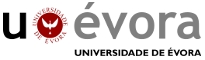 Departamento de FilosofiaMESTRADO EM FILOSOFIAQUESTÕES DE GÊNERODissertação de MestradoO SUBSTRATO DO SERUm estudo sobre as necessidades da alma à luz do pensamento de Simone WeilRosângela Romualdo de LorenaOrientadora – Professora Doutora Fernanda HenriquesÉvora - Setembro de 2010Departamento de FilosofiaMESTRADO EM FILOSOFIAQUESTÕES DE GÊNERODissertação de MestradoO SUBSTRATO DO SERUm estudo sobre as necessidades da alma à luz do pensamento de Simone WeilROSÂNGELA ROMUALDO DE LORENAOrientadora – Professora Doutora Fernanda HenriquesÉvora  -  Agosto de 2010AgradecimentosA realização deste trabalho só foi possível devido à ajuda pronta e generosa de muitas pessoas. Quero então expressar a minha gratidão a estas, que foram verdadeiras mediadoras da bondade e da graça. Assim agradeço:A professora Doutora Maria Fernanda Henriques, minha orientadora neste trabalho. Bem-haja pela paciência e pela confiança.A minha família luso, Ernesto e Cristina que partilharam comigo do seu espaço, e me sustentaram com amizade e carinho.A minha pequenina e amada igreja no Cercal do Alentejo, que me acolheu com verdadeiro amor e me deu condições de elaborar este trabalho.A amiga Nanda Osório, pela preciosa ajuda na leitura e compreensão da obra Attende de Dieu.A amiga Lurdes e sua linda família, pelo companheirismo e conselhos que foram sempre bem-vindos.A amiga Olga Menuzzo, que mesmo de longe não mediu esforços para me ajudar.Aos pesquisadores que estudam os pensamentos de Simone Weil, que nesta caminhada se tornaram meus amigos: Giulia Paola e Attilio Danese, Fernando Rey Puente e Maria Clara Bingemer, pelas palavras gentis e por todo  incentivo recebido.A professora Constança Marcondes César, o meu ponto de partida para chegar até aqui, toda minha gratidão.Ao Ministero per i Beni e le Attività Culturali da Itália, e demais patrocinadores do Congresso Persona ed Impersonale, la questione antropologica in Simone Weil, que através de seus organizadores Giulia Paola de Nicola e Attilio Danese me agraciou com uma Bolsa de Estudos. A todos, a minha sincera gratidão.RESUMOO Substrato do SerUm estudo sobre as necessidades da alma à luz do pensamento de Simone WeilO presente trabalho trata da questão das necessidades vitais da alma humana, segundo os pareceres da filósofa francesa Simone Weil, por meio dos quais ela procura ressaltar  a importância dos deveres humanos e a responsabilidade de cada pessoa com relação ao outro. Pretende-se, a partir da sua noção de Ser, mostrar que cada alma humana através da mediação e do esvaziamento, pode encontrar a Verdade que permitirá a cada pessoa realizar-se plenamente como ser humano.Palavras-chave: Necessidade, alma, enraizamento, mediação, esvaziamento,RÉSUMÉ Substratum de l’EtreUne étude sur les besoins de l’âme  à la lumière de la pensée de Simone Weil
Ce travail aborde la question de la satisfaction des besoins vitaux de l’âme humaine, selon l’opinion de la philosophe française Simone Weil qui souligne l’importance des devoirs de l’homme et la responsabilité de chaque personne par rapport à l’autre. Il est prévu, à partir de son concept de l’Etre, montrer que chaque âme humaine  à travers de  la méditation  et du vide, peut trouver  qui permettra a à chacun de se réaliser pleinement.Mots-clés : Besoin,  âme,  enracinement, méditation,  videRIASSUNTOSubstrato del Essere Uno studio sulle esigenze dell’anima alla luce del pensiero di Simone WeilIl presente studio affronta la questione delle necessità vitali dell’anima umana secondo il parere della filosofa francese Simone Weil, con cui lei cerca di rilevare l’importanza dei doveri umani e la responsabilità di ogni persona riguardo altrui. Si intende, dalla sua nozione di Essere, mostrare che ogni anima, attraverso la mediazione e lo svuotamento, può trovare  che le permetterà di realizzarsi pienamente come essere umano. Parole chiavi: Necessità, anima, radicamento, mediazione, svuotamentoABSTRACTSubstrate of the human beingsA study about the needs of the soul in the light of the thought of Simone WeilThe present work is about the question of the vital necessities of the human soul, according to the concept of the French philosopher Simone Weil, through which she tries to give prominence to the importance of the duties of the human beings and the responsibilities of a person in relation to each other. It has the intention, from her notion of Being, to show that, each soul, through the mediation and the emptying, can find the Truth that will allow each person to fulfill himself/herself completely as a human being.Key words: Necessity, Soul, Taking root, Mediation, Emptying  ÍndiceIntrodução……………………………………………………11Um encontro com a Verdade……………………….....19Das suas origens a experiência do trabalho………19Da Verdade a experiência mística……………......25Retorno ao Eterno Bem………………………......29A relevância de uma filosofia………………………....35O despertar da academia………………………....36O testemunho da admiração……………………...41O rosto da humanidade…………………………..44Das fontes à transcendência…………………………..49Das fontes………………………………………..50Do fundamento das coisas a importância do ser...51Na câmara central da alma………………………52Do vazio a Graça………………………………...55A filosofia da mediação.………………………....60O substrato do ser……………………………………..67As necessidades da alma…………………………68O primado do dever……………………………....70A maior de todas as necessidades………………..74Sob a sombra do desenraizamento……………….76O enraizamento do ser…………………………... 79Considerações finais………………………………………...86Bibliografia…………………………………………………..94ANEXOS…………………………………………………....103Ensaio Fotográfico…………………………………….....102Programas de Comemoração do centenário de nascimento de Simone Weil……………………………………………..103Mensagem de Paul Ricoeur……………………………...104D. Obras de Simone Weil em Espanhol……………… 105 -110E. Síntese Biográfica de Simone Weil em Espanhol….111 - 113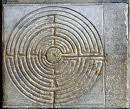       Figura 1  -  Dédalo: Labirinto da Catedral de San  Martino em Lucca, Toscania, ItáliaINTRODUÇÃODo pensamento moderno à sabedoria antiga o caminho seria curto e direto, se se quisesse tomá-lo. Simone WeilNos últimos anos, uma das diversões de férias preferidas dos franceses, tem sido o de percorrer labirintos artísticos construídos a partir de ideias e temas de época. Os franceses e também os turistas estrangeiros, a fim de unir o útil ao agradável, aproveitam o tempo para dedicar-se ao lúdico e ao que poderíamos chamar de pedagógico. De acordo com a pesquisadora Celuy Roberta H. Dámasio, nestes últimos anos, os labirintos deste tipo foram construídos em diversas partes do país. Os temas são variados, desde o simplesmente lúdico e supérfluo, até o mais filosófico e profundo. Em geral estes parques temáticos ficam abertos durante todo verão, e cada aventura termina com uma peça de teatro alusiva ao tema. Para cada participante é sem dúvida um prazer desfrutar da aventura nestes espaços. A história do labirinto nos leva à mitologia grega, mais especificamente a Dédalos, um arquitecto e escultor ateniense que, sob as ordens do rei Minos de Creta, construiu um labirinto para nele aprisionar o Minotauro. O Minotauro, segundo algumas versões, era uma criatura metade touro e metade homem, fruto de uma relação extraconjugal entre a esposa do rei Minos e um touro branco que fora presente do deus Poseidon. O labirinto de Dédalos foi construído como um lugar de punição. Num primeiro o momento o labirinto devia reter para sempre aquela aberração fruto do adultério, mas num segundo momento, e considerando o desenrolar da história do rei Minos, aquele labirinto tornou-se também um lugar de pagamento de tributos dos atenienses. Após entrar em conflito com Atenas, e tendo o rei Minos dominado esta cidade, impôs aos seus habitantes, o pagamento anual de sete moças e sete rapazes para serem lançados no labirinto como sacrifícios oferecidos ao Minotauro que os devorava vivos. Neste contexto, surge o guerreiro Teseu, por quem a filha do rei Minos, a jovem Ariadne, apaixona-se. É este Teseu quem vai enfrentar o Minotauro, para libertar Creta daquela ignomínia. Todavia, não o fará sem a ajuda de Ariadne, que lhe dá um novelo de lã, para poder se conduzir no labirinto. Com este artifício, e equipado com uma espada, Teseu entra no labirinto, mata o Minotauro e através do fio condutor, chega à saída. Seguindo por esta via, passamos agora a reflectir sobre um desenho em relevo exposto na parede da catedral de San Martino, em Lucca na Itália. Verificamos que este desenho que remonta o século IX atrai muita a atenção dos turistas que por ali passam. Descobrimos ainda, que existe uma recomendação para que cada visitante da catedral observe o desenho e percorra cuidadosamente com os dedos o seu traçado. De acordo com uma explicação obtida, o propósito deste gesto é o de que cada pessoa, através deste gesto, tenha a sua alma liberta de todas as inquietações. Junto ao desenho, a sua direita, há uma inscrição que diz: “este é o labirinto construído por Dédalos de Creta. Todos que aqui entraram, se perderam. Somente Teseu se salvou graças ao fio de Ariadne”. Qual a razão da presença deste desenho, tão significativo para a cultura grega, numa parede de um templo cristão? O desenho está ali, porque os cristãos integraram a  figura do labirinto aos mistérios da fé. Para os cristãos, especialmente os medievais, a caminhada dentro do labirinto deve levar cada fiel a meditar na sua própria peregrinação aqui na terra. Peregrinação esta que implica no enfrentamento do desconhecido, da dor, do sofrimento, das limitações, mas que, para o cristão deve culminar com a plenitude da vida. Em tese, o caminhar dentro do labirinto simboliza percorrer um itinerário espiritual até chegar ao Absoluto. Assim levando em consideração esta explicação, o labirinto na entrada da catedral de San Martino apresenta em seu simbolismo um caminho para Deus, ou seja, um caminho místico.Ao pensarmos no contexto mitológico, podemos extrair inúmeras reflexões acerca do labirinto, contudo há elementos que são fundamentais para nos ajudar a avançar nesta reflexão. Vejamos que, o labirinto por si só é um lugar de confusão para qualquer ser humano que ali seja lançado, excepto no caso dos labirintos construídos pelos franceses para fins pedagógicos e lúdicos. Uma pessoa lançada num labirinto pressupõe-se perdida. No caso de Creta, a situação certamente era de terror, de um estado de insegurança total e da iminência da morte violenta sem escapatória. Contudo, e a despeito do labirinto e daquilo que o contêm, segundo a narrativa mítica, existe uma possibilidade de intervenção para cessar o mal contido no labirinto, e para indicar a quem quer que seja o seu prisioneiro, uma saída, que muito provável será a única. A intervenção libertária, em se tratando dos acontecimentos cretenses, vem de fora, e parte de uma articulação entre uma mulher, e um guerreiro. A sabedoria de Ariadne, que contêm por trás de si uma intervenção divina, denota uma superioridade sobre a força do herói, força esta que torna-se subserviente da astúcia de mulher. Sem o fio de Ariadne, o herói com toda a sua força e coragem não conseguiria sair do labirinto. Assim, para quem se encontra do lado de dentro sem nenhuma referência para a saída, ocorre mesmo que a lição aprendida é que os caminhos em geral, não levam a lugar nenhum. A ideia de labirinto nos remete a Norberto Bobbio, que a propósito da política italiana, faz por analogia a seguinte consideração:A política italiana faz pensar num labirinto(…) do labirinto, claro está, pode-se sair, embora seja difícil encontrar um caminho para consegui-lo (...). Acreditamos saber que existe uma única saída mas não sabemos onde está. Não havendo ninguém do lado de fora que nos possa indicá-la, devemos procurá-la por nós mesmos. O que o labirinto ensina não é onde está a saída, mas quais os caminhos que levam a lado algum.	Considerando que, infelizmente existem situações no nosso mundo que, assim como a política italiana vivenciada por Bobbio, pode nos levar a pensar num labirinto, cuja saída é de difícil acesso, porém possível, também podemos olhar o relato mítico de forma construtiva e até mesmo inspiradora, para colocar no devido lugar, o mecanismo libertário que trás embutido em si mesmo os sinais fundamentais e certamente relevantes para ajudar quem quer que seja, indivíduos, grupos, povos, etc., a encontrar a saída do labirinto em que se encontram, isto significa também ponderar sobre a presença do feminino nos processos de libertação, seja ela em que contexto for. Para Bobbio, filósofo do direito, a proposta é a de que, se alguém está perdido num labirinto, deve procurar uma via de saída, até porque é possível achá-la. Embora, Bobbio, apresente através da sua metáfora do labirinto, uma perspectiva daquilo que seja a realidade do nosso mundo, não endossou nenhum projecto de certezas absolutas para resoluções de problemas. Segundo ele, “a luz da razão é o sol de que podemos dispor para iluminar a treva na qual estamos imersos”, contudo ele também alerta para o fato de que nesta expectativa “não há lugar para certezas absolutas”. 	Ao dar início a esta introdução usando a metáfora do labirinto, queremos estabelecer um pano de fundo, sobre o qual, fixaremos os pontos de vistas da nossa filósofa, Simone Weil, pontuando os itens relacionados ao tema dos direitos humanos, destacando a questão dos deveres humanos. Tendo com objectivo a nossa atenção centrada no nosso objectivo principal que visa tratar das questões relacionadas às necessidades vitais da alma, seguimos com este trabalho delineado através da introspecção biográfica, de uma retrospectiva histórico-filosófica, que busca na fonte grega e na fonte judaico-cristã a compreensão máxima do pensamento weiliano, perpassando a sua biográfica, acentuando o seu valor contemporâneo e seguiremos numa prospecção, até a finalização propriamente dita. Assim sendo, perguntamos: quem foi Simone Weil? Segundo T.S. Eliot:Simone Weil foi três coisas no mais alto grau: francesa, judia e cristã. Foi uma patriota que se alegraria de ter sido enviada de volta à França para sofrer e morrer por seus compatriotas: ela morreu – em parte, parece, por conseqüência de uma auto-mortificação, recusando receber mais alimentos do que a cota oficial das pessoas comuns na França – em 1943, num Sanatório em Ashford, Kent. Ela era também uma patriota que viu claramente, (…), as faltas e as fraquezas espirituais da França contemporânea. Foi uma cristã com uma intensa devoção a Nosso Senhor no sacramento do altar, contudo recusou o batismo, e muitos de seus escritos constituem uma formidável crítica da Igreja. Foi intensamente judia, sofrendo tormentos pelo suplício dos judeus na Alemanha; castigou ainda Israel com a severidade de um profeta hebreu. Profetas, contaram-nos, foram apedrejados em Jerusalém: porém Simone Weil expôs-se ao apedrejamento de vários lados. Em seu pensamento político, ela aparece como crítica severa de ambas, direita e esquerda; ao mesmo tempo, mais verdadeiramente uma amante da ordem e da hierarquia do que muitos daqueles que chamam a si próprios conservadores, e mais verdadeiramente uma amante do povo que muito daqueles que chamam a si próprios socialistas.  	Tendo em mente, e em suspenso a imagem descrita por T.S. Eliot acerca da nossa filósofa, retomamos mais um pouco a metáfora do labirinto. Queremos assim ponderar sobre alguns detalhes desta metáfora, enquadrando alguns pormenores dos pontos abordados. Começamos por reflectir sobre o modo de pensar de Bobbio. Como um bom realista pessimista, Bobbio desdenhava das “certezas absolutas”. Ele observava o labirinto, via as possibilidades de saída, mas não se atreveu a definir uma via de escape. Simone Weil por sua vez, embora filósofa era também uma mística, e é sob a soma destas duas vertentes dentro de si que, ela tratou dos temas que serão aqui abordados. Como veremos, os seus últimos textos, tiveram como embasamento teórico, o seu excelente preparo académico, e a sua experiência mística. Retomando o comentário inicial sobre os labirintos temáticos da França actual, podemos dizer que, para os participantes das brincadeiras nestes parques, o que está em causa é um tipo de diversão aliada ao aprendizado. Ocorre que, todo o desenlace dos acontecimentos no interior do labirinto, está sujeito a um monitoramento seguro e eficiente, excepto se houver algum imprevisto. Tudo nestes parques temáticos é rigorosamente controlado e previsível. Ao contrário disso, o que percebemos acerca do labirinto de Creta, conforme a narrativa, é que os protagonistas encontram-se sob a influência dos deuses, das ações dos homens e da astúcia feminina, mas nenhum deles tem conhecimento do resultado final de suas acções. No meio de todo este contexto, o que se permite, é estabelecer uma estratégia e procurar segui-la rigorosamente. Neste caso, a estratégia engloba a totalidade do humano, pois inclui em seu escopo a presença do feminino. Posto isto, passamos a considerar um outro pormenor, que nos interessa sobremodo, que é a questão da alma humana, foco principal das preocupações introduzidas no projecto do desenho em relevo exposto na catedral de San Martino. Conforme a proposta deste desenho, quando um visitante passeia os dedos de forma atenciosa pela figura do labirinto em relevo, ele pode libertar-se das aflições da sua alma. Temos assim, nesta metáfora do labirinto, algumas perspectivas, que uma vez colocadas sob a óptica da filosofia weiliana, podem nos conduzir a uma compreensão daquilo que nossa filósofa propõe. Para Simone Weil, são várias as necessidades de cada ser humano, mas existem aquelas que tem a ver com a sua alma, e que são vitais. No entanto, para nossa filósofa, está claro que, não conhecemos em profundidade todas estas necessidades. Tendo em mente estas últimas proposições, façamos a seguinte pergunta: Quais são as necessidades vitais da alma humana? E, se uma vez as detectamos, como satisfazê-las? Através deste trabalho procuramos apresentar as respostas que Simone Weil da  a estas questões. 	Finalmente, para fechar o assunto, chamamos, mais uma vez a atenção para o fato de que a metáfora do labirinto nos permite refletir sobre várias perspectivas. Consideremos, pois, o próprio labirinto que se apresenta como um espaço do perdido, um lugar de sofrimento, de peregrinação, de batalhas, de inúmeras vias, mas que apresenta apenas uma saída. Este lugar, que é lugar de intervenções humanas, onde se manifestam s necessidades básicas e vitais da alma, é também lugar das intervenções divinas. E, espaço onde, pelo menos num dos exemplos dados, se manifesta de maneira evidente, a presença do feminino. No caso do labirinto de Creta, a intervenção de Ariadne, sinaliza a possibilidade da participação da mulher nas resoluções de problemas insolúveis, nos permitindo assim o encontro de uma saída. Deste modo gostaria também, de ressaltar neste trabalho, a figura do feminino, na pessoa de Simone Weil, a fim de resgatar o seu valor intrínseco e abrir precedentes para uma nova visão da vida e da obra desta filósofa.O trabalho está dividido em quatro capítulos, cujos núcleos estão dispostos da seguinte forma:No primeiro capítulo teremos como ponto de partida a apresentação da biografia da filósofa, em cujo conteúdo constará a sua formação intelectual, seu percurso filosófico e descrição de suas experiências.O segundo capítulo terá um carácter apologético, por considerarmos relevante o testemunho daqueles que respeitaram o entrelaçamento filosófico, social, teológico no modo de pensar weiliano. Nesta parte, apresentamos um novo olhar da academia sobre nossa filósofa, e também as impressões de alguns intelectuais de renome, acerca da sua vida e obra.No terceiro capítulo estudaremos os fundamentos ontológicos da alma, da teoria do esvaziamento e da descriação pontos fundamentais para se compreender a ontologia weiliana. E, trataremos por fim do tema da mediação, considerando os valores intrínsecos da mística weiliana especialmente no que se refere ao seu conceito de Verdade.No quarto capítulo, seguiremos pontuando os argumentos da filósofa, usados para defender a importância do enraizamento do ser no mundo. Estudaremos a sua visão do que sejam as necessidades vitais do ser humano, focando especialmente a questão dos direitos humanos, seguindo pela via do que a filósofa enfatiza ser os deveres humanos a priori. E, por fim apresentaremos a sugestão que a filósofa faz para se tentar evitar danos a alma humana, e para conservar aquilo que lhe é inerente.Toda esta pesquisa resulta de uma metodológica de cunho teórico, que procurou levar em conta as exigências do rigor investigatório. Tem como base fundamental, os dados extraídos das obras elementares da autora, estudados no original e nas cópias traduzidas para o português, espanhol e italiano. O alargamento deste trabalho vai partir da análise de biógrafos e autores estudiosos e críticos da filósofa, assim como de textos académicos colectados em bancos de dados electrónicos, disponíveis em sítios da internet, jornais e revistas, de entrevistas publicadas em jornais e revistas, de textos transversais, de atas de congressos, e de dados colectados in loco, em pelo menos um congresso ocorrido em Teramo na Itália por ocasião do centenário do nascimento da filósofa (2008). A tema foi escolhido devido a sua vigência e sua actualidade. E, também porque através do modo de pensar weiliano cremos ser possível apreender formas de se preservar raízes, recuperar fundamentos e estabelecer certos critérios a fim de evitar danos ao que seja próprio daquilo que é vital para a alma humana. Simone Weil, não nos propõe um modelo fácil de se pôr em prática, algo que não exija qualquer tipo de esforço. Ela nos convida a fazer uma análise crítica acerca do nosso modo de pensar e compreender a alma humana. E, embora não nos dê garantias da eficácia do seu método, nos incita a reflexão. CAPÍTULO 1Um encontro com a VerdadeAmar a verdade significa suportar o vazio, e consequentemente aceitar a morte. A verdade está do lado da morte. Simone Weil	        Apresentamos neste capítulo a biografia de Simone Weil. O objectivo deste é o de ampliar a nossa compreensão do todo deste trabalho. Para explorar a documentação de que nos servimos, notamos ser imperativo esclarecer preliminarmente certos aspectos biográficos acerca da nossa filósofa, recomendando todavia que este conteúdo não esgota a pesquisa. Para melhor nos orientarmos, levamos em conta a premissa que diz que cada interprete:Deve-se obrigar a prosseguir a investigação, sem temer inclusive a hipótese de ter de confessar um dia que se enganou em algum detalhe. A necessidade dessa possível atitude transcende em muito um ato de pura humildade, pois que nela se traduz ao vivo, num campo é claro muito peculiar, o esforço que requer sempre toda a forma de conhecimento. Esforço que ladeia o interesse e a “paixão” que acompanha sempre a predisposição a desvelar o desconhecido ou o mais nebuloso.       Tendo esta proposição em mente, vamos, num primeiro momento, apresentar alguns dados que vão desde as suas origens perpassando a sua infância, vida escolar, formação filosófica, magistério intermitente, militância política e social, experiência no trabalho fabril e conversão espiritual. Ou seja, da fenomenologia do vivido à fenomenologia do compromisso e da religião. 1.1. Das suas origens à experiência do trabalho	           	 Simone Adolphine Weil nasceu em Paris no dia 03 de fevereiro de 1909, no seio de uma família burguesa de judeus assimilados. Seu pai, Bernard Weil ( 1872-1955 ), era médico de origem alemã-alsaciana. Filho de judeus comerciantes da Alsácia, não seguiu os passos dos pais que eram judeus praticantes, especialmente sua mãe que era profundamente religiosa. Bernard, embora fosse judeu pela raça, não o era pela religião, e não gostava de falar de sua origem judaica. Sua mãe, Salomea Reinherz (1879-1965), oriunda de Rostov sobre o Don na Rússia, era filha de judeus prósperos do ramo dos negócios de exportação e importação. Seus primeiros anos de vida foram de muitas dificuldades em família, devido as perseguições contra os judeus na Rússia durante o império de Nicolau II. Migrou com a família para a Bélgica em 1880. O pai que costumava escrever poemas em hebraico era galego, e a mãe vienense. Muito culta e cosmopolita, era também musicista. Passou parte de sua vida em Antuérpia, na Bélgica, mas foi em Paris que fixou residência tendo um casamento bem sucedido com Bernard Weil. Como mãe foi extremamente zelosa na educação dos seus dois filhos, aparentando, em alguns aspectos, uma certa severidade.  	Nossa filósofa teve um único irmão, André (1906-1998), que veio a se tornar um dos maiores matemáticos do século XX. Com relação a sua educação, os pais tiveram o papel fundamental. Eles deram a Simone os alicerces firmes de uma formação excepcional. Cabendo principalmente a mãe o rigor da educação no lar. Sabe-se através de uma carta  a uma amiga, que madame Weil procurava “encorajar em Simone não as graças da menina, mas a rectidão do rapaz, mesmo com o risco de parecer grosseira”. Bernard e Salomea não só instruíram a filha em uma cultura elevada no campo das artes e da literatura, como também a ensinaram a ver o mundo e os seres humanos com considerável respeito. Mas foi com a ajuda do irmão que ela aprendeu a ler. E, assim, aos seis anos já recitava Corneille e Racine. “Racine estava entre seus autores preferidos” ·. Passando para sua educação mais formal e académica, Simone vai para o Liceu Laval, e em seguida para o Liceu Fénélon em 1919. Do Liceu Fénélon vai seguir para o Liceu V. Duruy, “onde se licencia na madureza clássica para depois se inscrever no Liceu Henry IV” ·. Nesta escola, Simone vai seguir atentamente as aulas do psicólogo e filósofo Réné Le Senne (1883 – 1954), um idealista crítico. Com Le Senne, ela entra em contacto com o tema da contradição, que estará presente em suas obras, bem desenvolvido em seus pensamentos. Sobre este tema falaremos mais adiante. Depois, por três anos, faz-se aluna de Emile Gustave Chartier, cientista e filósofo conhecido pelo pseudónimo de Alain, que preparava os estudantes para os exames de admissão à Escola Normal Superior”. Ela própria se preparou ali, tendo também em 1928 frequentado a Sobornne completando a sua preparação para a agregação. Terminou em primeiro lugar no exame de admissão para a Escola Normal Superior, cabendo o segundo lugar para Simone de Beauvoir. No Liceu Henry IV, ela vai aprender de seu mestre Alain, o que é o amor pela liberdade incondicional do pensamento, e vai desenvolver a aversão por tudo que é massivo ou opressivo. Podemos dizer que uma das formas de compreendermos o modo de filosofar de Simone Weil é compreendendo os pensamentos de seu mestre Alain. De Alain vai ainda herdar “o hábito de ligar a filosofia com a religiosidade profusamente difundida em todos os aspectos da vida, ainda que negada como sistema rígido”. É de Alain também, que ela vai extrair o pensamento que afirma a acção como consequência da atenção. Já tendo optado pela filosofia, ela vai ocupar-se de Platão, Descartes, Kant, Hegel, Marx, das religiões ocidentais, do panteísmo, das religiões pré-cristãs, e dos preâmbulos da ciência. Todos esses temas estarão evidentes em suas obras. A propósito, é deste tempo, também, o seu envolvimento com sindicatos, partidos políticos e outros grupos revolucionários. “As questões da justiça social, da liberdade democrática, da revolução eram parte de seu quotidiano, ao mesmo tempo em que o estudo dos grandes filósofos propostos pelo mestre Alain”. Assim, ao mesmo tempo em que se preparava para o magistério, mostrava através da militância política o valor dos seus conhecimentos. Em 1931, ela recebeu então a sua agrégation em filosofia. Em 1927, Alain fundou a Escola Popular Superior para Trabalhadores. Esta escola que era administrada por uma equipe de alunos seus e ficou conhecida como o Grupo de Educação Social. Nossa filósofa fazia parte desta equipe, leccionando sociologia, economia e política. “Simone se dedicou aos alunos ferroviários que conseguiram promoções no trabalho e melhoria de salário”. Ela dedicava-se de tal maneira aos trabalhadores, que chegava a abdicar dos seus rendimentos em favor deles. Tornou-se sindicalista vindo a participar dos movimentos partidários de fundo marxiano. Como militante sindicalista, ela passa a fazer parte dos acontecimentos políticos de sua época, deixando assim de ser uma mera espectadora de fatos. Por ter vivenciado os acontecimentos mais importantes da primeira metade do Século XX, e dada a sua disposição de envolvimento nas causas sociais, tornou-se inevitável o seu comprometimento. Aquele foi sem dúvida, um período de grande efervescência intelectual, onde o engagè a esta altura já era a ordem do dia. Simone Weil não ficou de fora dos conflitos de guerra. Tendo presenciado o período das guerras europeias que deram uma nova configuração ao cenário político e social das nações envolvidas nos conflitos, ela própria se ofereceu como voluntária para lutar na guerra civil espanhola, fazendo parte da coluna de Durruti, pelos republicanos ao lado dos anarquistas.          No que concerne a sua carreira como professora, podemos dizer que, a medida em que se interessava e se envolvia com questões de carácter político, social e trabalhista, ela se afastava cada vez mais do magistério. Fugindo às convenções e exigências próprias da sua profissão, deixava de lado a estética pessoal, trajando-se de uma forma atípica. Suas roupas não condiziam com as das suas colegas e os de sua classe social. Era sempre vista com seu casaco surrado e sombrio. Usava uns óculos de lentes grossas e aro arredondado. Tinha um vestuário deliberadamente desleixado. Além do mais fumava compulsivamente, hábito que era considerado por alguns como uma transgressão dos costumes. Seu comportamento, vestuário excêntrico e sua militância em favor dos desfavorecidos, lhe valeram a alcunha de “ a virgem de vermelho”. Uma alcunha que nascera, especialmente, do fato de confundirem-na com uma comunista. Tal modo de ser veio a prejudicar sensivelmente a sua carreira como professora. Em 30 de Setembro de 1931, Simone foi nomeada professora de filosofia em Le Puy. Durante sua estadia nessa localidade, ela redobrou seu empenho em favor dos grevistas e desempregados. Tendo como ambição unir a sua carreira como professora à experiência concreta de participação na vida operária, procurou compreender a realidade em todos os seus aspectos e isso significava ultrapassar a tradicional sala de aula. De forma concreta, ela se envolveu com os sindicalistas. Dava aulas aos trabalhadores e participava de manifestações políticas, chegando mesmo a ser presa. Além do mais, mesmo em tempo de férias, Simone não deixava de se envolver com as classes mais necessitadas, como podemos constatar no texto que se segue:Ela queria viver como nós durante muitos dias seguidos, pescando peixes e enguias durante horas (e isto é duro!), partilhando nossa refeição partindo de novo para o mar. Dava-me cursos de aritmética. Muitos veranistas não gostavam dela; diziam que era uma comunista. Pois eu não acredito nisto: nossa filha chegava com seu catecismo para aprender e ela lhe dizia: “Vou te explicar e fazer você repetir em voz alta..” (...) Era uma santa.Neste tempo, ela já levava muito a sério a questão da atenção aliada a acção. Isto significava que, para que um ensino tivesse sentido, precisava fazer a diferença. Para ela não bastava a teoria, não bastava a atenção, mas sim, a atenção somada a prática. Depois de Le Puy, Simone continuou a leccionar em Auxerre, seguindo depois para Roanne. Entretanto, sua carreira teve altos e baixos. Em dados momentos precisou pedir licença para cuidar da saúde, e exercer outras actividades que considerava relevantes e mais importantes que se limitar a sala de aula. Assim foi que, a quatro de Dezembro de 1934, ela passou da experiência concreta e definida nos âmbitos do magistério propriamente dito, para a experiência de trabalho numa metalúrgica. Simone Weil fez um pedido de licença anual, declarando que desejava “preparar uma tese de filosofia sobre a relação da técnica moderna com os aspectos essenciais de nossa civilização”. Entra então, como operária na fábrica Société de Constructions Électriques et Mécaniques, “Alsthom.”     Neste ponto de amadurecimento, Simone vai mergulhar na condição oprimida. Da  Alsthom ela vai passar a Carnaud, uma fábrica que produzia objetos de metal, mas ali não vai permanecer muito tempo, pois o trabalho é por demais duro, e Simone Weil tinha uma saúde muito precária. Vai então trabalhar na Renault como fresadora, mas logo pede demissão. A 22 de Agosto de 1935, data da sua demissão, reconhece sua incapacidade de suportar aquele tipo de trabalho. Cada uma das suas experiências como operária foi registada num diário. Vivenciando a realidade da exploração fabril, ela vai fazer críticas a Karl Marx, ao método de Taylor a quem chama de “cão de guarda dos empresários”. Vai também criticar o Fordismo, que a seu ver, surge para impor uma jornada de trabalho mais intensa na busca de um trabalho mais eficaz, que premia os recordes na rapidez, e acaba por destruir a solidariedade operária e o espírito de equipa. Da verdade à experiência mística              Como já foi dito, nossa filósofa nasceu no seio de uma família de judeus agnósticos, portanto, não era cristã no sentido próprio da palavra. Contudo, a sua vida foi marcada, desde a infância por uma enorme paixão pela verdade, paixão esta que a conduziu a Cristo. Conforme escrevem Giulia Paola di Nicola e Atillio Danese: “Simone chegou à mística pela via da verdade. Não desenvolveu seu pensamento após o encontro com Deus” ·. Em sua busca pela verdade, chegou mesmo a enfrentar uma profunda crise na adolescência. Crise esta que decorreu de um certo desencanto ao comparar-se com o irmão, que desde pequeno já se mostrava um garoto prodígio. É possível que os pais contribuíram para desencadear esta crise. Há probabilidades de André ter adoptado um certo ar de superioridade sobre a irmã, em decorrência dos estímulos recebidos por parte dos pais. Além do mais, a questão de género também entra aqui em questão, pois a sua condição feminina pesava neste conflito. Conforme escreve a própria Simone Weil, era lamentável não poder ter acesso ao “reino transcendente” da verdade, reino este que a seu ver naquele momento de crise, era acessível apenas aos “homens autenticamente grandes”. A filósofa, escrevendo a um amigo, vai desabafar dizendo que preferia morrer a se ver privada da verdade. Contudo, ela conseguiu superar a crise. Depois de meses de trevas interiores, eu tive repentinamente e para sempre a certeza de que qualquer ser humano, mesmo se suas faculdades naturais são quase nulas, penetra neste reino da verdade reservado ao génio se apenas ele deseja a verdade e faz perpetuamente um esforço de atenção para alcançá-la.Durante os anos que se seguem, de 1935 a 1940, Simone Weil vai dar uma reviravolta radical em sua vida. Logo após a sua experiência na fábrica, estando com a saúde bastante debilitada, Simone vai dar início a uma extraordinária trajectória de carácter espiritual. Desta trajectória que terá quatro momentos de grande importância, surgirão as suas obras mais profícuas de cunho espiritual. O primeiro deles foi em Póvoa do Varzim, em Portugal.Póvoa de Varzim.Simone Weil vê a face do Servo.O canto das mulheres em procissão.Alma sem mel e pão. Cristo luto escravidão.         Saindo da Renault, Simone Weil vai a Portugal, numa viagem de descanso. Para os seus pais, era importante retemperá-la, e isto só seria possível, na opinião deles, numa vila a beira-mar. Assim, eles vão se hospedar num hotel em Viana do Castelo, mas Simone vai preferir a companhia dos pescadores, acomodando-se em Póvoa de Varzim..   Ali, ela vai se deparar com a beleza e melancolia da festa dos sírios. Aos seus olhos, e em sua alma extremamente alquebrada pela dura experiência da fábrica, aquela cerimónia era a expressão exacta da essência da religião cristã que penetrou profundamente o seu coração, levando-a a uma transcendência no seu modo de ver o cristianismo e a sua própria condição. ...num estado físico miserável, entrei nessa pequena aldeia portuguesa que era, ai! Tão miserável também, sozinha, à noite, sob a lua cheia, no dia mesmo da festa do padroeiro. As mulheres dos pescadores em procissão, davam voltas aos barcos, carregando velas, e cantavam cânticos sem dúvida muito antigos, de uma tristeza atormentadora. Nada pode dar uma idéia do que ela é. Jamais ouvi nada mais aflitivo, a não ser o canto do Volga. Lá improvisamente, tive a certeza de que o cristianismo é por excelência a religião dos escravos, de que os escravos não podem deixar de aderir a ela, e eu com os outros.O segundo momento foi em Assis na Itália. Isto se deu logo após a sua curta participação na Guerra Civil de Espanha, quando vai fazer uma viagem pela Itália a fim de recuperar-se de um acidente. Chegando a Assis, “todo o resto da Itália se apagou: não sonhara que pudessem existir paisagem suave, rostos tão esplêndidos, oratórios tão comoventes”. Foi ali, em Assis, na capela românica de S. Maria degli Angeli, que ela sentiu uma força poderosa que a fez ajoelhar-se, numa consciência plena do amor que emanava de toda aquela atmosfera. Atmosfera que a remetia a excelência do miseráveis tão expressiva através da própria lembrança da pessoa de São Francisco.Estando só na capelinha românica do século XII de Santa Maria dos Anjos, incomparável maravilha de pureza onde São Francisco rezou muitas vezes, algum a coisa mais forte do que eu, me obrigou, pela primeira vez na minha vida, a me pôr de joelhos. Um terceiro momento, que teve por fim um carácter decisivo na sua experiência de conversão ao cristianismo, ocorreu em Solesmes, na França. Simone, que desde a idade de doze anos sofria de terríveis dores de cabeça, viajara na companhia da mãe a fim de descansar e ouvir canto gregoriano por ocasião da Páscoa. Os lugares eram reservados com antecedência pelos amadores da música que afluíam de outros países. Simone com fortes dores de cabeça ouve cada som como um golpe e precisa de um esforço extremo de atenção para acompanhar a beleza inaudita dos cantos e palavras.Em Solesmes, durante 10 dias, ela desfrutou das cerimonias religiosas, e rendeu-se irremediavelmente a paixão de Cristo – consideramos este um terceiro momento.   Nesta ocasião, Simone conheceu um jovem inglês que lhe deu um poema de George Herbért, intitulado Love. Temos por assim dizer, um quarto momento, que se torna fundamental para explicar a evolução da sua experiência mística. Foi através da leitura deste poema, que Simone Weil compreendeu “a virtude sobrenatural dos sacramentos”. Para que compreendamos a dimensão desta experiência mística, tenhamos em mente o poema Love, que segue traduzido para o português.Love/AmorO amor me convidou; mas a minha alma retrocedeu, com a culpa do pó e do pecadoMas, clarividente, o Amor, ao me ver hesitar desde meu primeiro passo,aproximou-se de mim e me perguntou com doçura se me faltava alguma coisa.“Um convidado”, respondi, “digno de estar aqui”.O Amor disse: “Serás esse convidado”.Eu, o mau, o ingrato? Ah! Meu dileto,não posso olhar para ti.O Amor me tomou pela mão e, sorridente, respondeu:“Quem fez esses olhos, senão eu?”“É verdade, Senhor, mas eu os manchei; que vá minha vergonha para onde merece”.“E não sabes”, disse o Amor, “quem assumiu a censura sobre si?”“Meu dileto, então servirei”.“Convêm que te sentes”, disse o Amor, “para provares meu alimento”.“Foi assim que sentei e comi”.Segundo a professora Maria Clara Bingemer, da Pontifícia Universidade Católica do Rio de Janeiro, foi durante um destes momentos mais dolorosos que Simone Weil, veio a ter sua “experiência cristã consciente”. Ao recitar o poema, ela vai se sentir tomada pelo amor de Cristo. Sobre isto escreverá aos amigos, Joë Bousquet e Padre Perrin. Assim, após tantas lutas na tentativa de ser útil ao mundo e as pessoas, e já muito alquebrada no corpo e na alma, ela terá o seu encontro com Cristo. Este encontro, vai levá-la a uma etapa que norteará toda a sua vida a partir de então, pois até ali, a sua fé fora baseada num l'amour fati estóico, praticado com fidelidade. Não há dúvida de que essa experiência marca um novo período em sua vida. “Sente-se profundamente amada, de um doce e profundo amor ”. São suas as seguintes palavras:Senti (sem estar absolutamente preparada para tanto, uma vez que nunca li os místicos) uma presença mais pessoal, mais certa, mais real do que a de um ser humano, inacessível aos sentidos e à imaginação, análoga ao amor que transparece do mais terno sorriso de um ser amado. A partir daquele momento o nome de Deus e de Cristo se entrelaçaram de modo cada vez mais irresistível aos meus pensamentos. 	1.3. Retorno ao Eterno Bem             Em Maio de 1940, os alemães começam a entrar na França. No mês seguinte, Paris é declarada cidade aberta. A família Weil precisa se retirar devido a sua condição étnica. Passando por Vichy, chega a Marselha e são instalados num campo de refugiados. De Marselha, Simone Weil vai militar em favor dos refugiados oprimidos, escrevendo cartas e artigos, intercedendo junto a órgãos do governo. Vai fazer vários amigos, entre eles um padre dominicano com quem vai manter uma assídua correspondência, e um filósofo católico, Gustave Thibon, a quem vai entregar posteriormente os seus onze cadernos de notas. Este último, que se dedicava aos trabalhos agrícolas cultivando uma fazenda, vai, por intermédio do Padre Perrin, receber Simone Weil entre seus trabalhadores. Na fazenda, ela acompanha a rotina da vida no campo. Nas horas vagas vai dar aulas aos camponeses. Recusa-se ao conforto e procura uma vida simples em contacto com a natureza. Sobre seus dons pedagógicos Gustav Thibon escreve:Seus dons pedagógicos eram prodigiosos; se ela super estimava de bom grado as possibilidades de cultura de todos os homens, ela sabia se pôr ao nível de qualquer pessoa para ensinar o que quer que fosse... Ensinando a regra de três a um moleque atrasado da aldeia, ou me iniciando nos arcanos da filosofia platônica, ela se dava a si mesma e tentava obter de seu discípulo aquela qualidade de atenção extrema que, na sua doutrina, se identifica à prece·.    Em Setembro de 1941 Simone vai trabalhar na vindima. Enquanto trabalha, recita o Pai Nosso em grego. Foi deste modo que ela aprendeu a orar. Escrevendo sobre mais esta experiência vai dizer que, enquanto recitava o Pai Nosso, sentia a presença de Cristo, uma presença “infinitamente mais real e mais pungente, mais clara e mais cheia de amor” do que nunca. Cumpre aqui mencionar que, apesar das experiências místicas da nossa filósofa ocorrerem em contexto católico, Simone não vai entrar para a Igreja, recusando assim o baptismo. Sobre isto falaremos mais adiante. Embora tenha consciência de que não se pertence mais, não muda suas intenções de transformar a realidade a sua volta. Ela conseguia aliar as experiências místicas ao seu empenho político. Em 7 de Junho de 1942, embarca num navio em Casablanca, seguindo com os pais para os Estados Unidos da América do Norte, ao encontro do irmão André, que nessa época já estava casado. Chega à Nova York, passando a visitar algumas igrejas, inclusive uma igreja baptista do Harlem.  De lá vai escrever a Jacques Maritain e a outros conhecidos, procurando um meio de retornar a Europa. Em Outubro deste mesmo ano, André Philip, do Comité Nacional da França Livre, encontra-se com Simone e decide levá-la para Londres a serviço da Resistência. O embarque ocorre em 10 de Novembro, e a chegada no porto de Liverpool se dá em 25 de Novembro. É recebida com alegria por Maurice Schumann e Louis Closon. Em Londres passa trabalhar no escritório da Resistência, trabalho este que lhe provoca enfado, pois deseja seguir para a linha de frente. Elabora um plano denominado Enfermeiras de Primeira Linha e procura encaminhá-lo a Charles De Gaulle que, admirado, exclama:” Mas ela é louca!”. Embora este projecto não tenha sido aprovado, um outro, sobre como criar um Conselho Supremo da Revolta, não só foi lido por De Gaulle, como influenciou a criação do Conselho Nacional de Resistência Francês. Simone Weil jamais conheceu Charles De Gaulle. Nesta altura dos acontecimentos, Simone desejava entrar na França ocupada, mas os amigos temiam por sua saúde que há muito vinha se agravando. Em desabafo ao amigo Schumann, ela diz:O esforço que faço aqui será longo detido por um triplo limite. Um moral, porque a dor de me sentir fora do meu lugar, crescendo sem cessar, acabará queira ou não queira, eu temo, por entravar meu pensamento. Outro, intelectual; é evidente que no momento de descer ao concreto meu pensamento vai se deter por falta de objecto. O terceiro, físico, porque a fadiga cresce...Eis por que não consigo deixar de ter o despudor, a indiscrição e a insistência dos mendigos. Simone desejava que todo a guerra de alguma forma a conduzisse em direcção a sua vocação, mas se sentia impotente diante das circunstâncias contrárias. As dores de cabeça voltaram, mas ela não desiste do seu compromisso pessoal de procurar aliviar o sofrimento alheio. Passa a dividir a sua comida com os mais pobres. Trabalha intensamente em suas anotações, até que no dia 15 de Abril de 1943 é encontrada por sua amiga Simone Deitz desmaiada em seu quarto. O diagnóstico médico atesta tuberculose. Pode se curar, mas dificulta o tratamento. Seu estado se agrava e é então transferida do Middlesex Hospital para o Sanatório de Ashford numa zona campestre. Ao entrar no quarto, olha pela janela que dá para o campo e diz: “Um belo quarto para morrer”. Imaginando como poderia ter sido aqueles últimos momentos da nossa filósofa, Ecléa Bosi comenta que ela devia se sentir muito só, pois escreveu em seu caderno de versos um poema persa que diz:Por que, desde que eu caí doente, nenhum de vós vem me visitar? Enquanto eu, vosso servo adoecia, me apressava em ir vê-lo. Mais duro que a doença é para mim vosso desprezo.Ecléa Bosi numa nota melancólica acrescenta: “Ela estava só quando morreu na noite de 24 de Agosto de 1943”. Tinha então 34 anos. No atestado de óbito, constava que ela morrera de insuficiência cardíaca (...) devido à desnutrição e a tuberculose. Também dizia que ela havia provocado a sua morte negando-se a comer. Acrescentava ainda, que isso acontecera devido a uma perturbação mental. A família recusou-se a aceitar este último pormenor, ou seja, que ela pudesse ter tido algum tipo de perturbação mental nos termos do parecer médico. A morte de Simone Weil, naquele estado de solidão plena, nos remete a uma verdade imutável:Morrer é um ato solitário. Morre-se só: a essência da morte é a solidão. O morto parte sozinho; os vivos ficam sozinhos ao perdê-lo.Resta saudade e recordação.Para seu amigo Gustave Thibon, esta perda transformou parte da sua alma em sepultura. Num desabafo ele questionou: “Não sabem os mortos que eles nos matam deixando-nos?” E, apesar da lamentação ele vê muito além da perda, e por essa razão pode afirmar que: “O que ela nos deixou de essencial não é apenas uma memória, mas um reflexo da Presença eterna”.  Simone foi enterrada o dia 30 de Agosto no New Cementery de Ashford, entre a o espaço reservado aos católicos e o reservado aos judeus. Esteve presente Francis, uma viúva com quem Simone havia vivido por três meses. Ela trazia um ramalhete de flores amarrado com uma fita com as cores nacionais da França e da Inglaterra. Além de Francis estavam também alguns amigos. O capelão que devia oficializar a cerimonia não pode estar presente pois perdera o comboio. “Maurice Schumann, ajoelhado, leu a Oração dos Mortos na despedida de sua amiga”.A certidão de óbito dizia que ela havia provocado a morte devido a sua recusa em receber alimento, por perturbação do equilíbrio psíquico. De acordo com os dados colectados, não é possível confirmar que nossa filósofa possa ter cometido suicídio, não só porque a família pensa em outra causa para a morte da filha, mas também pelo próprio testemunho de vida dela própria. Em 1º de Maio de 1958 foi colocada uma pedra de granito branco sobre a sua tumba gravada com o seu nome data de nascimento e de morte. Curiosamente, em 1963 realizou-se uma nova cerimonia em sua homenagem. Estiveram presentes apenas cinco pessoas, mas nesta ocasião foi colocado sobre o seu túmulo uma coroa de flores e uma outra placa de mármore escuro “enviada pela França” com a seguinte inscrição em italiano: “ La mia solitudine. L’altrui dolore ghermiva Fino alla morte” Para Simone Weil a morte não significava o fim da sua existência, mas sim um retorno ao eterno bem, um clímax do seu encontro com a Verdade. Estando entre os homens, não demonstrou nenhuma pretensão de ver seus pensamentos perscrutados. Ao contrário chegou mesmo a escrever aos pais dizendo:Bem entendido, não penso ter o mínimo motivo de supor que o que escrevo deva ter um dia alguma eficácia… Como podem adivinhar, isso não me impede de escrever.Entretanto, no tempo presente, sua vida e sua obra vêm subtilmente despertando o interesse da academia internacional. Este despertar, ainda tímido, demonstra haver uma mudança no modo de pensar dos intelectuais deste século, tendo em vista as reservas de alguns acerca da nossa filósofa. Como veremos na sequência deste trabalho, de forma incontestável, Simone Weil, assim como o Abel da história bíblica, mesmo depois de morta ainda fala.CAPÍTULO 2A relevância de uma filosofiaJamais esquecerei a obra de Simone Weil.Paul RicoeurEste capítulo tem um objectivo apologético quanto ao seu enfoque, pois visa a valoração de Simone Weil dentro da filosofia contemporânea, através dos pareceres de outros pensadores. Ao iniciar esta parte da nossa pesquisa, queremos tecer algumas considerações. Primeiramente dizer que embora Simone Weil tenha nos deixado um importante legado filosófico, temos consciência de que seu pensamento é fragmentário e anti-sistemático, e esta talvez seja uma das razões que instiga em alguns académicos, uma antipatia filosófica. Contudo, se em alguns sua filosofia provoca antipatias, para outros seu modo de pensar se apresenta como uma verdadeira mina de ouro. Di Nicola e Danese dizem que Simone Weil tornou-se conhecida devido ao zelo dos seus pais para com as suas obras, do interesse de Albert Camus, de Gustave Thibon e do Padre Perrin. Mas, acrescentam eles, que é sobretudo pela profundidade de seus pensamentos e relevância para os nossos dias que ela vem despertando o interesse de muitos.  Não se pode duvidar de que brotou sobretudo da profundidade de um pensamento que se manifesta em seus escritos, que abriram caminhos motu próprio, revelando a estatura daquela jovem obstinada e excêntrica. A crueza espontânea do seu estilo exerceu certamente uma parte importante na impressão causada aos leitores.(…) Escreveu sobretudo apontamentos, convencida como estava de que “seria necessário escrever coisas eternas, para que se ficasse seguro de que são actualidade.Para Di Nicola e Danese, “é impossível ficar indiferente” a Simone Weil. Isto significa que “ou ela é amada, ou é rejeitada”. Seus escritos cheios de impetuosidade, transitam por inúmeros campos de estudos. Tratam da filosofia propriamente dita, da matemática, da arte e da mística. São dela mesmo as palavras que, ainda que, não a propósito, sugerem uma auto-justificativa: “ sabemos todos que uma grande inteligência é muitas vezes paradoxal e às vezes um tanto extravagante”. Passamos então, a apresentar algumas das “escolas” que hoje estudam o pensamento weiliano.2.1. O despertar da academia            Em se tratando de escolas, questionamos a ausência dos estudos sobre a filosofia weiliana nos âmbitos da academia. Para o professor Bartolomeu Estelrich a obra de Simone Weil é pouco conhecida por não estar incluída nos programas de estudos filosóficos. Ou seja, em geral estudamos Hannah Arendt, mas nem sequer mencionamos Simone Weil. Isto “é circunstancial”, diz o professor. Talvez, isto ocorra por uma falta de dados, ou devido a um processo de selectividade, para evitar aqui o termo discriminatório, considerando que “para alguns leitores, o pensamento de Weil é tido como intricado e até confuso”. No entanto, já dá para se perceber que a filosofia weiliana vem chamando a atenção ao ponto de começar a ser estudada com interesse em diversas partes do mundo. Simone Weil se afirma paulatinamente no âmbito internacional como um dos mais importantes filósofos do século passado. A recepção de seu pensamento em países tão diversos como o Japão, a Itália e os Estados Unidos é extremamente fecunda e as exegeses de sua obra realizadas nesses países são igualmente ricas e profundas.Ainda pouco conhecida nos países de língua portuguesa, tem suas obras completas em dezassete volumes publicados na França pela Editora Gallimard. Desde 1971, com a publicação da obra de Miklos Vetö, intitulada La méthaphysique religieuse de Simone Weil, a academia francesa vem dando uma atenção mais rigorosa a filosofia weiliana. Até a obra de M.Vetö, as análises do pensamento da nossa filósofa, eram limitadas e concentradas em certos pontos. Os estudiosos preocupavam-se em abordar os temas de carácter social, político, místico ou religioso e, não deram importância “a coerência de sua obra como um todo”. Entretanto, nos últimos anos, tem havido uma chamada de atenção para a importância de uma análise mais acurada e profunda do pensamento de Simone Weil. O seu florescimento não tem passado despercebido da academia italiana, francesa, espanhola, brasileira, norte-americana, portuguesa, canadense, australiana e mexicana. Considerando os dados que nos faltam, é bem possível que ir um pouco mais longe para dizer que há mais interessados no pensamento de Simone Weil, do que possamos imaginar. No centenário de nascimento da filósofa, conforme pudemos constatar in loco, em Teramo, na Itália em 2008, o entusiasmo por parte de intelectuais europeus, latino-americanos e norte-americanos, era óbvio. Chamamos a atenção para um detalhe: nesta ocasião estava ali entre os prelectores intelectuais católicos, pelo menos um protestante, que actualmente tem sido uma referência fundamental para o estudo do pensamento weiliano, e que denota por sua presença uma evidente quebra de paradigmas e preconceitos. Na França, as pesquisas sobre nossa filósofa progridem rapidamente através de l’Association pour l’etude de la pensée de Simone Weil. Esta associação existe desde 1973, e procura encorajar os estudantes interessados em conhecer melhor a filosofia weiliana. Actualmente tem ganhado maior expressão na academia internacional devido as comemorações do centenário de nascimento da filósofa. Seu representante, Robert Chenavier, tem sido muito solicitado para participar de congressos em várias partes do mundo por ser um dos expoentes da vertente weiliana que diz respeito a mística do trabalho. No VII Congresso Internazionale di Prospettiva Persona, 2008, em Teramo na Itália, Chenavier trouxe uma palestra cujo título era Personnel et impersonnel dans le travail. As pesquisas deste estudioso muito têm contribuído para ampliar nossa compreensão do pensamento weiliano acerca do trabalho, especialmente no que diz respeito as perspectivas da mística weiliana. É uma excelente fonte para quem se interessa por esta questão. Conforme percebemos, para este intelectual e sua equipe de pesquisa, os textos sobre o tema do trabalho em Simone Weil contêm instrumentos de orientação filosófica para os nossos dias. Seguindo ao lado de Robert Chenavier, encontramos a filósofa Maria da Penha Villela-Petitque concorda com o que já foi dito e reforça a ideia de que Simone Weil não visava “conquistar sucesso, prestígio, mas se aproximar da verdade, tornando-a acessível ao maior número possível de pessoas”. Do seu ponto de vista, os textos de Simone podem nos ajudar a entender o que seja resistir ao mal em meio a um mundo submetido à necessidade, e ao império da força. Neste sentido, apesar de suas falhas, Simone não nos deixa de interpelar. Em entrevista a Revista IHU online, Villela-Petit sublinha o reconhecimento que seu mestre Paul Ricoeur tinha para com Simone Weil - fato que iremos acentuar mais a frente – quando enfatiza em seu último livro Parcours de la reconnaissance “o que de decisivo escrevera Simone Weil sobre a amizade”. Ainda no espaço académico francês, encontramos Emmanuel Gabellieri, que tem uma grande obra de cunho ontológico, intitulada Être et don. Simone Weil et la philosophie. Conforme escreve o professor Fernando Rey Puente, a obra de Gabellieri “constitui um marco fundamental para a ulterior análise da filósofa Simone Weil”.Na Itália, podemos dizer que Giulia Paola Di Nicola e Attilio Danese estão na vanguarda dos estudos sobre Simone Weil. Fortemente ligados ao Brasil, fazem uma ponte, ou como diremos numa linguagem weiliana, uma mediação entre os pensadores dos diversos países que actualmente dedicam-se ao estudo da filosofia weiliana. Eles têm obras sobre nossa filósofa publicadas em parceria com a teóloga Maria Clara Bingemer, decana da Pontifícia Universidade Católica do Rio de Janeiro. Importa enfatizar neste trabalho, a importância desta fonte de pesquisa em língua portuguesa. Falando da importância do exemplo de Simone para a actualidade, Giulia e Attilio, entretanto, apontam os textos da filósofa através dos quais ela nos alerta para os perigos de se perder “irremediavelmente fragmentos de revelação”, o que nos impõe um empreendimento de “recuperação da abundância de manifestação do divino na história”. É a premissa para descobrir uma relação de verdadeira fraternidade entre os povos, que serve de barreira contra as guerras de religião, que Simone com tanta clarividência considerou um perigo do mundo contemporâneo. Descobrir a raiz comum não significa tomar de uma e de outra o que as une e delas fazer um único melting pot,mas ir por caminhos diferentes à fonte comum. (…) Nessa luz Simone, além de dar uma contribuição para a eliminação das barreiras entre as religiões, combateu também aquele divórcio entre as civilizações profana e cristã que impede ao cristianismo se encarnar e ao mundo profano equilibra-se até se impor (no sentido midiático) ao céu. O trabalho de reconstrução, Simone não o quis confiar a teólogos e moralistas, que acentuam os “distingo”, mas aos místicos, que dão prova da unidade de fundo da inspiração religiosa.De braços dados com a França e Itália, o Brasil vem desenvolvendo, cada dia com maior expressão, uma pesquisa acurada sobre Simone Weil. Nome como o da teóloga já citada, Maria Clara Bingemer, está associado a figura da filósofa francesa. Entre os estudiosos da filosofia weiliana no Brasil, encontram-se o professor Fernando Rey Puente da Universidade Federal de Minas Gerais; Ecléa Bosi professora da Universidade de São Paulo, e também uma pioneira na divulgação da biografia e obra de Simone; o professor Alino Lorenson, recentemente aposentado, mas em franca actividade académica; a filósofa e professora aposentada Emília Maria Mendonça de Morais; a reconhecida poeta e por diversas vezes premiada Maria Carpi.	Em Portugal, embora ainda de forma muito tímida, já se vislumbra algum interesse por Simone Weil. Das suas obras traduzidas e editadas em Portugal destacam-se A Fonte Grega, pela Cotovia, a Carta a um homem religioso, pela Ariadne, a Gravidade e a Graça, pela Relógio D’água e, Espera de Deus, pela Assírio & Alvim. Em 1973 foi publicado em Braga, a obra intitulada Conhecer Simone Weil, de Ana Luísa Janeira. Esta obra consiste numa excelente fonte de pesquisa sobre o pensamento weiliano em língua portuguesa. Em 2009 a Faculdade de Letras da Universidade de Lisboa realizou um colóquio sobre Simone Weil que teve como tema, a Marginalidade e Alternativa. O evento não teve grande repercussão, o público foi pequeno, acreditamos que esteve abaixo das expectativas dos organizadores, mas sinalizou uma abertura para a discussão em torno da nossa filósofa e de seu pensamento, mostrando assim que existe uma fatia no campo das pesquisas académicas reservado para Simone Weil em Portugal. Por esta ocasião, coube a Maria José Vaz Pinto moderar, em pelo menos um momento, o colóquio. Maria José Vaz Pinto tem um importante texto publicado sobre o legado platónico em Simone Weil e Hannah Arendt. Na academia Australiana, a filosofia weiliana tem sido introduzida na agenda de leitura da Australian Catholic University, tendo como uma das referências deste projecto o professor Antony Duff. Nos Estados Unidos, embora haja outros estudiosos da filosofia weiliana, há um nome que se destaca, é o do teólogo e professor Eric O. Springsted - já citado em nota, da Universidade de Princeton. Sendo este, também, o co-fundador da Sociedade Americana Simone Weil. No Canadá, encontra-se na base de dados da Universidade de Quebec, o texto completo da obra L’enracinement, que está disponível para impressão integral, na Internet.Do Novo México nos chega um excelente trabalho em espanhol desenvolvido pelo Instituto Simone Weil A.C, numa edição e tradução de Sylvia María Valls que inclui textos da filósofa e textos críticos. Este trabalho tem por título: Simone Weil, Profissão de fé. Conforme escreve a organizadora da obra logo no prólogo, a sua preocupação é a de que o conteúdo da obra chegue a um público faminto de pensamento. A expectativa da organizadora é de que todo o esforço desprendido para a composição desta obra ajude a renovar o interesse pelo pensamento de Simone Weil, que do seu ponto de vista é luminoso e brota da mente de uma “guerrera impecable”. Finalizando esta parte, admitimos que esta pesquisa apenas nos dá uma visão panorâmica acerca dos factos aqui defendidos, pois há vários nomes na galeria do estudo weiliano. No entanto, acreditamos que pelo pouco que foi mostrado, podemos constatar a existência do interesse da academia internacional, pela vida e pela obra da nossa filósofa. 2.2. O testemunho da admiração             A admiração por Simone Weil e sua obra, não é de agora. Como já foi citado, o poeta T.S. Eliot entre outras palavras de simpatia por ela, recomendava aos homens de Estado que estudassem o texto da filósofa que trata da questão do enraizamento, por este conter elementos fundamentais que podem ajudar na construção de um governo mais justo. A filósofa e escritora Simone de Beauvoir relata em sua obra Memória de uma menina bem comportada, um encontro que teve com nossa filósofa, lamentando não ter tirado proveito daquele momento, devido a algum tipo de teimosia.Esta teimosia impediu-me de tirar algum proveito do meu encontro com Simone Weil. Ao mesmo tempo que estudava na Normale, passava na Sorbonne as mesmas cadeiras que eu. Intrigava-me pela sua grande reputação de inteligência e o seu aspecto bizarro; deambulava no pátio da Sorbonne seguida por um grupo de antigos alunos de Alain; tinha sempre numa algibeira do casaco um número de Libres Propos e na outra um número de L’humanité. A fome devastara a China e tinham me contado que ao saber desta desgraça soluçara; estas lágrimas mais do que os seus dons filosóficos forçaram o meu respeito. Invejava um coração capaz de bater através de um universo inteiro.O encontro tão abrupto entre as duas se deu num momento em que ambas estavam em franco processo de formação filosófica dentro da academia. A obra de Simone de Beauvoir neste ponto deixa transparecer certas convicções pessoais que entram em conflito com Simone Weil, mas que logo iriam ser incorporadas ao seu modo de pensar. Para compreendermos este ponto, vamos avançar um pouco mais no relato de Simone de Beauvoir.Consegui um dia acercar-me dela. Já não me lembro como começou a conversa; declarou-me secamente que só uma coisa contava hoje em dia nesta terra: a Revolução que daria de comer a toda gente. Respondi de modo não menos peremptório que o problema não era fazer os homens felizes, mas sim encontrar um sentido para a sua vida. Mediu-me dos pés a cabeça: “Vê-se bem que você nunca teve fome”, disse.Deste relato e encontro histórico podemos apontar pelo menos dois detalhes. Primeiro, que Simone de Beauvoir lamenta ter perdido a oportunidade de conhecer melhor a nossa filósofa visto que esta causava-lhe admiração. Segundo, que Simone Weil está notoriamente vivendo a sua fase marxista. Neste curto diálogo, percebemos que a questão da Revolução como solução para os problemas sociais era uma bandeira para Simone, contudo as suas perspectivas marxistas breve iriam mudar. A mudança no seu modo de pensar vai tocar o ponto de vista de Simone de Beauvoir sobre aquilo que ela expressou naquele curto diálogo sobre o sentido da vida. Entretanto, Simone de Beauvoir não é a única que, como contemporânea da nossa filósofa, deixa registado uma palavra de apreço. Talvez o mais famoso e entusiasta simpatizante de Simone Weil daqueles dias, realmente tenha sido Albert Camus que lamentou não tê-la conhecido em vida. Para este ilustre filósofo e escritor premiado com um Nobel, Simone foi o único grande espírito do seu tempo. O filósofo e talmudista Emmanuel Lévinas, embora não apreciasse na totalidade o modo de ser de Simone,  não deixou de citá-la em uma de suas obras.Se é verdade irrefutável que podemos encontrar em Lévinas duríssimas críticas ao que ele vê em Simone como “ódio à Bíblia e horror ao povo judeu”, por outro lado em seu grande livro Autrement qu’être, o ilustre filósofo judeu cita esta frase de Simone Weil em sua impressionante oração que aparece em La conaissance surnaturelle. “ Pai arranca de mim este corpo e esta alma para fazer coisas tuas e só deixa subsistir de mim eternamente o próprio arrancamento”. Na actualidade, gradativamente, vem aumentando o número de pensadores que recebem a filosofia weiliana com entusiasmo. O renomado escritor e também poeta, Czeslaw Milosz, se proclamou ser da escola de Simone Weil na hora de receber o Premio Nobel de Literatura, dizendo o quanto é importante que as novas gerações conheçam o legado weiliano, pois já há muito tempo temos entregado o nosso amor aos falsos deuses. Certamente, estas não são palavras de qualquer um. De acordo com o escritor político André Malraux (1901-1976), o nosso século será ou não será religioso. Partindo deste pressuposto, o Instituto Simone Weil, A.C., através desta colectânea de textos, lança o desafio dizendo que o pensamento de Simone Weil ajudará a incorporar o sagrado em nossas vidas de uma forma ao menos inteligente e não apenas desesperada.Jacques Cabaud, o primeiro biógrafo de Simone, em uma entrevista afirma categoricamente o valor profético da filósofa. Ele assim o faz, após conferir que aquilo que Simone havia alertado sobre os perigos e consequências do colonialismo francês na África e Ásia, se materializaram em duas guerras sangrentas, uma no Vietnã  e uma na Argélia. De acordo com as palavras de Jacques Cabaud não há dúvidas de que a análise política feita por Simone era fidedigna. Pensemos no que a filósofa escreveu sobre isto:É que uma guerra europeia poderia servir de sinal para a grande desforra dos povos coloniais para castigar nossa despreocupação, nossa indiferença e nossa crueldade.Como podemos observar neste último ponto, a visão de Simone Weil era prospectiva. Ou seja, observava atentamente os acontecimentos do seu momento vivido, da acção, e imediatamente projectava seus pensamentos para uma análise à luz da reacção. À partir desta análise, formalizava o seu parecer. 2.3. O rosto da humanidade	         Susan Sontag em um ensaio sobre Simone Weil, colocando-a na galeria dos grandes autores, ou seja: Kierkegaard, Nietzsche, Dostoievski, Kafka, Baudelaire, Rimbaud e Genet, afirma que nossa filósofa tem uma autoridade que deve ser respeitada, devido a sua perenidade. Para esta militante dos direitos humanos, qualquer coisa que tenha saído da caneta de Simone Weil, vale a pena.Simone Weil é aqui tão certo como em qualquer de seus livros, a pessoa que está terrivelmente parecida com suas ideias, a pessoa que é justamente considerada como uma das testemunhas mais intransigentes e preocupante para o parto moderno do espírito.Para Jorge Soley Climent, um dos porta-vozes da Fundação Burke na Espanha, nossa filósofa é muito mais do que uma “santa anarquista” como diz o cliché. Na verdade, diz ele, deveríamos incluí-la no cânon conservador do século XX. Por ocasião do centenário de nascimento de Simone Weil, o escritor manifestou-se em preocupação pelo seu país dizendo:É provável que o centenário de nascimento de Simone Weil passe despercebido para a maioria dos nossos compatriotas, isto é uma verdadeira lástima, pois ainda que fragmentário, seu pensamento é rico e penetrante como poucos.Embora o professor Jorge Soley lamente a pouca visibilidade de Simone Weil em seu país, a verdade é que os escritos históricos e políticos, incluindo seus poemas, estão sendo editados actualmente em Espanha por Trotta. Esta editora está recuperando todos os seus trabalhos. Sabe-se também que, o poeta e ganhador do Premio Cervantes, Antonio Gamoneda se declara um grande admirador da obra e da autora francesa. Afirma ele: “Dou valor e amo o pensamento de Simone Weil”.A já aqui citada poeta brasileira Maria Carpi, em um depoimento, também revelou o seu apreço por nossa filósofa, dizendo o seguinte de suas obras: “Há livros que são somente livros, outros são rosto. E não apenas o rosto do autor, pois nesses, até a autoria desaparece, para dar lugar a condição humana. São o rosto da humanidade”. Está implícito em suas palavras, que as obras de Simone Weil, a seu ver, apresentam “o rosto da humanidade”. Em Setembro de 1993 houve um importante Colóquio na Universidade Estadual do Rio de Janeiro, intitulado Ética e Hermenêutica na obra de Paul Ricoeur, que foi precedido por um outro evento em comemoração ao 50º aniversário de falecimento de Simone Weil. Embora sendo o convidado especial, Paul Ricoeur não pode comparecer ao evento. Entretanto, fez questão de enviar uma mensagem que mostrava não só a sua grandeza de carácter, mas também a “riqueza de sua personalidade, aliada a uma grande modéstia”. Sua mensagem, que pode ser conferida na íntegra nos anexos, destacava de forma muito clara os temas que ele tinha em comum com Simone Weil. Nesta mensagem, ele se refere a obra de Simone Weil nestes termos:Jamais esquecerei a descoberta da obra de Simone, primeiro através de La pensateur et la grâce, onde eu encontrava o eco do pensamento de meu mestre Gabriel Marcel, mas um eco que se elevava a partir de uma experiência de sofrimento e de intensa meditação sobre o sofrimento. Em seguida, a publicação de sua obra iria passo a passo revelar um extraordinário afresco realizado num número tão reduzido de anos.É Maria Luísa Janeira, uma das vozes portuguesas sobre o tema, que diz que Simone Weil é um “caso muito especial” que emerge do pensamento místico do século XX. É um caso muito especial do pensamento místico no século XX. Ela é uma figura ímpar, com uma força muito grande na denúncia de certos conformismos políticos, religiosos e académicos. E, por conseguinte, ela pode ser inspiradora. Não acho que seja uma questão de debate homem x mulher. Mas, ela propunha uma perspectiva para um mundo diferente.Para o professor Miguel Ângelo Guimarães, as abordagens filosóficas de Simone ultrapassam o seu tempo por ultrapassarem a sua vida. Segundo ele, suas reflexões são precisas e muito actuais.Ela deixou precisas reflexões sobre os temas que mais chamam a atenção nos dias de hoje. Os problemas de ordem antropológicos na relação entre indivíduo e sociedade; os conceitos fundamentais para compreender a articulação entre a dimensão intelectiva e física da experiência humana, seja no âmbito do saber especializado ou nas exigências que estimulam o cotidiano; a questão do desenvolvimento da cultura científica e suas relações com dimensões espirituais tão importantes para o conceito de ser humano .Gostaríamos de ressaltamos, no entanto, que não é possível reduzir a filosofia weiliana a uma tese pré-concebida, pois seus pensamentos são ricos em paradoxais, com ênfases nas contradições. Nela a dimensão intelectual precisa se relacionar de forma irredutível, a dimensão social. Um ponto marcante da personalidade de Simone Weil reside no fato de que ela não se satisfez só com o pensamento, mas sente impelente a necessidade de experimentá-la na vida. Para ela, pensamento e acção devem conjugar-se: o pensamento encontrando sua verificação na acção e a acção concretizando o pensamento. Para Simone, filosofar significa orientar a vida para a verdade e, antes de tudo, praticá-la: é-lhe impossível cindir a filosofia da vida. Esse aspecto a coloca junto a filósofos como Sócrates, Sêneca, Montaigne. Nietzsche, e outros pensadores os quais, além de reflectir em termos de uma racionalidade crítica e experimental, fizeram de suas vidas um testemunho do pensar.De acordo com filósofo Fernando Rey Puente , Comte-Sponville fez uma declaração recentemente na Sorbonne dizendo que para ele os dois maiores pensadores do século XX foram Simone Weil e Ludwing Wittgenstein. Esta declaração sinaliza juntamente com os testemunhos aqui apresentados, uma real abertura para se pensar a filosofia weiliana nos âmbitos da academia. Assim, finalizamos esta parte do trabalho com as últimas palavras do discurso do Ministro da Cultura da Itália, Sandro Bondi, por ocasião da abertura do VII Congresso Internazionale di “Prospettiva Persona”, sobre Simone Weil em Teramo: “A globalização é o fio de tensão para verificar a força de choque e o curso heurístico desta grande filósofa, ainda desconhecida de muitos. Sua reflexão anti-ideológica é actual, tendo em vista a real ansiedade que permeia a pós-modernidade, na qual todos nós - conscientes ou não conscientes - somos como náufragos e carentes de um senso de direcção e de ajuda para escolher um caminho, que só pode ser dado pelo Outro que vem a nós”.CAPÍTULO 3Das fontes à transcendênciaA imaginação preenchedora de vazios é essencialmente mentirosa.Simone WeilDo ponto de vista do professor Bartolomeu Estelrich,  a filosofia weiliana oferece respostas as questões pós-modernas através de conceitos antigos”, ou seja, através das suas fontes. É certo que Simone Weil foi realmente influenciada pela filosofia socrática e platónica. Usufruindo da fonte grega, Simone construiu a sua compreensão do filosofar. Ou seja, que filosofar não deve ser uma actividade teórica-abstrata, mas um “processo de purificação e transformação da alma”, e que também “filosofar era um diálogo constante na busca pela verdade, justiça, obediência e o bem”. Foi através de Platão que a nossa filósofa “ compreendeu que a filosofia era uma aprendizagem para a morte”. Ou seja, “um processo de auto-descoberta e aniquilação do ego (self); de aquisição de uma nova visão da realidade, de ser transformado progressivamente pela presença de Deus, e, através de todos os meios, alcançar a salvação.”. Ao fenómeno de transformação Simone dá o nome de esvaziamento.Para nossa filósofa, a noção de vazio encontra-se “no plano do pensar, vivência a nível do existir”. Se quisermos compreender o que seja o vazio para Simone, devemos estudá-la à luz das antinomias. Conforme escreve Gabellieri, o pensamento de Simone Weil, desde a sua juventude, já se encontrava definido em suas “antinomias ontológicas primordiais”. Ele diz ainda que estas antinomias:Perpassam a totalidade da obra de Simone Weil: essência-existência, tempo-eternidade, singular-universal, liberdade-necessidade; depois seguir-se-iam as de carácter político-social:indivíduo- sociedade, contemplação-trabalho, força-justiça e, por fim, apareceriam as antinomias propriamente ontoteológicas; natureza-graça, Deus pessoal-Deus impessoal e encarnação-universalidade.Segundo Gabellieri, nossa filósofa “não cessa de revelar, em seus diferentes domínios e planos, aporias intelectuais, à sua vez, expressivas de limites ontológicos irredutíveis”. Partindo deste pressuposto, passamos a focar as bases da filosofia weiliana, que nos remete para a antiguidade. Buscamos portanto, num primeiro momento, estabelecer uma conexão entre o modo de pensar de Simone Weil e o modo de pensar dos antigos a fim de detectar certos sinais ontológicos presentes no pensamento destes que contribuíram para a formação da filosofia weiliana e a construção da sua mística.   Das fontes   O pensamento weiliano em sua integralidade inclui a experiência mística da nossa filósofa, isto é da fenomenologia do vívido que não subtrai o religari - que percorre uma via segundo as categorias do pensamento antigo. Ao longo da sua curta vida, nossa filósofa abriu mão de alguns conceitos em favor de outros, mas jamais abriu mão da sua herança grega que amalgamada a filosofia cristã formatou a sua própria. É, basicamente desta amálgama, que vai brotar o pensamento mais frutífero e impressionante da nossa filósofa. Ou seja, sua mística, embora com características hindus – é muito provável que a questão do vazio brota desta fonte -, verte das fontes gregas e cristã. Quanto aos seus pensamentos desenvolvidos numa óptica do que seja cristão, se movem na esteira dos Evangelhos e das cartas do Apóstolo Paulo. À semelhança de Simone Weil, encontramos o filósofo Paul Ricoeur, que admite ter bebido das duas fontes principais das quais também bebeu Simone. Sobre isto ele escreve: “Permiti-me reter tão-somente um tema que tenho por comum a ela e a mim: o da fonte grega e o da fonte bíblica, judaica e cristã. Dada a sua importância, percebemos através da leitura da biografia da nossa filósofa, e de suas obras místicas, que houve outras fontes que influenciaram de forma muito clara, os seus pensamentos. Nas suas obras, Gravidade e a Graça e Attende de Dieu, percebemos a presença do pensamento hindu. A própria filósofa admite ter esmiuçado o texto religioso hindu Bhagavad Gītā, tendo-o estudado em sânscrito. E, embora ela em vários de seus textos, especialmente os de teor político, tenha criticado duramente a cultura romana - como já vimos numa nota de rodapé na página anterior – abstrai do imperador filósofo Marco Aurélio a ideia de auto-disciplina. Assim, mesmo que na maioria das vezes, o foco de vários estudiosos da filosofia weiliana, seja concentrado em duas fontes – a grega e cristã - não podemos deixar de lado a fonte hindu e, ainda que de forma muitíssimo limitada, a fonte romana.  Do fundamento das coisas a importância do serComeçando por considerar a noção de ser, em Sócrates, dada a sua relevância e seu aspecto prático. Tomemos como ponto de partida, a linha imaginária que separa nosso filósofo dos pré-socráticos. É bom ressaltar que na opinião de Simone Weil a história da filosofia deveria ser estudada do ponto de vista da continuidade e não de uma interrupção que pressuponha uma passagem de um nível a outro. Dos pré-socráticos em diante, o olhar do ser humano sobre si mesmo mudou de direcção. Se bem lembramos, até aos pré-socráticos o ser humano vinha buscando o conhecimento de si a partir da contemplação do cosmos. Os pré-socráticos preocupavam-se especialmente em encontrar o fundamento de todas as coisas, a arké. No entanto, esta forma de pensar veio a sofrer uma mudança considerável com o surgimento da filosofia socrática. Sócrates, podemos dizer, foi aquilo que alguns consideram: um divisor de águas dentro da filosofia grega. Preocupava-se com a relação entre as pessoas, e importava-se também com a relação das pessoas com o mundo. Na verdade, Sócrates trabalhava em função do bem maior de cada um, ou seja, em função daquilo que cada pessoa podia extrair de si mesma. Podemos dizer que o seu modo de pensar teve por inspiração a famosa frase inscrita na entrada do templo de Delfos, que instigava o leitor ao dizer: Conhece-te a ti mesmo. Ao colocar em relevo esta frase, fazendo dela um lema pessoal, Sócrates estava dando ao ser humano um grau de extrema importância. Esta relevância socrática nos interessa, pois, tornar-se-á em um dos núcleos deste trabalho, visto que nossa filósofa, concordava com esta linha de pensamento vindo mesmo a construir parte da sua filosofia sobre estas bases. Dentro da filosofia socrática, encontramos uma proposta inspirada na inscrição do templo de Delfos, nada mais é do que, o exercício do cuidado pessoal, através do qual uma pessoa pode penetrar as profundezas do ser e ultrapassar os abismos do seu interior. Para isto, como também sabemos, ele usava uma forma dialógica (maiêutica) que desafiava o seu interlocutor a avançar um pouco mais no seu potencial. O que nos leva a crer que, a intenção de Sócrates, através da sua provocação, era ensinar que cada ser humano, deveria se ocupar muito mais com o seu ser propriamente dito, do que com as coisas materiais, ou seja: com a fama, riqueza, o poder, etc. Ficava claro que para ele, ocupar-se consigo mesmo em primeiro lugar significava percorrer um caminho que pode nos proporcionar um encontro com a verdade. E, esta verdade, uma vez conhecida, pode também tornar-se num factor de transformação do ser. Além do mais, através desta acção, cada pessoa deve ficar susceptível a sua auto transcendência. Uma auto transcendência que, por sua vez, propõe um estado de renúncia, isto é, de abnegação. É bom notar que esta proposta de renúncia pessoal, de abnegação, possui um carácter ascético. Deste modo, uma pessoa pode modificar a sua relação consigo própria, com os outros e com o mundo. Isto é nada mais, nada menos que uma pedagogia aplicada. Ainda segundo Sócrates, uma pessoa só age erradamente se desconhece a verdade. E, se desconhece a verdade, desconhece também, o bem. Conforme nos sugere a filosofia socrática, é através da busca do saber que o ser humano encontra o caminho para a sua perfeição. Com este modo de pensar, o filósofo ateniense abria um espaço na história do pensamento, para a discussão sobre a finalidade da vida, a razão de existir do ser. Indo mais a frente, passamos a citar o teórico Lima Vaz·, a fim de ampliar esta argumentação. Para Lima Vaz, Sócrates nos deixou um legado de consistência ontológica. Pois tornou claro, através do seu modo de pensar que o ser humano só tem sentido e explicação se referido a um princípio interior ou a uma dimensão de interioridade presente em cada homem. Esta dimensão de interioridade, a qual ele chamou de "alma" (psyché), é a sede de uma virtude (areté) que permite medir o homem segundo a dimensão interior na qual reside a verdadeira grandeza humana, ou seja: a parte mais importante do ser. Ou seja, ainda, a alma do ser que dimensiona de dentro para fora, sendo pois a alma do ser e o ser da alma. Na câmara central da alma              Seguindo assim, na esteira do Sócrates, encontramos Platão. Em sua obra Alcíbiades, Platão vai dar sequência a uma filosofia que permitirá a Simone Weil desenvolver seu pensamento acerca da alma. Para o filósofo grego cada ser humano é um conjunto de alma e corpo, connaturalis que são indissolúveis entre si. Apesar deste dualismo, para o filósofo não há nenhuma dúvida de que a alma ocupa a supremacia sobre o corpo. A alma então, segundo ele, ocupa um lugar e um tratamento à parte, possuindo mesmo uma superioridade. Ao pensar nesta proposta platónica devemos ter em mente os interesses pessoais de carácter moral e ascético, religioso e místico do filósofo. Ele considera ainda que, a alma humana é um ser eterno. Quanto a sua natureza, ela é espiritual, portanto não carnal. A seu ver, a alma é inteligível, e entrou no mundo material depois de ter sofrido uma espécie de queda original, ao sofrer algum tipo de mal. Por esta razão, o filósofo salienta a importância da alma se libertar do corpo, do qual é prisioneira. Esta liberdade proposta pelo filósofo, deve se dar durante a sua existência na terra. Contudo, a conquista desta liberdade deve se dar por meio da filosofia propriamente dita. A filosofia torna-se, então, no meio pelo qual se processa a separação espiritual da alma do corpo, mas que só pode ter o seu ápice na morte, quando finalmente a alma concretiza a sua separação do corpo. Ainda segundo Platão, a união entre o corpo e alma é de certo modo conflituosa, pois a alma não encontra no corpo o seu complemento, e permanece em estado de constante tensão e sofrimento. E, somente através da disciplina ascética do corpo, que produz a mortificação da carne, e da morte libertadora é possível ao homem realizar a sua verdadeira natureza, ou seja: a contemplação intuitiva do mundo ideal. Chegamos a este ponto, e passamos aquilo que Platão considera como sendo o divino no seu sistema metafísico. O divino platónico é apresentado bem definido dentro da sua Teoria das Ideias, onde a ideia de Bem encontra-se no cerne da questão. Acerca do que seja este Bem, deve ser papel da lógica real, da dialéctica e da ontologia esclarecer. Em seu sistema, Platão apresenta o Bem como sendo a realidade suprema, de quem dependem as ideias, os valores quer sejam ético, estéticos ou lógicos, os quais se manifestam ao mundo sensível. Este Bem, então, é o ser sem o qual não se explica o vir-a-ser. Este Bem é o que podemos denominar: o Deus de Platão, ou segundo Platão. Feitas estas considerações acerca de Platão, voltamos a nossa filósofa.Para Simone Weil a alma consiste na parte mais importante do ser.  Passamos a compreender mais amplamente este grau de importância, sob a luz da sua proposta antropológica. Conforme escreveu Ana Luísa Janeira, sua noção antropológica é elaborada à partir de algumas concepções tricotômicas. Do apóstolo Paulo ela vai herdar os conceitos de corpo, alma e espírito, mas vai ser de Plotino que ela vai extrair a ideia de corpo, alma intelectiva e sensitiva. E, do budismo, vai adquirir o conhecimento acerca do espírito ou Atman, o “denominador comum”, acerca da alma “conjunto de atributos em evolução”, e do corpo “que designa a personalidade”, “composto de atributos mais inferiores chamados skandas”. Desta forma, ela compreende que através do corpo cada ser humano se conecta com o universo. É sua recomendação que cada pessoa sinta a existência deste corpo, muito mais do que simplesmente tenha conhecimento da sua existência. A respeito do corpo e do pensamento, ela vai dizer que antes mesmo que o pensamento se forme de forma articulada, o corpo já é capaz, por meio do mecanismo excitação-reacção, ordenar o mundo. Além do mais, na sua concepção, o corpo é a “balança conveniente para os conflitos da alma relativos a eles”. Estes conflitos, conforme ela especifica, são as obrigações que cada pessoa tem e que as induzem a acção. Sob a influência pitagórica, e certamente platónica, contudo numa perspectiva cristã, nossa filósofa vai dizer que o corpo é o “cárcere da alma”, alcançando porém, uma liberdade quando se torna servo daquilo que é espiritual, pois o espiritual acabará por subjugar a parte carnal que é medíocre, o “eu”, aquilo que é inferior no ser humano. Simone Petremént escreveu algo sobre o modo de pensar de Alain que nos ajuda um pouco mais a compreender exactamente qual seja o lugar da alma em relação ao corpo dentro do pensamento weiliano, considerando as influências que a filósofa recebeu de seu mestre.“Os conceitos fundamentais de Alain são os seguintes: a alma é o princípio espiritual que domina o corpo e as paixões a consciência, compreendida como saber voltada do sobre si mesmo, na transparência total do cogito, do conhecimento.De acordo com o pensamento de Simone, a alma não somente é a parte mais importante do ser humano, mas também um sinónimo de ser humano. Assim, a divisão ontológica da alma se restringe, do ponto de vista weiliano, a duas partes. Uma parte inferior, que é criada - natural, e outra superior - sobrenatural, que é eterna. Frente ao domínio da alma, o corpo pode se sujeitar a uma ou outra. A perenidade da alma tem a ver com a graça, um fenómeno de carácter transcendental superior àquilo que a filósofa denomina gravidade. Para ela, todos os movimentos naturais da alma tem a ver com a gravidade, mas no que se refere aos movimentos de cunho sobrenatural, este penetra o campo da graça. Todos os movimentos naturais da alma são regidos por leis análogas às da lei da gravidade. Somente a graça constitui excepção.Como já vimos na introdução deste trabalho, Simone Weil passou por uma radical transformação através da sua experiência mística, do seu encontro com Deus. Ela mesma disse que esta experiência não foi algo previsível. Nos meus raciocínios sobre a insolubilidade do problema de Deus, não tinha previsto esta possibilidade de um contacto real, de pessoa a pessoa, aqui na Terra, entre um ser humano e Deus (…) Na sua misericórdia, Deus não deixara que eu lesse os místicos, a fim de que fosse evidente para mim que não havia fabricado este contacto absolutamente inesperado.Foi então, a partir da evolução da sua própria experiência, que ela compreendeu que era possível estabelecer um contacto pessoal com Deus. Deste ponto em diante, ela vai repensar o seu platonismo. Sobre isto, citamos uma provocatória síntese de Robert Chenavier, em que ele se refere a esta revisão do platonismo, como sendo uma proposta hermenêutica original baseada no intento “de conciliar o platonismo cristão com um materialismo consistente”.Para Platão o verdadeiro real é o transcendente, ou seja: o real é “ o que remete ao que não é”.. Foi o filósofo M. Vetö, quem disse que Simone Weil desenvolve em seu pensamento uma metafísica religiosa traduzida num platonismo cristão sui generis·. Segundo ele, a filosofia religiosa de Simone Weil “não nos leva à fuga do real, mas ao empenho ético”. Aderindo a esta nova perspectiva filosófica, tendo como pano de fundo a sua experiência mística, Simone passa então a ter em mente propósitos mais acuradas e específicos, pois compreende que o ser humano tem uma marca indelével dentro de si. Admite a possibilidade de um contacto pessoal com Deus, chegando mesmo a observar que, Deus encontra-se na câmara central da nossa alma à nossa espera desde toda a eternidade. A vida é uma viagem sucessiva pelas salas da nossa alma, ao passarmos as portas o que vira as chaves e as abre é a dor.Do vazio a Graça             Na filosofia weiliana encontramos um conceito original denominado descriação. A descriação é o resultado final do processo pelo qual se dá o esvaziamento do ser a fim de que o ser adquira o seu verdadeiro sentido de ser. Nas palavras de Simone, descriação é: “fazer passar do criado ao incriado”. Não podemos compreender aquilo que Simone denomina descriação sem compreendermos o que seja o seu conceito de esvaziamento. “O vazio para Simone era a ausência intrínseca à existência humana, o sentimento do estado de criatura, através do qual os desejos se manifestam e procuram em vão, sanar a angústia da existência imperfeita”. Assim, descriação significa eliminar o que é criado para receber o incriado. A teoria da descriação, tão original em Simone, a liga de maneira irremediável a teologia cristã. Na teologia cristã, kenosis é o termo usado para descrever o auto-esvaziamento da própria vontade, e o processo de tornar-se completamente receptivo às ordens de Deus. Na filosofia weiliana, descriação é o processo de “autoesvaziamento, e “autosacrificio que torna a pessoa totalmente obediente à vontade de Deus.No seu encontro pessoal com Cristo, ela se entregou completamente a Ele, como podemos constatar em algumas de suas orações. Nessas orações o seu auto-esvaziamento fica evidenciado: “Pai, arranca de mim este corpo e esta alma para fazer coisas tuas”. “Meu Deus, lembrai-me de tornar-me nada”. Portanto, quando ela trata da questão do processo de descriação tem em si o objecto de estudo. Para Gabellieri, a noção de descriação em Simone não contêm um “carácter destrutivo, mas sim de pleno consentimento à condição de criatura”, pois conforme ele constata em um dos cadernos da filósofa, longe de ser uma proposta de aniquilamento, a descriação é um “transporte vertical na plenitude do ser”. Para Simone, quando Deus criou o ser humano, o criou com ser distinto de Si, num gesto de minoração, retraindo-se a Si mesmo. Neste sentido, deve-se compreender que, ao criar o ser humano, Deus subtraiu uma parte do seu ser “fazendo surgir algo que não é Ele”. Conforme ela escreve:Deus deu-me o ser para que eu o devolva a ele. É como uma dessas provas que se assemelham a armadilhas e que vemos nos contos e nas histórias de iniciação. Se aceito esse dom, ele é ruim e fatal; sua virtude aparece através da recusa. Deus permite-me existir fora dele. Cabe a mim recusar essa autorização. A humildade é a recusa de existir fora de Deus. Rainha das virtudes.Embora Simone não tenha elaborado uma tese sobre a questão do pecado propriamente dito, quiçá nos moldes de uma teologia cristã, introduz a problemática do mal anexada à da criação. Para ela, assim como Adão tenta esconder a sua nudez em decorrência da sua consciência de pecado, conforme o relato do Gênesis, toda humanidade, por ser livre, peca intemporalmente. A tentativa de se cobrir, surge da exaltação do eu. Simone afirma que, “o eu não é senão a sombra projectada pelo pecado e pelo erro que interrompem a luz de Deus, e que eu tomo por um ser”. O que está na origem da natureza humana é a sua condição de ser livre, que fica comprometida pelo pecado. Diante da necessidade, da sua nudez, o homem veste-se. No entanto, este vestir-se não passa de uma ilusão do preencher um vazio. O que para Simone significa fugir à nudez. Através do acto de vestir-se, o ser humano tenta mostrar a sua própria força, o seu eu, e mantêm-se à distância da plenitude do ser. Que só pode ser atingida com um retorno à nudez pela via da descriação. A descriação implica numa dialéctica interna: o querer divino, o consentir humano. Para Gabellieri a descriação é uma imitação do amor trinitário, “onde o ser é somente relação de consentimento e abandono ao outro.Segundo o professor Estelrich, a mística weiliana propõe um processo de evolução espiritual que passa pelo fenómeno do esvaziamento. É através deste fenômeno que o verdadeiro sentido de ser é conquistado. Somente através do esvaziamento, o verdadeiro ser do ser humano, que se encontra situado atrás da cortina, do lado sobrenatural é finalmente encontrado. Este fenómeno se inicia com o desapego. O desapego tem a ver com uma vida orientada para o sobrenatural. Para Weil, desapego é o primeiro passo para o aperfeiçoamento espiritual. Pode ser descrito como um esforço humano que acaba com a ligação com objectos e segurança terrenos para transformar a concepção de tempo “histórico-linear” em “retorno-circular”; e para ser transformada pela contemplação da beleza da Terra.E, embora seja o primeiro passo para o aperfeiçoamento espiritual, não abre concessões para “consolos ordinariamente buscados na religião”. Neste caso as crenças não passam de “atenuadoras de amarguras”. Do mesmo modo, o apego aos bens materiais, se não estiver ligados a bens espirituais consiste em armadilhas da alma. Assim, o apego não passa de um “fabricador de ilusões”. Outrossim, a presença do desejo gera uma tensão interior, por ser este imprescindível ao ser, visto que o ser é um ser de desejos. Para Simone, quando um avaro deseja ardentemente um tesouro, acaba por privar-se dele. Conforme escreve a filósofa, os nossos desejos impedem o esvaziamento do ser, e isto resulta em tormento desnecessário. É então imprescindível que suspendamos os nossos desejos, para que o esvaziamento se concretize, e o vazio seja preenchido. Esta tarefa é sacrificial, pois não é fácil abrir mão dos nossos desejos. Trata-se do sacrifício do prazer. Este exercício pressupõe um  “desmontar a máquina do desejo humano”. Segundo ela recomenda, devemos nos desapegar de tudo. Até mesmo de qualquer consolo representável. Isto inclui o desapego a vida, que implica em aceitar a morte. Aceitar a morte é de todos o maior sacrifício, e é neste sacrifício que reside a virtude por assim dizer, é o ápice do esvaziamento, desde que seja na perspectiva da abertura para o Bem. Para Simone, embora o ser humano possa desejar muitas coisas, também deve desejar o Bem. “Tudo o que pertence às criaturas é limitado, excepto o desejo que é a marca da nossa origem”. Assim, somente quando nos desapegamos de tudo, ou separamos “nosso desejo de todos os bens” e esperamos, atingimos o Bem Absoluto. Ao desapego deve seguir-se o ato da atenção. Para Simone, quando alguém se esforça em prestar atenção, com o intuito de chegar ao conhecimento da verdade, atinge seu objectivo, ainda que não haja dados constatados. Para melhor esclarecimento, nossa filósofa dá o exemplo do aluno que faz os seus exercícios escolares, mas não os faz bem. Recomenda que neste caso, o aluno contemple com muita atenção o trabalho mal feito, sem deixá-lo de lado, a fim de voltar a ele em tempo oportuno. Para ela, o esforço da atenção não deve causar fadiga mental ou corporal, como ocorre num “falso trabalho intelectual com uma produção por encomenda”. A atenção é como uma oração e não deve ser feita de qualquer maneira, por isto a necessidade de um método como nos estudos da geometria. A atenção exige um esforço pessoal, uma “percepção sensível”, um “deslocamento observador”, uma sujeição ao tempo pois “com o tempo somos modificados”, e a disciplina de um “olhar orientado” que seja desapegado de tudo. De maneira geral, é uma forma de exercer a inteligência, que consiste em olhar. A aplicação deste método nos ajuda a separar  o real  do ilusório. Na percepção sensível, se não temos certeza do que vemos, deslocamo-nos observando-o, e o real aparece. Na vida interior, o tempo funciona como espaço. Com o tempo somos modificados, mantemos o olhar orientado para a mesma coisa, a ilusão afinal se dissipa e o real aparece. A condição é que a atenção seja um olhar e não um apego.Para Simone, a atenção tem a ver com a espera. Pressupõe um olhar atento, uma contemplação que longe de ser meramente passiva, se reveste de significado pois consiste num tipo de acção não agente. A aparente inércia que advêm de um ser atento, pode dar a ideia da inexistência de uma esperança, e levar um observador afoito a conjecturar de forma precipitada a inutilidade do acto da atenção. Contudo, para Simone, a espera é espera da Verdade, e é sempre compensada. A atenção consiste em suspender seu pensamento, deixá-lo disponível, vazio, penetrável pelo objecto. (…) E sobretudo o pensamento deve estar vazio, em espera, nada buscar, mas estar pronto para receber em sua verdade nua o objecto que vai penetrá-lo.	A espera que se opera no estado de atenção, segundo Simone, não é uma espera em vão pois mais cedo ou mais tarde a razão dessa espera “se põe ante o homem, isto é, a graça desce”. É assim que o sobrenatural se revela, pois já se encontrava lá no recôndito do ser, embora encoberto. Depois que a graça chega, é ela quem vai ser o móbil, ainda que sua actividade passe despercebida. Uma vez que uma pessoa passe a olhar o seu eu como coisa estranha, o amor-próprio desaparece. Neste caso a criatura deixa de ser ídolo, admitindo que é nada. Assim, pelo exercício da atenção, uma pessoa é capaz de se libertar das suas preocupações tornando-se capaz de perceber o mundo a sua volta e a realidade que o abarca. Ao se tornar capaz de perceber o mundo à sua volta, uma pessoa é também capaz de prestar atenção aos infelizes, de olhar no rosto do outro e ouvir a voz dos que imploram. Conforme escreve Estelrich, “quando isto ocorre, a pessoa entra em um terceiro estágio” do seu progresso espiritual: a harmonia. A harmonia pressupõe um estado de equilíbrio interior, que decorre do reconhecimento de limite. Uma pessoa alcança esse estado através da contemplação da beleza do mundo e as contradições que compõem a estrutura da realidade. Através dela a alma é arrastada em direcção da presença de Deus, e aprende como obedecer. Quando isto ocorre, o indivíduo atingiu o último estágio da perfeição espiritual: descriação.Quando um ser humano passa pelo fenómeno da descriação é porque já se despojou de seus falsos ídolos atingindo assim o conhecimento da Verdade, transformando-se num mediador da Graça. A filosofia da mediação    Passando ao tema da mediação, recordamos as palavras de M. Vetô citadas por Gabellieri, que afirma o valor histórico da “metafísica religiosa de Simone Weil”. Para Gabellieri, as perspectivas weilianas apresentam-se como uma alternativa – uma “terceira via” - para ajudar a esclarecer os debates metafísicos dos séculos XX e XXI. Encontramos no debate sempre atual entre Hegel e Heidegger, uma primeira via. Segue-se a este, o debate entre os dois e Emmanuel Levinas. Conforme escreve Gabellieri, ao se opor a Kant e sua filosofia da mediação – “mediação entre história e Absoluto, entre o humano e o divino”, Hegel subtraiu o mistério. Por sua vez Heidegger, vai criticar Hegel, dizendo que uma mediação sem mistério fica reduzida a um mero conceito. Para Heidegger o pensamento “está aberto ao enigma do dom do ser, à doação. A originalidade e o interesse de S. Weil consistem em poder achar na sua obra essa dupla inspiração, hegeliana e heidegeriana, do ser como “mediação” e, mais tarde, do ser como “dom” mas de forma tal que essas duas dimensões não sejam em absoluto exclusivas (diferentemente de Hegel e Heidegger) do que S. Weil chama de transcendência “sobrenatural” do Absoluto. 	Em Levinas, encontramos uma noção de transcendência que o aproxima da nossa filósofa. Para Gabellieri, Levinas é uma “réplica” mais conceituada a Hegel e Heidegger. Ao falar de Hegel e Heidegger como uma primeira via, e ao colocar Levinas como uma segunda via, Gabellieri quer dar mais clareza a noção de mediação em Simone Weil, por considerar que ela “conjuga de forma original” as temáticas da mediação, da doação e da transcendência, sendo portanto uma terceira via, “frente a um duplo debate maior na filosofia contemporânea”. Interessa-nos nesta parte do trabalho, acentuar o tema da mediação. A ideia de mediação já se encontrava presente no pensamento de Simone, desde a sua juventude, fato que podemos constatar através da leitura dos seus primeiro textos. Todavia, é nos seus textos da maturidade que encontramos uma filosofia religiosa mais formatada que apresenta o Cristo-Mediador  como uma chave para os paradoxos da razão e de todos os mistérios da fé. 	Simone Weil desenvolveu sua ideia de mediação primeiramente sob a influência do seu mestre Alain, especialmente à partir da filosofia do trabalho e da hermenêutica da percepção como leitura do real. Ao tratar do tema do trabalho, Simone introduz a questão da acção e temporalidade. Questão que deve ser compreendida à luz do tema da mediação conforme Simone explicita:O tempo é esta separação entre o que sou e o que quero ser, separação tal que o único caminho de mim até mim seja o trabalho, essa relação sempre desfeita entre mim e mim que só o trabalho restabelece (…). A lei do tempo é a lei da mediação.	Simone Weil define a essência da temporalidade humana à partir do fenómeno da acção e do trabalho. Mas ao fazer isto acaba por se afastar de seu mestre Alain. Devido as suas experiências pessoais, em contacto com os operários, e vivendo a barbárie da Guerra, Simone entendeu que por meio do humanismo e o racionalismo proposto por Alain, o ser humano jamais chegaria a salvação. Simone chega mesmo a concluir que o homem não pode salvar-se sozinho.Ora, se S. Weil permaneceu fiel à ideia de que, do ponto de vista do dever, a unidade e a da salvação do homem dependem efectivamente dele mesmo, depois da experiência da condição operária de 1934, em que conviveu com a fraqueza humana frente ao infortúnio; e depois da experiência da barbárie durante a Guerra da Espanha de 1936, que lhe revelou a fraqueza mesma frente ao crime, deixou de acreditar na possibilidade de sua auto-suficiência e de um auto redenção do homem.	De acordo com Simone, Alain cometeu um grave erro ao ter considerado que a vontade humana era suficiente para propiciar a salvação, que a vontade é suficiente para “realizar a síntese entre o homem e o bem”. Ela rompe com o racionalismo de Alain ao perceber que só a vontade não basta para vencer o mal.”Porque se a vontade é o bem, se o desvalido não tem mais vontade própria nem força para desejar o bem, não estão irremediavelmente abandonados ao mal?”Uma vez abandonados os primeiros vestígios do tema herdados de Alain, Simone vai então desenvolver a sua própria filosofia da mediação. 	Simone compreende que o ser humano é uma criatura dotada de livre arbítrio e que está integrada no Universo. Sendo um sujeito autónomo, o ser humano exerce o poder de dizer não. O ser humano como criatura se distingue do Criador, que numa linguagem platónica é o Uno. Devido a sua autonomia “essencial às pessoas pensantes”, o homem está sujeito ao pecado. O pecado, então, não é algo que se comete na origem, mas sim após a origem. Ao pecar, o ser se separa do Uno. Separado do Uno, o homem busca meios para fugir da sua nudez primordial, como já foi dito. Nesta fuga, ele deseja se engrandecer. Quer ser mais, pleonexia. Nesta busca, os bens adquiridos, ou vestimentas para tentar cobrir a nudez não passam de intermediários – metaxu - para “se tentar ultrapassar o hiato do qual está o Uno, é pura ilusão”. O termo , nos remete mais uma vez a Platão.Com efeito, todo o Livro VI de República equaciona a problemática diferencial do filósofo e do não-filósofo, do homem justo e do homem injusto e, já no final, é apresentada a dialéctica ascendente do ilusório ao eidético, dialéctica que se diferencia em quatro momentos: conjectura, fé, conhecimento discursivo e inteligência. Ao tentar caracterizar o conhecimento discursivo, Platão define-o como “algo intermediário – metaxu – entre a opinião e a inteligência”.	Seguindo por uma via com traços agostinianos, Simone vai explicitar o desejo que cada ser humano tem de retornar ao Uno. Para efectivar este retorno, torna-se necessário a presença do Mediador, ou como ela preferia: o metaxu. Entretanto, quando ela trata do tema da mediação, também inclui em seu pensamento a figura dos metaxus, ou seja dos mediadores, que entre os homens devem cumprir o seu papel em favor dos outros. Um exemplo de mediação é a matemática que, segundo ela, ao apresentar-se “como ciência racional e abstracta e ciência concreta da natureza, é uma mediação-resumo do mecanismo que governa a matéria e prefiguração das verdades divinas”. O dualismo weiliano, no que diz respeito ao tema da mediação, coloca em evidência a ordem das coisas criadas por Deus e as coisas criadas pelo homem. Tendo esta cosmovisão, Simone vai dizer que as coisas criadas não são um fim para si próprias. E, que o mundo, ainda que paradoxal e contraditório, é ao mesmo tempo parede que separa o homem de Deus e parede de comunicação com Deus, pois só podemos nos comunicar com Deus à partir deste mundo.Todas as coisas criadas recusam-se a ser fins para mim. Tal é a misericórdia de Deus para comigo. (...).Este mundo é a porta fechada. É um obstáculo. E ao mesmo tempo é a passagem.Dois prisioneiros, em cárceres vizinhos, que se comunicam por batidas na parede é o que os separa, mas também o que lhes permite comunicar-se. Assim nós e Deus. Toda separação é um vínculo.	Isto posto, Simone prossegue reafirmando que as coisas criadas não passam de meios, de pontes pelas quais podemos chegar ao conhecimento de Deus. Para ela o mundo “domínio da necessidade” não nos pode oferecer nada além de meios. Mas, para que servem os meios? Tendo em mente que os meios são os mediadores, os metaxus, passamos adiante para então responder a esta questão. Consideremos pois o dilema humano como ponto de partida. Dentre os seres criados, o ser humano é aquele que sofre as angústias de um mundo hostil, que busca escapatória no que nossa filósofa denomina “imaginação preenchedora” e acaba por cair sob “a tirania da mentira”, necessita portanto de uma intervenção superior a si próprio, algo que venha de fora. A proposta da filósofa é simples e profunda, pois, primeiro, é uma proposta que por ser simples acaba por não ser relevada, mas que uma vez aceite conduz à profundidade. Em sua linguagem, a mediação torna-se positiva ao cumprir o seu propósito. Isto se dá quando o ser humano é puxado para cima por um movimento que desce – a Graça, e que transforma outro movimento descendente de carácter horizontal – a gravidade, num movimento ascendente cujo objectivo é conduzi-lo a um Bem maior. Assim, “intermediários entre a primeira e a segunda, os metaxus estão ai para que sendo assumidos transformem esta e preparem a epifania daquela”. Quando uma alma retorna ao Criador pode então se tornar intermediária entre o Bem e o mundo dos homens. Somente ela é capaz de ver as realidades sociais como são. CAPÍTULO 4O substrato do serO ideal é tão irrealizável quanto o sonho, mas, ao contrário do sonho, ele tem relação com a realidade.Simone Weil	Queremos neste capítulo, estabelecer conexões entre as questões estudadas anteriormente, e o tema do enraizamento. Começamos por introduzir de propósito, a palavra substrato. A palavra substrato nos remete àquilo que dá suporte, ou suporta alguma coisa ou algo, ou ainda podemos dizer: aquilo “que está debaixo de um estrato”. Não discorreremos aqui sobre a questão do substrato à luz da filosofia aristotélica, mas apenas utilizaremos o termo por empréstimo, para insistirmos nas perspectivas weilianas acerca do enraizamento. Ao falarmos de enraizamento, não podemos nos eximir de fazer uma análise por analogia:No Brasil, no fundo de toda a poesia, mesmo liberta, jaz aquela porção de tristeza, aquela nostalgia irremediável, que é o substrato do nosso lirismo. É verdade que há um esforço de libertação dessa melancolia racial, e a poesia se desforra na amargura do humorismo, que é uma expressão de desencantamento, um permanente sarcasmo contra o que é e não devia ser, quase uma arte de vencidos.	O fenómeno do enraizamento só se dá havendo o que se enraíza em algo que exista. Neste caso nos referimos ao ser humano como sujeito que necessita de um enraizamento que lhe garanta o estatuto de ser enquanto ser. É a partir deste pressuposto que buscamos nos pensamentos de Simone Weil, um norte que nos ajude a compreender o que seja a parte essencial do ser, ou seja o seu estrato, ou ainda o que sirva de suporte a outra existência.  As necessidades da alma                Para entendermos quais sejam as necessidades da alma, da forma como Simone coloca, tomamos como uma referência dentro da sua filosofia, a série dos seus ensaios unidos pela metáfora do enraizamento. A metáfora que dá título ao conjunto desses ensaios tem como pano de fundo uma fusão de reflexões políticas, morais e teológicas através da qual a filósofa examina “as necessidades da alma”. O conjunto desses ensaios foi considerado por Albert Camus como sendo o “seu testamento espiritual”. Nesta obra, Simone vai apresentar dois tipos de necessidades que são inerentes ao ser humano. Para ela, cada ser humano tem dois tipos de necessidades que precisam evidentemente ser supridas: as necessidades da alma e as necessidades do corpo. Ao escrever sobre as necessidades da alma, ela enumera catorze tipos: (1) “ A ordem”, (2) “ A liberdade” , (3) “ A obediência “, (4) “ A responsabilidade “, (5) “ A igualdade “, (6) “ A hierarquia “, (7) “ A honra “, (8) “ O castigo “, (9) “ A liberdade de opinião “, (10)  “A segurança “, (11) “ O perigo “, (12) “ A propriedade privada “, (13) “ A propriedade colectiva “, (14) “ A verdade “. Segundo Gabellieri, esta lista “pode, de saída suscitar perplexidade”, pois deixa em dúvida sobre qual teria sido a sua lógica para enumerar estas necessidades. No entanto, Gabellieri arrisca dizer que ela pode ter seguido um princípio de organização pitagórico.Um princípio de organização parece claramente o seguinte, pitagórico, da união dos contrários, ligando o maior número de necessidades da alma em cinco pares de opostos: 1) Liberdade e Obediência; 2) Igualdade e Hierarquia; 3) Honra e Punição; 4) Segurança e Risco; 5) Propriedade privada e Propriedade colectiva.Ao nos chamar a atenção para a forma como Simone apresenta as necessidades da alma, Gabellieri dirige o nosso olhar para aquelas necessidades que ficam de fora da “união dos contrários” segundo a organização pitagórica. Ou seja, a Ordem, a Liberdade de opinião, a Responsabilidade, e a Verdade não estão incluídas nesta lista. Na opinião deste pesquisador, pelo menos, a Ordem, a Responsabilidade e a Verdade ficam de fora por fazerem parte de uma meta categoria, enquanto a Liberdade de opinião pode ser absorvida pela já mencionada Liberdade, ou fazer par com a Verdade. Embora esta lista suscite uma certa perplexidade, deixa claro o propósito da filósofa, pois cada uma dessas necessidades “define com evidência os modos de relação, e então de enraizamento, julgados essenciais entre o indivíduo, a sociedade e o mundo”. Nesta perspectiva, insere-se o tema da mediação que tem a ver com a noção de obrigação – sobre isto falaremos mais a frente. A lista das necessidades humanas e a lista das obrigações são colocadas lado a lado por nossa filósofa, sendo que na lista das necessidades estão incluídas algumas de caráter fisico “análogas à fome” – a necessidade de proteção contra a violência, a necessidade de moradia, a necessidade de roupas, de calor, de higiene e “cuidados em caso de doenças”.  Simone alerta para o perigo de prestarmos atenção às necessidades do corpo e negligenciarmos as necessidades da alma, pois, como já vimos, a filósofa crê que a alma humana tem um destino eterno. Ao colocar as necessidades da alma num grau de superioridade em relação às necessidades do corpo, ela procura introduzir a sua mística no fenômeno existencial, sendo esta a única maneira de compreender qual seja a finalidade do seu projeto filosófico. No entanto, para compreender melhor a sua proposição, devemos estudar as necessidades do ser humano, numa perspectiva axiológica na esteira das ontologias. Como já percebemos, nossa filósofa “busca as ontologias para o acontecer humano”. Se estas ontologias não forem alcançadas, o ser humano adoece. O professor e psicanalista Gilberto Safra, ao analisar o pensamento de Simone Weil, assume a seguinte postura frente ao “acontecer humano” focando o seu caráter ético:Denomino de condições ontológicas do ser humano as facetas que nos permitem ser humanos, tais como: a liberdade, a criatividade, a abertura fundamental ao mundo e ao outro, a comunidade, a hospitalidade, a singularidade de cada um. (...). Quando Simone Weil apresenta o que para ela seriam as necessidades da alma está dando visibilidade a facetas fundamentais para o ser humano em qualquer época. Ela está, portanto, assinalando o ethos humano. Não ter uma das necessidades da alma contempladas acarretaria uma fratura ética.Para Simone Weil, é de suma importância perceber que as necessidades terrestres do homem uma vez supridas, traduzem o respeito que a pessoa supridora tem para com a outra que é suprida. O que impõe este respeito que decorre da obrigação tem a ver com o “destino eterno” do ser humano.O fato de que um ser humano possua um destino eterno não impõe senão uma obrigação: é o respeito. A obrigação não é cumprida senão quando o respeito é efectivamente expresso, de uma maneira real e não fictícia; ele não pode sê-lo senão mediante as necessidades terrestres do homem.	É bem provável que este pensamento, decorra da sua tese sobre a gravidade e a Graça, no sentido em que ao passar pelo esvaziamento de si mesmo, o ser humano se descrie, se despojando dos falsos ídolos e da “imaginação preenchedora de vazios”, dando lugar a Deus, que então o torna capaz de olhar o outro com amor e solidariedade, materializando assim o verdadeiro sentido de mediação pela obediência. Este novo olhar é quem faz a inversão da sorte humana, e disto advêm o exercício da obrigação que deve exercer a primazia sobre as exigências do direito. O primado do dever			Em seu livro After Virtue ( 1981) Alasdair MacIntyre se mostra temerário acerca da noção de direito dizendo que, “a verdade é evidente, não existem tais direitos e crer neles é igual a crer nas bruxas e nos unicórnios”. Do ponto de vista de Norberto Bobbio, devido as constantes violações dos direitos humanos por parte de diversos governos, a Declaração Universal dos Direitos do Homem tem sido reduzida a uma “expressão ilusória de votos piedosos”. Bobbio recomenda que a Comunidade Internacional inclua no seu programa para o Terceiro Milênio,  um estudo acurado sobre a questão dos Direitos Humanos para o bem da humanidade. Para MacIntyre os direitos humanos não passam de uma ficção moral. Em sua critica ao direito, Simone Weil adiantou-se a MacIntyre e Bobbio. Como já dissemos no início desta dissertação, Bobbio era um realista pessimista, contudo, o seu pessimismo não o impediu de aconselhar a Comunidade Internacional, a rever o seu programa para o Terceiro Milénio Quanto a MacIntyre, o que constatamos, é que ele considera a questão dos Direitos Humanos uma simples ficção. Contrariamente a este último, Simone Weil apresenta a sua noção de direito desconstruindo a sua estrutura, sem anular o seu valor. Ela não desdenha, ou radicaliza na negatividade do Direitos Humanos. Ao tecer suas críticas, ela procura ordenar um em relação a outro, ou seja: a noção de obrigação em relação a noção de direito a partir da sua tese fundamental; A noção de obrigação ultrapassa a noção de direito, que lhe é subordinada e relativa. Um direito não é eficaz por si próprio, mas somente pela obrigação à qual corresponde. A realização efectiva de um direito provém não daquele que o possui, mas dos outros que se reconhecem obrigados a alguma coisa para com ele. A obrigação é eficaz desde que seja reconhecida. Uma obrigação não reconhecida por ninguém não perde nada da plenitude de seu ser. Um direito que não é reconhecido por ninguém não é grande coisa.	Á medida em que vamos estudando esta parte da filosofia weiliana, podemos perceber qual seja a intenção da filósofa. Ela busca aquilo que se encontra por detrás da distinção entre obrigação e direito, numa tentativa de engendrar uma relação correcta entre cada ser humano e a colectividade na qual ele está inserido. De acordo com Simone, esta relação encontra-se invertida, pois a obrigação deve exercer a supremacia sobre o direito, ainda que os direitos sirvam para um fim admirável, no entanto, a realidade demonstra que não tem sido assim. O seu cepticismo acerca do direito, ocorre por este apresentar-se num cenário mercantilista, como numa propaganda comercial. Para nossa filósofa, fica claro que cada ser humano antes de mais nada, tem somente deveres a cumprir.Um homem, considerado em si mesmo, tem somente deveres entre os quais se encontram certos deveres para consigo próprio. (...). Um homem que estivesse sozinho no universo não teria nenhum direito, mas teria obrigações.	Na sua análise relacional, Simone afirma que o direito se apresenta sempre condicionado a realidade e aos fatos decorrentes desta. Assim sendo, não se separa da noção de existência. Esta noção de direito surge quando a noção de obrigação “desce à área dos fatos”. Se os direitos se apresentam sempre condicionados a uma realidade, o mesmo não ocorre com a obrigação. A obrigação, além de ocupar uma posição superior à do direito, tem um carácter metafísico, pois “está acima deste mundo”. Nesta perspectiva, nossa filósofa vai introduzir a questão do que seja impessoal e pessoal. Para ela o impessoal implica no desejo universal de um bem absoluto, que o mundo da necessidade e da força não pode satisfazer. O direito transita no mundo da necessidade e da força. Para Simone, “o bem absoluto é algo muito impreciso, e isto de forma deliberada, uma vez que toda tentativa de precisá-lo através da linguagem correria o risco de rebaixá-lo ao nível do pessoal”. Springsted concorda com Simone, dizendo que o bem absoluto, ainda que não possa ser especificado, a necessidade que cada ser humano tem de experimentar este bem é uma verdade incontestável por ser inteiramente evidente. A necessidade deste bem pode se manifestar no grito dos aflitos, daqueles que sofrem privações físicas, violência, toda sorte de desgraça, mas não se limita a isto. Mesmo um ser humano que possua toda sorte de privilégios, pode num momento de reflexão constatar uma insatisfação pessoal que pode empurrá-lo em direcção ao bem absoluto. Segundo Simone Weil existe um “absoluto que corresponde a esta necessidade e que é o único que pode satisfazê-lo”. O encontro entre a alma suplicante e o bem absoluto só é possível através da atenção. Algo que pode ser compreendido à luz do fenómeno da descriação e do esvaziamento. 	Como já vimos, e como a filósofa pensa, há algo comum a todos os seres humanos: o seu destino eterno. No que se refere a necessidade do bem absoluto, há um duplo sentido de valor universal que deve ser compreendido. Primeiro: que toda humanidade necessita deste bem, que está disponível a cada pessoa. Em segundo lugar, que este bem não é contingente, pois nada pode impedir o ser humano de obtê-lo, “nem a desigualdade ou a maior desgraça. Em relação com a necessidade de bem absoluto e com a possibilidade de satisfação desta necessidade, todos os homens são iguais. Esta igualdade não é um acidente da colectividade”,  embora a colectividade também deva ser respeitada. Num reforço da ideia de respeito, tendo em vista a questão da necessidade dos seres humanos, SimoneWeil antecipa aquilo que é fundamental para os movimentos ecológicos que é a noção do Desenvolvimento Sustentável. Nesta perspectiva ela acrescenta por analogia, a importância do respeito a colectividade. Deve-se respeito a um campo de trigo, não por ele mesmo, mas porque é alimento para os homens. De maneira análoga, deve-se respeito a uma colectividade, qualquer que seja – pátria, família, ou qualquer outra – não por ela mesma, mas como alimento de um certo número de almas humanas. Esta obrigação impõe de fato atitudes, actos diferentes segundo as diferentes situações. Mas considerada em si mesma, é absolutamente idêntica para todos.	Então, para Simone Weil, a noção de obrigação é superior à dos direitos. As obrigações devem exercer o papel central dentro do pensamento moral, ao contrário do que os filósofos moralistas já propuseram. Conforme pensa Simone, somente as obrigações podem levar em conta seriamente o que seja verdadeiramente sagrado. A parte do sagrado em cada ser humano leva-o a se comprometer com o outro, transformando-o no sujeito das obrigações. Quanto ao lugar dos direitos, dentro da cosmovisão weiliana, encontra-se reservado, pois Simone não o subtrai nem ignora. Para ela os direitos devem encontrar-se ligados às obrigações, podendo desta forma manifestar ao mundo autênticos sentimento de caridade. Deste modo, os direitos ocupam um lugar de importância dentro da filosofia weiliana, desde que dê possibilidades a um ser humano de levar o bem ao seu semelhante, visto que este é o dever de cada um.  A maior de todas as necessidades     Para Simone Weil, ainda que de forma hipotética, a maior necessidade da alma humana é a de enraizamento. Na opinião de Simone, O enraizamento é talvez a necessidade mais importante e mais desconhecida da alma humana. É uma das mais difíceis de definir.	Seus estudos sobre este assunto, levaram-na a concluir que o enraizamento trata-se de algo ainda a ser desvendado. No entanto, apesar de apresentar o enraizamento como um projecto aberto, sua linha de pensamento nos mostra um longo percurso já andado, facilitando por assim dizer, o prosseguimento da pesquisa. Para compreendermos a questão, partimos da análise do seu grau de importância. Em primeiro lugar, a filósofa supõe que o enraizamento seja entre todas, a necessidade mais importante da alma humana. O conceito do enraizamento introduz a ideia de que um ser humano não é um sujeito flutuante sem fixidez. O enraizamento pressupõe a participação de um homem entre outros, em condições bastante determinadas.	O ser humano nasce do duplo fato que, por si só, denota a participação como ponto de partida existencial. Também surge num meio, num lugar, num contexto, numa condição e no tempo. Na sua tessitura existencial, cada ser vai criando certos vínculos que, quer queira quer não queira, servem de raízes para dar sustentáculo ao seu estatuto de ser. Para Simone Weil,Um ser humano tem raiz por sua participação real, activa e natural na existência de uma colectividade que conserva vivos certos tesouros do passado e certos pressentimentos do futuro. Participação natural, ou seja, ocasionada automaticamente pelo lugar, nascimento, profissão, meio. Cada ser humano precisa ter múltiplas raízes. Precisa receber a quase totalidade de sua vida moral, intelectual, espiritual, por intermédio dos meios dos quais faz parte naturalmente.Ao dizer que cada ser humano precisa ter múltiplas raízes, Simone acentua o elevadíssimo grau de importância do tema. Mas, nossa filósofa também deixa subentendido a impossibilidade de se estereotipar o enraizamento, visto que trata-se de um projeto aberto que não se esgota pelo conhecimento adquirido. Ainda que a priori, ela introduza a noção de lugar como espaço para o enraizamento, dá abertura para algo que transcende a realidade daquilo que ela chama “natural” quando admite o desconhecido da alma humana.De forma simplificada, ela coloca pelo menos três raízes mestras, ou principais, pelas quais deve correr a seiva que dará um status àquilo que seja ideal à vida humana. Sua visão é a de que cada um deve receber do meio onde esteja inserido, uma formação moral, intelectual e espiritual que lhe possibilite o enraizamento satisfazendo assim a necessidade da alma. Entretanto, Simone inclui nesta parte, a noção de limite, pois no seu modo de ver, ainda que uma pessoa receba esta tríplice formação do interior no qual está inserido, pode se expandir através das potencialidades do exterior. O meio do qual se faz parte não tem um grau de exclusividade, ou uma condição de isolamento, pois  sua visão cosmopolita sugere que cada ser humano ultrapasse os seus limites provincianos. As trocas de influências entre meios muito diferentes não são menos indispensáveis do que o enraizamento no entorno natural. Mas um meio determinado deve receber uma influência externa não como uma contribuição, mas como um estimulante que torne sua própria vida mais intensa. Para Gabellieri, o enraizamento é um conceito-chave do diálogo inter-cultural. Na interpretação deste filósofo, o enraizamento tem um triplo aspecto pois leva em conta o mundo sensível, a aspiração a um bem transcendente, e articula as necessidades da alma com as necessidades do corpo dentro de uma comunidade. Para ele,Cada sociedade, cada cultura, estando fundada sobre esta articulação, cada uma pode e deve, com efeito, ser julgada por sua capacidade de realizá-la em função da exigência de dignidade e de reconhecimento presente no coração de cada ser humano. É porque cada homem é constituído por uma ligação íntima entre o desejo do bem e a sensibilidade, elo que define o que há no homem de “sagrado”, que as sociedades devem estar fundadas, não sobre uma declaração abstracta e individualista dos “direitos” do homem, mas sobre uma declaração das “obrigações com o ser humano”.Sendo o enraizamento uma das necessidades mais importantes da alma humana, resta pois compreender o que ocorre com o ser humano na falta deste estado do ser, ou em caso de sua deficiência. Segundo o professor e psicanalista Gilberto Safra, as doenças colectivas da actualidade decorrem do desenraizamento.  Sob a sombra do desenraizamento   A questão do enraizamento também ocupou a mente da filósofa Hannah Arendt, que alertou para o perigo da sua ausência na vida humana. Para ela, assim como para Simone Weil, não ter raízes significa viver na superfície, sem profundidade. No desenraizamento, perdem-se as dimensões da grandeza e da profundidade que se pertencem reciprocamente. Surge a grandeza quando irradia a profundidade; (...) toda a grandeza está radicada na profundidade.	De acordo com Simone, a questão do desenraizamento consiste num grande problema por ser uma ameaça de descaracterização do ser. O capitalismo selvagem, dentro da sociedade neo-liberal, assim como outros factores – educação, cultura, religião, política, etc., – desencadeia a proliferação do desenraizamento. Em sua análise, Simone identifica alguns tipos de desenraizamento. Para ela a exploração do trabalhador é um factor desenraizador do humano. Ocorre que o desemprego gerador da falta de opção, pode empurrar uma pessoa em direcção de uma situação de opressão, ficando susceptível a toda sorte de exploração. Segundo ela escreve, “o desemprego é, evidentemente, um desenraizamento na segunda potência”. Sujeitando-se a uma condição de assalariado, um operário submete-se ao domínio da técnica e transforma-se numa vítima do sistema, rouba-lhe a liberdade. Para Simone, no contexto do avanço industrial, a máquina automática ganhou o perfil de modelo do “trabalhador inteligente, fiel, dócil e consciencioso”, contribuindo para a coisificação do ser humano. Além do mais, ao sujeita-se às exigências do patrão, submetendo-se a um trabalho mecânico e repetitivo, transformou-se num autómato. Assim atados a seu serviço, os homens deixam de ser livres e transformam-se em escravos. Nossa filósofa tem aqui a preocupação em esclarecer que, acima de tudo, quando um trabalhador está nessas condições, perde gradativamente a sua capacidade de pensar. Transforma-se numa coisa. E o pensamento é a suprema dignidade do homem, mas se um indivíduo perde a sua capacidade de pensar, e portanto de interagir racionalmente com o universo à sua volta, transforma-se numa coisa. Numa postura cartesiana, Simone Weil leva em conta o homem como a res cogitans, coisa que pensa e que, portanto, consiste numa única base segura pela qual podemos conhecer o corpo (ou qualquer outra matéria), a res extensa. Para ela não há dúvida do que seja o fenómeno do desenraizamento:O desenraizamento é de longe a doença mais perigosa das sociedades humanas, pois multiplica-se a si mesmo. Seres verdadeiramente desenraizados não tem senão dois comportamentos possíveis: ou caem numa inércia da alma quase equivalente à morte, como a maior parte dos escravos no tempo do Império Romano, ou se jogam numa actividade que tende sempre a desenraizar, frequentemente pelos métodos mais violentos, aqueles que ainda não o estão ou não o estão senão em parte.	Conforme ela escreve, o problema do desenraizamento operário é semelhante ao do desenraizamento camponês. Ao tratar deste tema, Simone faz uma análise psico-social da situação dos campesinos. Através de suas palavras podemos observar o sentido desta análise que demonstra, de forma irrefutável, que a vida urbana se contrapõe à vida rural. No espaço urbano, onde a técnica prolífera, e um pseudo progresso da inteligência opera na mente do cidadão, o camponês fica de fora numa posição que gera sentimento de inferioridade, por um lado, e de superioridade, por outro. O progresso então acaba por gerar obstáculos e conflitos de ordem social, que, por sua vez, provocam o desenraizamento. As dificuldades da vida no campo empurram cada vez mais as pessoas a buscarem nas cidades melhores condições de vida. Esta busca, conhecida como êxodo rural, esvazia comunidades inteiras, subtraindo as tradições, a cultura, a arte, etc., acentuando a problemática psico-social. Segundo Simone Weil o sentimento de inferioridade do camponês em relação ao cidadão urbano é de difícil solução:O complexo de inferioridade nos campos é tamanho que se vêem camponeses milionários achar natural serem tratados por pequenos burgueses aposentados com uma arrogância de colonialistas para com os indígenas. É preciso que um complexo de inferioridade seja fortíssimo para não ser apagado pelo dinheiro.Mas, nossa filósofa não se detém nesta questão, pois ainda leva em consideração outro factor de desenraizamento tão grave quanto os anteriores. Para ela, uma nação também corre o risco de perder suas raízes. Ao escrever sobre isto, ela vai alertar sobre os perigos da colonização, das responsabilidades do seu país frente a esta questão, vai usar os acontecimentos históricos de sua época para ilustrar seus pontos de vista. Vai denunciar num tom profético, a iminência da ascensão de certos poderes políticos prejudiciais à humanidade, como por exemplo a ascensão do nazismo. Chega mesmo a citar a inevitável dominação americana. Para Simone Weil, somente a nação pode salvaguardar a missão da colectividade em favor de cada ser humano, assegurando por meio do presente, uma ligação entre o passado e o futuro. Ela insiste em que, se cada nação, se cada povo, conservar viva a sua cultura, evitará a doença do desenraizamento.Somente a nação, há já muito tempo, desempenha o papel que constitui por excelência a missão da colectividade para com o ser humano, a saber, assegurar através do presente uma ligação entre o passado e o futuro. Neste sentido, pode dizer-se que é a única colectividade que existe no universo actual. A família não existe. Aquilo a que hoje se dá esse nome é um grupo minúsculo de seres humanos à volta de cada um; pai e mãe, marido ou mulher, filhos; irmãos e irmãs já mais longe. Nestes últimos tempos, em meio a aflição geral, esse pequeno grupo tornou-se uma força de atracção quase irresistível, a ponto de fazer esquecer às vezes toda espécie de dever; mas é porque só ai se achava um pouco de calor vivo, no meio do frio gélido que se abatera bruscamente. Era uma reacção quase animal.Seu ponto de vista decorre de uma visão daquilo que é uma realidade constatada, pois quem é que consegue se recordar dos antepassados de quatro gerações para trás, ou que vai pensar nos descendentes que virão nos próximos cem anos? Quanto a nação, se permanecer preservada no tempo, nas tradições, na sua cultura, etc., pode ainda conservar a noção de pátria. Assim, em um mundo que muda vertiginosamente, num espaço de avanço da ciência e de acentuação de uma crise global, num tempo em que a teoria da selectividade se reacende - o perigo do desenraizamento do ser humano torna-se evidente.   O enraizamento do serNesta parte do trabalho queremos apresentar as sugestões que nossa filósofa faz para tentar evitar o desenraizamento do ser. Para Simone Weil, devemos evitar esquecer o passado para pensar somente no futuro. O pensar equilibrado acerca da história construída no espaço e no tempo deve ser uma prioridade para se fazer manutenção das raízes humanas. De acordo com suas recomendações,Seria inútil desviar-se do passado para não pensar senão no futuro. É uma ilusão perigosa crer que haja mesmo ai uma possibilidade. A oposição entre o futuro e o passado é absurda. O futuro não nos traz nada, não nos dá nada; somos nós que para construir devemos dar-lhe tudo, dar-lhe nossa própria vida. Mas, para dar é preciso possuir, e não possuímos outra vida, outra seiva, senão os tesouros herdados do passado e digeridos, assimilados, recriados por nós. De todas as necessidades da alma humana, não há nenhuma mais vital do que o passado.Para Simone Weil, uma forma de evitar o desenraizamento operário seria a de lhe entregar uma casa, um pedaço de terra e uma máquina para trabalhar. Além disse, seria importante e muito rendoso, dar oportunidades para eles estagiarem frequentemente em zonas de interesse; dar garantia de estabilidade salarial, assim como sua protecção eliminaria a “desgraça da condição proletária”. Simone, também propõe que as máquinas sejam usadas desde que não esgotem o corpo e a alma do operário. Para evitar esta tragédia seria preciso uma transformação da técnica, o bom uso do tempo a fim de que a família não seja negligenciada e nem o descanso usurpado. A sociedade como um todo deve ter consciência das necessidades dos operários, especialmente daqueles que são mais jovens. Para que isto se efective, deve-se criar grupos de apoio, movimentos colectivos orientados para a justiça e que defendam os desgraçados. Como por exemplo o grupo da Juventude Operária Cristã. Tendo conhecimento desta organização, Simone escreve:Só a J.O.C. (Juventude Operária Cristã) se dedicou à desgraça da adolescência operária; a existência de tal organização é talvez o único sinal certo de que o cristianismo não morreu entre nós.Quanto a educação dos operários, especialmente a dos jovens, na opinião da filósofa, a formação da juventude operária deveria transcender as salas de aula, indo para a área da produção não propriamente dentro das fábricas, mas em laboratórios especialmente adequados para os grupos, a fim de que recebam uma cultura intelectual e se “ sintam em casa no mundo do pensamento”. Em geral, a educação do operário deve alcançar todas as áreas da formação humana, ou seja levando-se em conta a sua condição. No que diz respeito ao projecto da educação, deve haver espaço para o lúdico, a arte, a geometria, as letras, as humanidades. Então, quando o bem-estar do operário estiver em primeiro lugar, o seu desenraizamento será paralisado. Quando o operário sentir-se finalmente feliz, todo o seu trabalho será “iluminado de poesia” ao invés de se tornar um pesadelo.Do mesmo modo, há meios de impedir o avanço do desenraizamento camponês. Para Simone Wel, é necessário dar condições ao camponês de se libertar dos seus sentimentos de inferioridade que surgem do pensar que tudo de melhor acontece nas cidades e que eles estão em constante “out of it”. Sendo que:É preciso primeiro inventar e aplicar alguma coisa que dê doravante aos camponeses o sentimento de que estão in it.	Cabe ao Estado providenciar uma aposentadoria digna ao camponês, pois isto “teria um grande alcance”. Outra alternativa para se fazer manutenção da vida do camponês é alimentar a cultura do campo introduzindo certos hábitos de carácter lúdico que alimente tradições e festas em épocas determinadas, especialmente para fundamentar o compromisso dos jovens com a vida rural. “Nos vilarejos mais cristãos” tais festas deveriam ter “um carácter mais religioso”. Outra sugestão da filósofa, é a de providenciar para o jovem, de tempos em tempos, viagens sem custos pessoais para intercâmbios culturais. Na opinião de Simone, um jovem que pudesse viajar retornaria ao campo com “suas inquietações apaziguadas” ficando apto para formar uma família. Evitar o contacto dos jovens camponeses com os operários também é de bom-tom, pois existem conflito do modo de vidas entre os dois. Em termos de educação, a linguagem de instrução que deve ser usada para os camponeses, embora não possa errar na essência, deve se adequar ao contexto. Para isto, é necessário que os professores sejam treinados de modo específico, sendo esta uma profissão distinta das de um professor da cidade. Para que cada professor seja eficiente no exercício da sua profissão no campo, deve ter uma vocação que possa ser identificada, sem prejuízo da cultura geral. Simone Weil, inclui em seu projecto de enraizamento do camponês, a figura do padre ou do pastor. Na sua opinião, a religião precisa fazer a sua parte para evitar o desenraizamento do povo campesino. O ensino religioso deve fazer parte da educação dos camponeses, pois contribui para o desenvolvimento da cultura, do pensamento, da civilização humana.Como os jovens membros da Juventude Operária Cristã se exaltam ao pensarem no Cristo operário, os camponeses deveriam extrair o mesmo orgulho da parte que os Evangelhos consagram à vida dos campos e da função sagrada do pão e do vinho, e tirar dai o sentimento de que o cristianismo é uma coisa que lhes pertence.(…) Todo professor ou professor primário que o desejasse e que tivesse os conhecimentos e o talento pedagógico necessários teria liberdade de falar às crianças não só do cristianismo, mas também, embora insistindo muito menos, de qualquer outra corrente de pensamento religioso autêntico. Um pensamento religioso é autêntico quando é universal por sua orientação.	Conforme Simone deixa transparecer, ainda que abrindo precedentes para o ensino de outras vertentes religiosas, opta pelo ensino daquilo que considera a “beleza cristã”. A seu ver, se um país for capaz de apreender esta beleza, vai aproveitar muito mais do que se adquirir conhecimento oriundo de “qualquer ensino dogmático das crenças religiosas”. Segundo ela, o hábito da leitura dos Evangelhos, especialmente dos textos que tratam da vida rural, que possuem uma linguagem contextualizada que pode ser reconhecida pelos camponeses, deve fazer parte do quotidiano camponês. Do mesmo modo isto vale para o operário, pois “não há verdadeira dignidade que não tenha uma raiz espiritual e por consequência de ordem sobrenatural”. Em síntese, sua proposta da implantação de uma escola popular se estende tanto ao operário como ao camponês, sendo um meio salutar para evitar a realidade de um desenraizamento do ser. Suas sugestões não se fecham com a escola popular, pois somente a presença da escola não basta para evitar o desenraizamento. As sugestões de Simone atingem o seu ponto máximo, quando ela coloca o trabalho como algo fundamental para um enraizamento de facto. “Uma civilização constituída por uma espiritualidade do trabalho seria o mais alto grau de enraizamento do homem no universo.”  Na sua reflexão sobre o desenraizamento, como já vimos, Simone não se limita a ponderar sobre a opressão operária e a situação do camponês. Ao avançar um pouco mais no tema, ela vai também sugerir que cada ser humano deve estar enraizado em sua própria nação. Isto significa pensar em termos de cultura, geografia, etc., e implica numa análise crítica sobre o impacto que um povo sofre devido a guerra, conflitos sociais, domínio da força estrangeira. Novamente, ela vai frisar a importância de se cultivar a nossa herança, as riquezas do passado, seja colectiva ou individual. Mas, o seu conceito de nação não é a mesma noção de Estado. Para ela, o Estado é responsável por esgotar um país, pois além de “comer a substância moral do cidadão”, vive desta substância, engordando a si próprio levando ao definhamento todo o povo. Simone toma como padrão de juízo a própria França com sua história, e coloca em relevo o que seja verdadeiramente uma nação.A nação é um conjunto de territórios e de populações reunidos por acontecimentos históricos em que o acaso tem uma grande parte, tanto quanto a inteligência humana pode julgar, e em que se misturam sempre o bem e o mal. A nação é um fato, e um fato não é um absoluto. Ela é um fato entre outros análogos. Há mais de uma nação na superfície da terra. A nossa é certamente única. Mas cada uma das outras, considerada em si mesma e com amor, é única no mesmo grau.	Para se evitar o desenraizamento da nação, deve se inculcar através dos meios competentes, na mente das pessoas, a noção de patriotismo e compreensão do que seja a moral. Entretanto, todo patriotismo deve ser regido pela compaixão, virtude que se adquire seguindo o exemplo do Cristo dos evangelhos.	Então, aquilo que contribui para a formação sã de cada ser humano tem a ver com o substrato no qual cada pessoa se firma. É certo que cada pessoa tem inúmeras necessidades. Necessidades que podem ser da ordem do corpo, da alma e que se encontram no campo da moral, sem dissociar-se do espiritual e que se relacionam com a colectividade partindo do pressuposto do sujeito. Entretanto, a priori, são as obrigações de cada ser humano, com o mundo a sua volta, com o outro semelhante, que devem reger sua existência, sem deixar de dar a devida importância aos direitos. Para se compreender o que sejam as obrigações a fim de colocá-las em prática, é recomendável, assim ensina Simone, que cada ser humano retorne ao Bem que assim capacita. Este retorno se dá pelo processo do esvaziamento, que culmina com a descriação levada a efeito, sendo pois possível ao fim deste percurso místico, o exercício da mediação propriamente dita nos moldes do destino eterno de cada alma. As necessidades da alma na sua totalidade só podem ser satisfeitas à luz da prática da proposta de valor eterno. Do mesmo modo, o enraizamento, que faz parte do leque destas propostas, sendo dentre todas, a possível mais importante necessidade da alma, pode ser levado a efeito. O enraizamento pressupõe a participação de um homem entre outros, em condições bastante determinadas. O homem enraizado participa de grupos que conservam heranças do passado. Podem ser transmitidas pelas palavras dos mais velhos: ensinamento, uma sugestão prática ou norma. Podem ser recebidas como bens materiais: a paisagem de uma cidade, a terra revolvida pelos ancestrais, a casa por eles habitada ou objectos que revivem feitos de antigas gerações. Em outros termos, diríamos que a participação social do homem enraizado está assentada em meios onde recebe os princípios da vida moral, intelectual e espiritual que irão informar sua existência.Assim, tanto o desenraizamento operário, como o desenraizamento camponês, ou ainda o desenraizamento da nação, podem ser evitados quase que nos mesmos moldes propostos.CONSIDERAÇÕES FINAISO pensamento de Simone Weil se construiu à partir da fenomenologia do vivido. Sendo que toda e qualquer compreensão da sua vida e da sua obra deve se dar a partir de uma análise com via dupla. Isto pressupõe que nosso olhar deve estar posto sobre o seu modo de pensar e seu modo de existir, um existir que se manifestou ao mundo através do seu modus vivendi e modus operandi. Tendo em mente esta perspectiva de análise, e abertura sem preconceito para um aprofundamento do que está em causa, passamos às nossas últimas considerações.Como podemos constatar, através de uma leitura da sua biografia, Simone teve uma vida construída sobre os alicerces de uma família cosmopolita, de judeus assimilados. Recebeu esmerada educação e, desde a infância já apresentava enorme interesse pelos oprimidos. A pequena Simone sabia o que significava solidariedade e empenhava-se desde muito cedo a não ter mais do que o necessário para viver. Essa compaixão precoce desenvolve nela compreensão da dignidade de cada ser humano como portador de um valor absoluto, que traduz uma forma precoce do ideal kantiano do imperativo de humanidade como fim em si.   Antes mesmo de sua preparação académica propriamente dita, interessava-se pelas culturas orientais, sendo a cultura grega dentre todas a que mais despertava a sua atenção. Simone foi também influenciada pela cultura indiana. Durante seu preparo académico nas escolas por onde passou, assentou seu conhecimento e empatia pela filosofia platónica, sendo com Platão, herdeira dos ideais socráticos. A linha mestra da sua filosofia é sem dúvida nenhuma platónica. Podemos dizer que a filosofia platónica fortaleceu as convicções da nossa filósofa, vindo a servir de estímulo intelectual para o desenvolvimento da sua mística. Uma mística que contribuirá para o seu encontro com o Cristo dos Evangelhos. Para Paul Ricoeur - em sua hermenêutica da cultura -  o cruzamento da fonte grega e o da fonte bíblica, judaica e cristã, foi responsável por dar forma a nossa cultura. Neste caso o ser ocidental é um ser de uma cultura original cujas raízes penetram a cultura grega e cristã. Segundo Ricoeur, para que uma cultura se perpetue, é necessário que os textos fundadores desta cultura sejam constantemente reinterpretados. Podemos dizer que, ao estudarmos os pensamentos de Simone Weil, estamos pondo em prática o conselho de Ricoeur, visto que ela também faz uma leitura hermenêutica daquilo que é grego e daquilo que é cristão, colocando em relevo a importância da nossa herança . Em várias de suas obras, sejam poemas ou ensaios, encontramos de forma expressa, a afirmação de que a tragédia grega antecipa o trágico cristão. O Evangelho é a última e maravilhosa expressão do génio grego, assim como a Ilíada é a primeira; o espírito da Grécia transparece nele não só no que ai se manda procurar – excluindo qualquer outro bem – “ o reino da justiça de nosso Pai Celeste”, mas também quando nele se expõe a miséria humana, sofrida por um ser divino ao mesmo tempo que humano. As narrativas da Paixão mostram que um espírito divino, unido à carne, é alterado pelo infortúnio, treme ante o sofrimento e a morte, se sente, no fundo da desgraça, separado dos homens e de Deus. O sentimento da miséria humana lhes dá esse tom de simplicidade que é a marca do gênio grego, e que constitui todo o valor da tragédia ática e da Ilíada.A filosofia weiliana não é de fácil penetração. Um leitor desatento pode ficar imbricado no meio de algum raciocínio aparentemente obtuso, ao ponto de desistir da tarefa de compreensão. Tendo em mente o grau de dificuldade de interpretação de alguns textos da filósofa, chegamos a conclusão de que não é tarefa fácil mantê-la no front do pensamento filosófico. O desafio para compreendê-la parte dela própria quando diz que, “o sábio tem por finalidade a união de seu próprio espírito com a sabedoria misteriosa eternamente inscrita no universo.” Não compreendê-la é subestimar o enorme campo filosófico a ser garimpado. Há várias formas de fazer a leitura de suas obras. Seus textos têm uma dimensão religiosa, política e social de valor inestimável, além de que transitam pelo campo da psicologia, da arte, da economia, da matemática, etc., e nos abrem um leque de opções de leitura. Mas, se levarmos em consideração as diversas manifestações lúcidas por parte de intelectuais de renome, tanto do passado como da actualidade, poderemos aproveitar melhor o contributo que Simone pode nos dar. Este é sem dúvida um grande desafio lançado, especialmente, aos intelectuais engajados. Em sua última obra, O enraizamento, Simone critica os intelectuais de sua época de forma veemente. Para ela, o universo daqueles intelectuais estava assentado numa base de cultura burguesa inacessível ao povo. Suas palavras, nem sempre agradáveis, por vezes acabaram por gerar  antipatia por parte de muitos. Podemos dizer que elas ainda hoje provocam um certo furor. Por exemplo quando ela critica o método de ensino da cultura moderna:O que se chama hoje instruir as massas é pegar essa cultura moderna, elaborada num meio tão fechado, tão doentio, tão indiferente à verdade, tirar-lhe tudo o que ela ainda possa conter de ouro puro, operação que se chama vulgarização e enfornar o resíduo tal e qual na memória dos infelizes que desejam aprender, como se enfia comida pela goela de pássaros.Mas, sua crítica não é em hipótese alguma, incoerente. Em seu tempo, enquanto muitos intelectuais mantinham-se longe da realidade, e outros engajavam-se de forma partidária em alguma causa, ela manteve sua posição de engajamento, participando dos eventos políticos e sociais, tomando o cuidado de “pensá-los filosoficamente”. Para o professor Fernando Rey Puente, em se tratando de Simone Weil, é quase inevitável evitar os superlativos.Por essa razão, talvez, e aqui recaio nos superlativos, é o exemplo mais coerente de lucidez política e penetração filosófica do século passado ao aliar-se a perspicácia política de Maquiavel e um Marx aos interesses e à penetração filosófica de um Platão ou Kant.Para Ana Luísa Janeira, não é possível conhecer Simone Weil e ficar impassível diante de certos pormenores de seus pensamentos. Na sua opinião, quando Simone propõe a sua tese do esvaziamento e da descriação, abre um precedente para se pensar a questão à luz da destruição e não da construção, pois a seu ver:A construção situa-se ao nível da destruição. O gosto de viver como que desaparece. Tem-se quase a sensação que este caminho, em última instância, provocará o suicídio.Embora Ana Luisa Janeira faça esta critica à tese weiliana, o fim proposto por Simone não é o suicídio, mas sim a conquista de uma vida plena que dê sentido ao ser humano. O substrato do ser reside no transcendente, no Bem Absoluto.  Nos tempos que correm, o tema do esvaziamento, da descriação e da mediação, dentro da filosofia weiliana têm sido os que mais chamam a atenção da academia. No que diz respeito a questão da proposta de esvaziamento do ser, é algo que deve ser compreendido à luz do encontro que Simone tem com Cristo, pois é Ele o exemplo que dá base a sua filosofia mística. Conforme escreveu o apóstolo Paulo: Por Ele, subsistindo em forma de Deus, não julgou como usurpação o ser igual a Deus; antes a si mesmo se esvaziou, assumindo a forma de servo, tornando-se em semelhança de homens; e, reconhecido em figura humana, a si mesmo se humilhou, tornando-se obediente até à morte e morte de cruz.Longe de ser uma experiência espiritual de alienação, a experiência mística de Simone, somente definiu a sua linha de pensamento que já era evidente no sentido prático. Segundo ela, a mística nos oferece a chave para todos os conhecimentos e todos os valores. Conhecer a Cristo foi fundamental para lhe dar clareza acerca da Verdade que ela tanto havia procurado. Nesta perspectiva, a questão do esvaziamento do ser passa a ser conceituado, como um projecto pessoal. Para que o esvaziamento seja levado a efeito, a prática da atenção é fundamental. “A atenção absolutamente sem mistura é prece” pois só há atenção no mais elevado grau no âmbito do religioso. Para que a atenção seja eficaz devemos recuar diante de um objecto que nos interessa apreender, evitando nos apegar a ele. Na atenção somente o olhar importa. Assim é na percepção sensível: “se não temos certeza do que vemos, deslocamo-nos observando-o, e o real aparece”. Como filósofa e cristã, Simone procurou integrar o seu empenho político à sua experiência mística. Assim, a tese do esvaziamento, ainda que a priori ocorra num indivíduo, deve ter como resultado final, o agir pelo dever de beneficiar o próximo e de manifestar ao mundo o bem alcançado, este é o sentido do esvaziamente materializado pela mediação. Contudo, para que este bem seja alcançado é necessário abrir mão de si mesmo, e este abrir mão de si mesmo é processo de sofrimento, do malheur. Através do esvaziamento, dá-se a descriação. Para todos os efeitos, o processo de esvaziamento e descriação têm a ver com o destino eterno do ser humano, ou seja: com a sua alma. Todavia, todo este fenómeno só pode se realizar num processo dialéctico:A descriação, força centrípeta, embora encontre o seu antecedente na criação, força centrífuga, não pode actualizar-se nem só por Deus, nem só pelo homem, implica numa dialéctica interna o querer divino, o consentir humano. Com efeito, o homem nasce e pela separação do Criador, sente nele a nudez, combate-a negativamente ao tentar encobri-la. O retorno à nudez – plenitude – faz-se, vimos, pela descriação, pelo vazio, reconquista da nudez numa atitude positiva, voltar à união originária.	Quanto a mediação, como já vimos, esta deve se manifestar como a parte prática que resulta do processo de esvaziamento e descriação. Ou seja, um sair de si mesmo a partir da transformação do ser. De acordo com nossa filósofa, as nossas faculdades naturais não podem fabricar experiências transcendentais. Estas experiências de carácter transcendente e que parecem contraditórias, são proclamadas por Simone quando diz que a verdade sempre é experimental e essencialmente sobrenatural. Em sua análise crítica acerca do lugar da verdade no mundo, Simone constata que ela encontra-se ausente quase na totalidade. Encontra-se ausente da religião, da ciência e de quase todo pensamento. Para ela está claro que,Os males atrozes no meio dos quais nos debatemos, sem nem mesmo chegar a experimentar todo o seu trágico, vêm inteiramente dai. “Este espírito de mentira e de erro – Da queda dos reis funesto mensageiro”, de falava Racine, hoje não é mais monopólio dos soberanos. Estende-se a todas as classes da população; abarca nações inteiras e coloca-as em delírio.Ao sintetizar a sua visão da realidade de seu tempo no que diz respeito a verdade, Simone apresenta o remédio que pode trazer a cura para este estado de enfermidade social. O remédio é fazer voltar a descer o espírito de verdade entre nós; primeiro na religião e na ciência; o que implica em que elas se reconciliem.Para Simone, só há um modo de se encontrar a verdade, é através do Cristo que diz: “ Eu sou a Verdade”. Estando o mundo na situação descrita pela filósofa, o tema da mediação passa a fazer sentido, pois segundo Simone, através da mediação que começa pelo exemplo do próprio Filho de Deus, deve ser experienciado na vida de cada ser humano. Ao contrário de Norberto Bobbio, o realista pessimista, Simone através da sua experiência, desenvolve uma filosofia positivista espiritual afirmando uma certeza absoluta. Mas, tendo como modelo o Cristo Mediador, Simone afirma a importância de cada ser humano se tornar um mediador para conduzir o outro ao Bem transcendente.Simone Weil não se deixa tentar por pseudo-escatologias e recusa como ilusão a própria ideia de progresso; não se envolve com o ideal da libertação que atravessa toda a cultura ocidental. Para ela, devemos, antes de tudo aceitar a condição humana com suas contradições e a dura necessidade. Isto não salva, mas dispõe à graça, à salvação. É preciso atravessar o trágico da condição humana para chegar à outra parte. Nosso erro – da cultura moderna – é, segundo ela, parar e morar na arte, na filosofia e na ciência etc., fazendo dessas experiências “finalidades”, ao passo que devem ser para nós, como eram para os gregos antigos, só “meios”, “pontes” que conduzem ao transcendente e ao Bem.O conceito da mediação liga-se de forma indelével ao conceito do enraizamento, pois o processo pelo qual se dá o enraizamento pressupõe uma intervenção de mediadores que compreendam quais sejam os seus deveres um para com o outro. Sendo os deveres humanos superiores aos seus direitos, então a mediação se autentica no campo dos deveres. Ou seja: temos o dever de ser mediadores do Bem, para o bem dos outros. A mediação, no seu plano horizontal, deve acontecer entre um indivíduo e outro, entre o rico e o pobre, entre um povo e outro povo, entre um sujeito e o mundo, etc. O que impõe esta tarefa são as necessidades de cada ser humano, que inclui as necessidades da alma em seu carácter moral e espiritual, e as necessidades do corpo. A lista de necessidades da alma, apresentada por Simone realça: Uma psicossociologia na qual a alma se define pela rede de relações que a nutrem e a fazem viver no seio de uma comunidade. A estrutura espaço-temporal do enraizamento se desenvolve assim, num sistema de relações recíprocas que permitem o reconhecimento mútuo. Sistema de necessidades que define, também, simultaneamente, o sistema das “obrigações com o ser humano”.Na sua última obra, Simone apresentou ao mundo uma oportunidade de reflectir novamente sobre a importância de cada ser humano à luz da Verdade Absoluta que está disponível a todos, pois tem um carácter universal, e faz um alerta sobre os perigos do desenraizamento. Para Gabellieri, “a convicção e o profetismo expressos de maneira solitária por Simone Weil” há mais de cem anos, estão “fundados na certeza da presença do Verbo nas culturas e religiões não-cristãs”. Simone foi um génio sadio que, assim como Blondel ou Maritain, procurou mostrar que “o espaço de mediação entre o humano e o divino”, exige uma análise profunda entre aquilo que é espiritual e a existência humana, e recomendou que também seja “tomado em conta, pela filosofia e pela teologia, o conjunto das culturas e das religiões universais.” Ao chegar ao fim deste trabalho, cumpre-nos aceitar o desafio que nossa filósofa deixa subscrito na história. Para um mundo que sofre do fenómeno da desumanização, os pareceres de Simone Weil, ainda que minimamente levados a sério, podem fazer uma enorme diferença para o bem de todos nós. BIBLIOGRAFIA 1. Obras geraisBÍBLIA SAGRADA. São Paulo: Sociedade Bíblica do Brasil, 2008.MORA, José Ferrater. Dicionário de Filosofia. São Paulo: Loyola, 2001.	POZZEBON, Paulo Moacir Godoy (org.). Mínima Metodológica. Campinas: Alínea, 2004.2. Bibliografia PrimáriaWEIL, Simone. Attende de Dieu. Paris: Fayard, 1966.	____________La Pesanteur et la grâce. Paris: Plon, 1948.	____________A gravidade e a graça. São Paulo: Martins Fontes, 1993.	____________Pensées sans ordre concernant l’amour de Dieu. Paris: Gallimard, 1962.	____________Cahiers I, Paris: Plon, 1970.	____________Cahiers II, Paris: Plon, 1972.  	____________Cahiers III, Paris, Plon, 1975.	____________La Condition ouvrière. Paris: Gallimard, 1979.	____________L’Enracinement. Paris: Gallimard, 1949.	____________O Enraizamento. Bauru: EDUSC, 2001.	____________Intuitions pré-chrétiennes. Paris: La Colombe (Fayard), 1951.	____________Oppression et liberté. Paris: Gallimard, coll. “Espoir”, 1955.	____________Opressão e Liberdade. Bauru: EDUSC, 2001.	____________Poèmes, suivis de Venise Sauvée. Paris, Gallimard, 1968.	____________Sur la science. Paris: Gallimard, 1966. 	____________Leçons de philosophie. Paris: Plon, 1989.	____________Aulas de Filosofia. Campinas: Papirus, 1991.	____________L’Iliade ou le poème de la force. Paris: Gallimard, 1953.		____________Dieu dans Platon. Paris: Gallimard, 1953.	____________La source grecque. Paris: Gallimard, 1953.	____________ Antigone. Paris: Gallimard, 1989. ____________ Electra. Paris: Gallimard, 1989. ____________ Science et perception dans Descartes. Paris: Gallimard, 1988.Bibliografia Secundária2.1.Textos sobre Simone Weil e Textos de ContextualizaçãoATA do VII Congresso Internazionale di “ Prospettiva Persona”. Persona e impersonale. La questione antropologica in Simone Weil nel centenario della nascita. Teramo: Centro Ricerche Personaliste (Italy), 2008.BEAUVOIR, Simone. Memórias de uma menina bem-comportada. Lisboa: Bertrand, 1975.BINGEMER, Maria Clara. Simone Weil. A força e a fraqueza do amor (org.). Rio de Janeiro: Rocco, 2007.BINGEMER, M. C. (org.) Mounier, Weil e Silone - testemunhos do século XX, Rio de Janeiro: Uapê/Ed. PUC-Rio, 2007. BINGEMER, Maria Clara. Simone Weil e a espera de Deus. Resenha da obra de Simone Weil Attende de Dieu. (Fotocopiado).	BOSI, Ecléa. Simone Weil. A Condição operária e outros estudos sobre a opressão (org.). Rio de Janeiro: Editora Paz e Terra, 1996.CABAUD, J. L' expérience vécue de S. Weil, Paris: Plon, 1957. CABAUD. Jacques. Simone Weil à New York et à Londres: lês quinze derniers  móis. Paris: Plon, 1968.CABAUD. Jacques. "Simone Weil: A Fellowship in Love". Londres: Harvill Press, 1964.CANCIANI, D. Simone Weil. Il coraggio de pensare. Rome, Ed. Lavoro, 1996. CASSIUDIS. Simone: Queremos sempre algo mais que existir. (Fotocopiado).CHAUÍ, Marilena. Convite a filosofia. São Paulo: Ática, 2000.CHENAVIER, R. Simone Weil. Une philosophie du travail, Paris, Ed. du Cerf, 2001. CHENAVIER, R. Simone Weil. L' attention au réel, Paris, Éd. Michalon, 2009. DANESE, Attilio. DI NICOLA, Giulia Paola. Simone Weil, Abitare la contraddizione. Roma: Ed. Dehoniane, 1991.	DI NICOLA, Giulia Paola. DANESE, Attilio. Abismos e Ápices. São Paulo: Loyola, 2003.	DI NICOLA, Giulia Paola. BINGEMER, Maria Clara (orgs.). Ação e contemplação. Bauru: EDUSC, 2005. DI NICOLA, Giulia Paola. Simone Weil: esperienza e pensiero al femminile. (Fotocopiado).	DOERING, J. Simone Weil and the Specter of Self-Perpetuating Force. Indiana: University of Notre Dame Press, 2010. DOERING, J. and SPRINGSTED, E. O. The christian platonism of Simone Weil. Indiana: University of Notre Dame Press, 2004. FIORI, Gabriella. Simone Weil. Une femme absolue. Paris: Ed. Du Félin, 1993.	GABBELIERI, Emanuel. Ètre et Don. Simone Weil et la philosophie. Paris: Peeters: 2003.JANEIRA, Ana Luísa. Conhecer Simone Weil. Braga: Publicações da Faculdade de Filosofia, 1973.LORENZON, Alino. GÓIS E SILVA, Cléa (orgs). Ética e Hermenêutica na obra de Paul Ricoeur. Londrina: UEL, 2000.MACINTYRE, Alasdair. After Virtue: A study in moral theory. Indiana: University of Notre Dame Press, 1984.MEANEY, M. C. Simone Weil's Apologetic Use of Literature: Her Christological Interpretation of Classic Greek Texts. Oxford: Clarendon Press, 2007. MEUNIER, Mário. Nova Mitologia Clássica. A Legenda Dourada. História dos  Deuses e Heróis da Antiguidade. São Paulo: IBRASA, 1997.MORGAN, V. G. Weaving the world. Simone Weil on science, mathematics and love. Indiana: University of Notre Dame Press, 2005. PAES, Daniel. Do vazio à graça: atenção no cinema de Robert Bresson. Trabalho apresentado no XXXII Congresso Brasileiro de Ciências da Comunicação. Pontifícia Universidade Católica do Rio de Janeiro. Setembro de 2009. (Fotocopiado).PAES, Daniel. Do vazio à graça: atenção no cinema de Robert Bresson. Trabalho apresentado no XXXII Congresso Brasileiro de Ciências da Comunicação. Pontifícia Universidade Católica do Rio de Janeiro. Setembro de 2009. (Fotocopiado).	PERRIN, Joseph-Marie. THIBON, Gustave. Simone Weil. Come l’abbiamo conosciuta. Milano: Ancora, 2000.PÉTREMENT, Simone. La Vie de Simone Weil (vols 2). Paris : Fayard, 1973, 1978. 	PUENTE, F. R. Simone Weil et la Grèce, Paris: L' Harmattan, 2007. RICOEUR, Paul. A crítica e convicção. Lisboa: Edições 70, 1997.	SONTAG, Susan. Simone Weil. The New York Review of books. Volume 1, 	Number 1. 01 de Fevereiro de 1963.SPRINGSTEAD, Eric, Affliction and the love of God: The Spiritualyty of Simone Weil. Cambridge, MA: Cowley, 1986.	SPRINGSTED, Eric O. Simone Weil e the suffering of love. Cambridge, MA: Cowley Publications, 1986.	VALLS, Sylvia María (org.). Simone Weil. Professión de fé. Navarte/México: Pleroma Ediciones, 2007.	VETÖ, Miklós. La méthaphysique religieuse de Simone Weil, Paris : Vrin, 1971 et L' Harmattan, 1997. VILLELA-PETIT, Maria da Penha. Simone Weil e a experiência da fé e do trabalho.(Fotocopiado). 	WEIL, Sylvie. Chez les Weil. André et Simone. Paris: Buchet/Chastel, 2009.WINCH, Peter. Simone Weil. The juste balance, Cambridge: University Press, 1989.  2. 2. Textos sobre Simone Weil publicados em revistas.BINGEMER, Maria Clara. A vida em busca da verdade. IHU On-Line: Revista semanal do Instituto Humanitas Unisinos. Ano IX. Nº 313. São Leopoldo: 03/11/2009.pp. 20-23.BINGEMER, Maria Clara. Um pensamento extremamente humano, uma coerência irretocável. IHU On-Line: Revista semanal do Instituto Humanitas Unisinos. Ano III. Nº 84. São Leopoldo: 17/11/2003. pp.5-7.BINGEMER, Maria Clara. Filósofa e mística. IHU On-Line: Revista semanal do Instituto Humanitas Unisinos. Ano III. Nº 84. São Leopoldo: 17/11/2003. pp.8-10.GABELLIERI, Emmanuel. A exigência de uma nova universalidade. IHU On-Line: Revista semanal do Instituto Humanitas Unisinos. Ano IX. Nº 313. São Leopoldo: 03/11/2009.pp. 24-27.ESTELRICH, Bartolomeu. Filosofia weiliana: um processo de contemplação. IHU On-Line: Revista semanal do Instituto Humanitas Unisinos. Ano IX. Nº 313. São Leopoldo: 03/11/2009. pp. 12-14.CARPI, Maria. Simone e a dor dos outros. IHU On-Line: Revista semanal do Instituto Humanitas Unisinos. Ano III. Nº 84. São Leopoldo: 17/11/2003. pp.4-5.KAHN, Gilbert. Dio Persona e Dio Impersonale. Prospettiva Persona: Revista trimestrale di cultua etica e política. Nº. 65-	66. Luglio-Dicembre. Anno XII. Teramo: 2008. pp. 92-95.DOBNER, Cristiana. “Mi há presa…”. Prospettiva Persona: Revista trimestrale di cultua etica e política. Nº. 65-66. Luglio-Dicembre. Anno XII. Teramo: 2008. pp. 96-99.RIGGI, Ausilia. La spiritualità di Simone Weil. Prospettiva Persona: Revista trimestrale di cultura etica e política. Nº. 65-66. Luglio-Dicembre. Anno XII. Teramo: 2008. pp. 100-103.BELLINO, Francesco. Simone Weil e la “Carta dei doveri”. Prospettiva Persona: Revista trimestral di cultura etica e política. Nº 69-70. Luglio-Dicembre. Anno XVIII. Teramo, 2009. pp. 74-75.PUENTE, Fernando Rey. Resenha da obra de Emmanuel Gabellieri: Être e Don. Simone Weil et la philosophie. Revista KRITERION. Nº 110, Belo Horizonte: Dez/2004. PASCAL-MOUSSELLARD, Olivier. L’âme en veille. Revista TELÉRAMA, Nº 3086. Paris: 4 de Março de 2009. pp. 20-21. PUENTE, Fernando Rey. Exemplo coerente de lucidez política e penetração filosófica. IHU On-Line: Revista semanal do Instituto Humanitas Unisinos. Ano III. Nº 84. São Leopoldo: 17/11/2003. pp. 11-13. 2. 3.  Textos extraídos da internet.AMES, José. Pensamento Fulgurante, Simone Weil. Disponível em:<http://antmes.planetclix.pt/a_fulgurante.htm>.ARANHA, Graça. A emoção estética na arte moderna. Espírito Moderno. 1925. Disponível em: <http://www.jayrus.art.br/Apostilas/LiteraturaBrasileira/PreModernismo/Graca_Aranha_O_Espirito_Moderno_trecho.htm>. BINGEMER, Maria Clara. Filósofa e Mística. JB Online, 27/09/2003.Disponível em: < http://www.usc.br/edusc/notícias/simone_weil.htm>.BOBBIO, Norberto. Mensagem de Norberto Bobbio sobre a Declaração dos Direitos Humanos e Responsabilidades. Disponível em: <http://www.cdp-hrc.uottawa.ca/eng/publication/centre/valencia/valencia31.php>. CABAUD, Jacques. Entrevista  a Rádio Nacional Encounter, em 07 de maio de 2000. Disponível em:< www.abc.net.au/rn/relig/enc/.../s116621.htm>.DÁMASIO, Celuy Roberta Hundzinski. Estudos sobre os labirintos temáticos. Disponível em: <http://www.espacoacademico.com.br/052/52damasio.htm>.DOMINGUEZ DURRUTI,  Buenaventura (1896-1936).    Disponível em: <http://pt.wikipedia.org/wiki/Buenaventura_Durruti>.ELIOT,  Thomas S. Simone Weil. Disponível em: <http://www.simoneweil.com.br/2010/05/simone-weil-por-t-s-eliot-traducao-de.html>. FROCHTENGARTEN, Fernando. A memória oral no mundo contemporâneo.  SCIELO: Revista de Estudos Avançados. Disponível em: <http://www.scielo.br/scielo.php?pid=S0103-40142005000300027&script=sci_arttext>.Labirinto da Catedral de San Martino em Lucca na Itália.Disponível em <http://www.flickr.com/photos/pietro_31_08_79/3965628163/>; PLATÃO. Versão Eletrônica do Diálogo Platônico. “Fedão”.Disponível em: <http://www.dominiopublico.gov.br/download/texto/cv000031.pdf>.PUENTE, Fernando Rey. Resenha da obra de Emmanuel Gabellieri: Être e Don. Simone Weil et la philosophie. Revista KRITERION. Nº 110, Belo Horizonte: Dez/2004. Disponível em : <http://www.scielo.br/scielo.php?script=sci_arttext&pid=S0100-512X2004000200009>.REALE, Miguel. Legados de Norberto Bobbio. Disponível em:<http://www.academia.org.br/abl/media/prosa13.pdf>.SAFRA, Gilberto. Simone Weil e as necessidades da alma. Entrevista.Disponível em: <http://www.ihu.unisinos.br/index.php?option=com_noticias&Itemid=18&task=detalhe&id=6703>.VAZ PINTO, Maria José. Tradição e inovação: o legado do platonismo em Simone Weil e Hannah Arendt. Disponível em: <http://www.ifl.pt/main/portals/o/ifl/people/pdfs/mjvazpinto_1.pdf>.VON ZUBEN, Newton Aquiles. Texto sobre Cláudio Lima Vaz. Disponível em: <http://www.fae.unicamp.br/vonzuben/filos.html>. WEIL, André. Biografia.Disponível em: <http://www.dec.ufcg.edu.br/biografias/AndreWei.html>. . WEIL, Simone. L’ enracinement. Universidade de Quebec.  Disponível em: <http://bibliotheque.uqac.uquebec.ca/index.htm>.This is a transcript of the full interview with Jacques Cabaud speaking to Lyn Gallacher from his home in Germany.	WEIL, Simone. Autobiografia Espiritual.Disponível em:<http://antmes.planetclix.pt/autobiografia_espiritual.htm>.WEIL, Simone. La Provincia. Diário de Las Palmas.  01 de Julho de 2007 . Disponível em: <http://www.laprovincia.es/cultura/1469/recuperan-poemas-legado-humano-simone-weil/92531.html>.	WEIL, Simone. Escritos de Londres. A pessoa e o sagrado. Disponível em: <http://antmes.planetclix.pt/escritos_de_londres.htm>.2.4. Bancos de dados consultados.<www.simoneweil.com.br/>.<www.custom-essay.net>.<www.unisinos.br/ihu>. <www.fae.unicamp.br>.<www.usp.com.br>.<www.scielo.br>.ANEXO AEnsaio fotográfico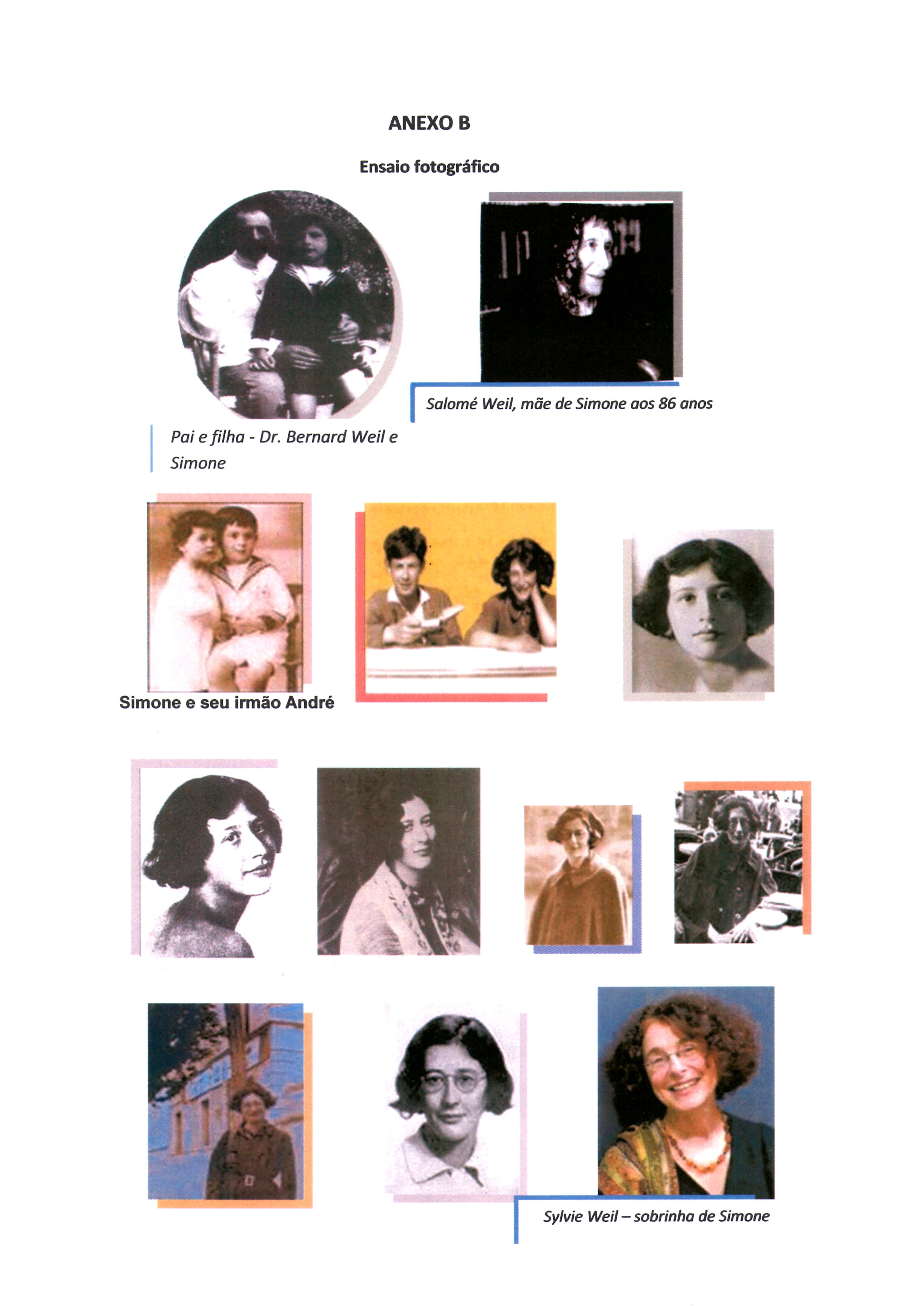 ANEXO BProgramas de comemoração do centenário de nascimento de Simone WeilFigura 1. CD de dados – Teramo/2008Figura 2. Cartão de programa – Lisboa/2009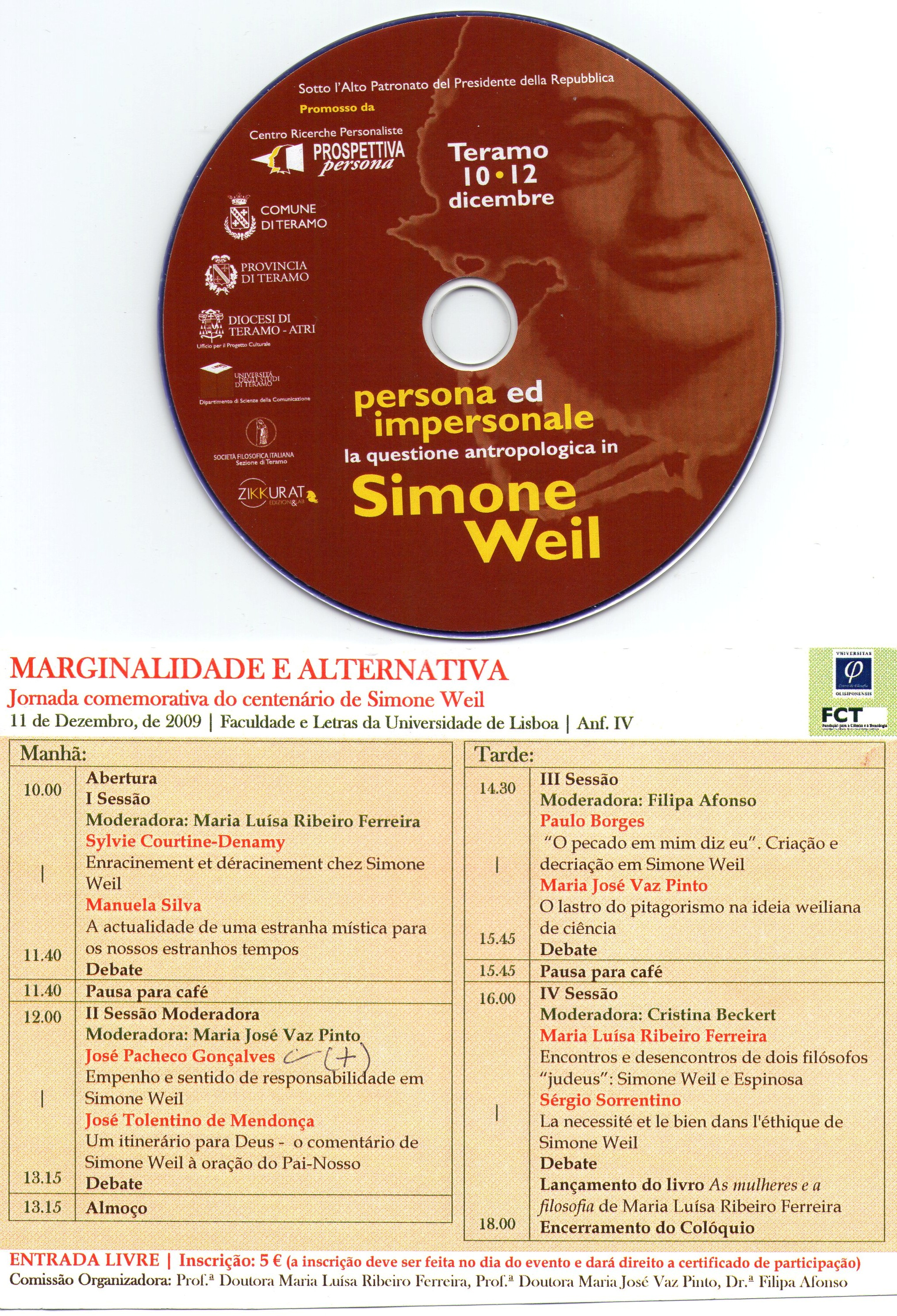 ANEXO CMensagem de Paul Ricoeur enviada ao Colóquio Internacional organizado pelo Centro de Fenomenologia, Hermenêutica e Personalismo e pelo Programa de Pós-Graduação em Filosofia do Departamento de Filosofia da Universidade do Estado do Rio de Janeiro – UERJ, nos dias 14 e 15 de Setembro de 1993.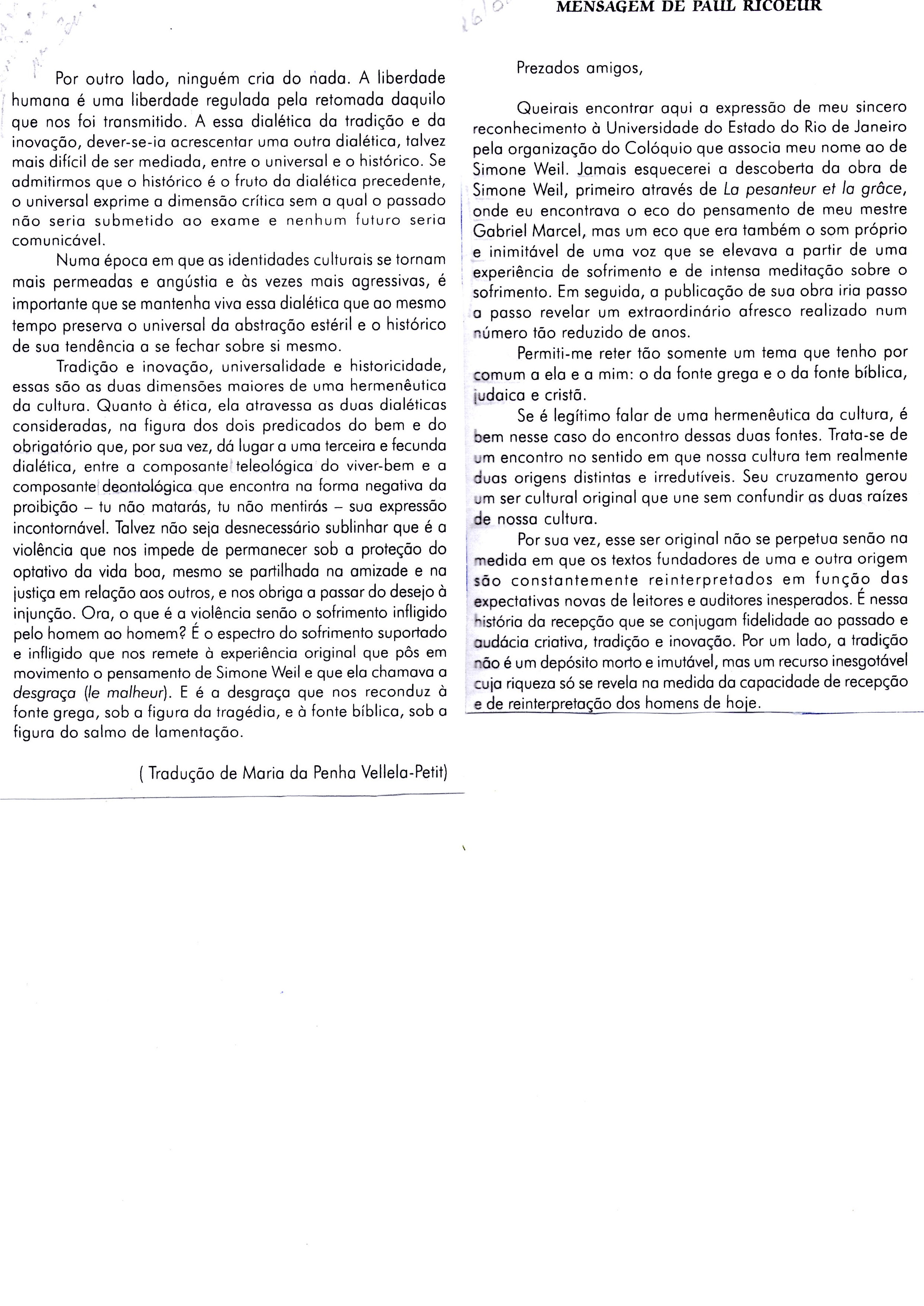 ANEXO D OBRAS DE SIMONE WEIL1947.- La Pesanteur et la Grâce. Préface de Gustave Thibon. Paris, Plon, Coll. “Epi”. Réédition: Union Générale de l’Edition, 1962, Coll. “10/18”; Presses Pocket, 1991, Coll. « Agora ».La gravedad y la gracia. Buenos Aires, Sudamericana, 1953. Trad. de María Eugenia Valentié.La gravedad y la gracia, México D.F, Jus, 1990.La gravedad y la gracia. Madrid, Caparrós Editores, 1994. Trad. de Jesús Pendas y Alejandro del Río.La gravedad y la gracia. Traducción e introducción de Carlos Ortega. Madrid, Editorial Trotta, 1994/2007. 1949.- L'Enracinement. «Prélude à une déclaration des devoirs envers l'être humain». Paris, Gallimard, Coll. “Espoir”. Réédition: Gallimard, 1962, Coll. « Idées »; Gallimard, 1990. Raíces del existir: preludio a una declaración de deberes hacia el ser humano. Buenos Aires, Sudamericana, 1954. Trad. de María Eugenia Valentié.Echar raíces. Trad. de J.C. González y J.R. Capella; Madrid, Editorial Trotta, 1996 1949.- Attente de Dieu. Introduction de Joseph-Marie Perrin, o.p. Paris, La Colombe, Éd. du Vieux Colombier. Réédition: Fayard, 1969; Éd. du Seuil, 1977. Espera de Dios. Buenos Aires, Sudamericana, 1954. Trad. de María Eugenia Valentié.En espera de Déu, Barcelona, Edicions 62, 1965 [agotada].A la espera de Dios. Madrid, Trotta, 1993. Trad. de María Tabuyo y Agustín López.Autobiografia espiritual i altres escrits de Marsella. Paiporta, Denes, 2008. Trad. de Emilia Bea.1950.- La connaissance surnaturelle. Paris, Gallimard, Coll « Espoir ».El conocimiento sobrenatural. Madrid, Trotta, 2003. Trad. de María Tabuyo y Agustín López.1951.- Intuitions pré-chrétiennes. Paris, La Colombe, Éd. du Vieux Colombier. Réédition: Fayard, 1985Intuiciones precristianas. Madrid, Trotta, 2004. Trad. de Carlos Ortega.1951.- Cahiers... 1. Paris, Plon, Coll. « L'Épi ». Nouvelle éd. revue et augmentée par Simone Pétrement et André Weil, Plon, 1970.Cuadernos. Madrid, Trotta, 2001. Trad. de Carlos Ortega.1951.- Lettre à un religieux. Paris, Gallimard, Coll «Espoir». Réédition: Éd. du Seuil, 1999, Coll. «Livre de Vie».Carta a un religioso. Buenos Aires, Sudamericana, 1954. Trad. de María Eugenia Valentié.Carta a un religioso. Madrid, Trotta, 1998. Trad. de María Tabuyo y Agustín López.1951.- La condition ouvrière. Avant-propos d'Albertine Thévenon. Paris, Gallimard, Coll. «Espoir». Nouvelle édition présentée et annotée par Robert Chenavier, Gallimard, 2002. Ensayos sobre la condición obrera. Traducción de Antonio Jutglar. Nova Terra, Barcelona, 19621953.- La Source grècque. Paris, Gallimard, Coll. «Espoir».La fuente griega. Buenos Aires, Sudamericana, 1961. Trad. de María Eugenia Valentié.La fuente griega. México D.F., Jus, 1990. Barcelona, 2003.La fuente griega. Madrid, Trotta, 2005. Trad de José Luis Escartín y María Teresa Escartín.1953.- Cahiers... 2. Paris, Plon, Coll. «L'Épi». Nouvelle éd. revue et augmentée par Simone Pétrement et André Weil, Plon, 1972.Cuadernos. Madrid, Trotta, 2001. Trad. de Carlos Ortega.1955.- Oppression et liberté, Paris, Gallimard, coll. «Espoir». Opresión y libertad. Buenos Aires: Sudamericana, 1957. Trad. de María Eugenia Valentié.1955.- Venise sauvée. Tragédie en 3 actes. Paris, Gallimard.1956.- Cahiers... 3. Paris, Plon, Coll. « L'Épi ». Nouvelle éd. revue et augmentée par Simone Pétrement et André Weil, Plon, 1974.Cuadernos. Madrid, Trotta, 2001. Trad. de Carlos Ortega.1957.- Écrits de Londres et dernières lettres. Paris, Gallimard, Coll. «Espoir».Escritos de Londres y últimas cartas. Madrid, Trotta, 2000. Trad. de Maite Larrauri.1959.- Leçons de philosophie (Roanne 1933-1934). Transcrites et présentées par Anne Reynaud-Guérithault. Paris, Plon. Rééditions: Union générale d'éditions, 1966; Plon, 1989.1960.- Écrits historiques et politiques. Paris, Gallimard, Coll. «Espoir».Escritos históricos y políticos. Madrid, Trotta, 2007. Trad. de María Tabuyo y Agustín López.1962.- Pensées sans ordre concernant l'amour de Dieu. Paris, Gallimard, Coll. «Espoir».Pensamientos desordenados acerca del amor a Dios. Buenos Aires, Sudamericana, 1964. Trad. de Ricardo I. Zelarayán.Pensamientos desordenados. Madrid, Trotta, 1995. Trad. de María Tabuyo y Agustín López.1966.-  Sur la science. Paris, Gallimard, coll. «Espoir».Sobre la ciencia. Buenos Aires, El Cuenco de Plata, 1996; 2006. Trad. de Silvio Mattoni.1968.- Poèmes, suivis de “Venise sauvée”, Lettre de Paul Valéry, Paris, Gallimard, Coll. “Espoir”Poemas seguido de Venecia salvada. Madrid, Trotta, 2006. 1988.- Réflexions sur les causes de la liberté et de l'oppression sociale. Paris, Gallimard, Coll. «Idées». Réédition: Gallimard, 1998.Reflexiones sobre las causas de la libertad y de la opresión social. México D.F.: Premià, 1977. Trad. de Luis Calvo Silva.Reflexiones sobre las causas de la libertad y de la opresión social. Barcelona: Paidós Ibérica, 1995. Trad. de Carmen Revilla Guzmán.1988 - Oeuvres complètes. Publiées sous la direction d'André A. Devaux et de Florence de Lussy. Paris, Gallimard. En curso de publicación.1999 - Œuvres. Édition établie sous la direction de Florence de Lussy. Paris, Gallimard, Coll. «Quarto»***Seventy letters. Éd. par Richard Rees. London, Oxford University Press, 1965. Simone Weil/Joë Bousquet. Correspondance. Avant-propos de Jil Silberstein. Lausanne, L'Âge d'Homme, 1982.Escritos esenciales. Comp. de Eric O. Springsted. Santander (España): Sal Terrae, 2000.Trad. de Ramón Alfonso Díez Aragón.Escrits sobre la guerra, Bromera, Alzira, 1997.Escritos políticos, Barcelona, Virus, 2002LIBROS Y CAPÍTULOS DE LIBRO SOBRE SIMONE WEIL EN CASTELLANO Y VALENCIANO-CATALÁNBancraft, Anne, Hilanderas de sabiduría: de Simone Weil a Elisabeth Kübler-Ross, Barcelona, Luciérnaga, 2001.Bea, Emilia, Simone Weil: la memoria de los oprimidos. Madrid, Encuentro, 1992. Bea, Emilia, “Simone Weil”, Testimonis del segle XX, Publicacions de l’Abadia de Montserrat, Barcelona, 2001.Bingemer, M.C. y Di Nicola, G.P., Simone Weil: acción y contemplación. Bilbao: Desclée de Brouwer, 2006.Blanchot, Maurice, “La afirmación (el deseo, la desgracia)”, El diálogo inconcluso, Caracas, Monte Ávila Editores, 1974.Bueno, Rosa y Suárez, Gustavo. Biografía de Simone Weil. Madrid, Movimiento Cultural Cristiano, 1999. Chiaia, Maria (ed.), El dulce canto del corazón: mujeres místicas desde Hildegarda a Simone Weil, Madrid, Narcea, 2006. Coles, Robert, Simone Weil: historia de una moderna peregrinación, Barcelona, Gedisa, 1989; 1999.Courtine-Denamy, Sylvie, Tres mujeres en tiempo sombríos: Edith Stein, Hanna Arendt y Simone Weil. Madrid, Edaf, 2003.  Davy, M.M., Simone Weil, Barcelona, Fontanella, 1966. Esposito, Roberto, El origen de la política ¿Hannah Arendt o Simone Weil? Barcelona, Paidós Ibérica, 1999.Fiori, Gabriela, Simone Weil: una mujer absoluta. Buenos Aires, Adriana Hidalgo, 2006. Feldnay Brenner, Rachel, Resistencia ante el Holocausto. Simone Weil, Ana Frank y Etty Hillesum, Madrid, Narcea, 2005.Fernández Buey, Francisco, Poliética, (Karl Kraus, György Lukács, Walter Benjamin, Bertolt Brecht, Simone Weil, Hannah Arendt y Primo Levi) Madrid, Editorial Losada, 2003. Giniewski, Paul, Simone Weil y el judaísmo. Barcelona, Riopiedras, 1999.Gomis, Clara, “Simone Weil”, Pere Lluís Font (coord.), Una altra mirada: deu dones i el cristianisme, Cruïlla, Barcelona, 2006.Halda, Bernard, La evolución espiritual de Simone Weil. Burgos, Aldecoa, 1962. Hetmann, Frederik, Tres mujeres: la vida de Simone Weil, Isabel Burton y Karoline Von Günderrode. Madrid, Alfaguara, 1983. Hourdin, Georges, Simone Weil. Barcelona, Luciérnaga, 1994.Ibarlucea, Carmen, Simone Weil. Madrid, Fundación Emmanuel Mounier, 2005.Larrauri, Maite, La guerra segons Simone Weil, Tàndem, València, 2002.Lévinas, Emmanuel, “Simone Weil contra la Biblia”, Difícil Libertad, Buenos Aires, Lilmod, 2005Lobato, Abelardo, La pregunta por la mujer. Simone Weil, Simone de Beauvoir, Salamanca, Sígueme, 1976.Moeller,Charles, “Simone Weil y la incredulidad de los creyentes”, Literatura del siglo XX y cristianismo, Vol I. El silencio de Dios, Madrid, Editorial Gredos, 2005.Narcy, Michel, Simone Weil: belleza y desgracia del mundo. Barcelona: Sucesores de Juan Gili, 1968.Otón, Josep, Totalitarisme, arrelament i nació en l’obra de Simone Weil, Generalitat de Catalunya, Barcelona, 2007.Otón, Josep, Simone Weil: el silenci de Déu, Fragmenta Editorial, Barcelona, 2008.Pétrement, Simone, Vida de Simone Weil. Madrid: Trotta, 1997. Plant, Stephen, Simone Weil, Barcelona, Herder, 1997. Revilla, Carmen (ed.), Simone Weil: descifrar el silencio del mundo. Madrid, Trotta, 1995. Revilla, Carmen, Simone Weil: nombrar la experiencia. Madrid, Trotta, 2003. Rondanina, Roberto, Simone Weil: mística y revolucionaria. Madrid: San Pablo, 2004. Trad. de Rosario Gutiérrez Carreras. Sacristán, Manuel, Papeles de filosofía. Panfletos y materiales, II, Icaria, Barcelona, 1984, p. 470.Sontag, Susan, “Simone Weil”, Contra la interpretación, Barcelona, Seix Barral, 1984.Steiner, Georges, “Santa Simone: Simone Weil”, Pasión intacta. Ensayos 1978-1995, Siruela, Madrid, 1997.Thibon, Gustave, “El encuentro con Simone Weil”, Entre el amor y la muerte, Madrid, Rialp, 1977.Tommasi, Wanda, Filósofos y mujeres, Madrid, Narcea, 2002.Vattimo, Gianni y Rovatti, Pier Aldo, El pensamiento débil, Madrid, Cátedra, 1995.Xirau, Ramón, Cuatro filósofos de los sagrado: Teilhard de Chardin, Heidegger, Wittgenstein, Simone Weil. México D.F., Joaquín Mórtiz, 1986. NÚMEROS MONOGRÁFICOS DEDICADOS A SIMONE WEIL EN REVISTAS ESPAÑOLASEl Ciervo, nº 585, diciembre de 1999, “Descubrir a Simone Weil” (con colaboraciones de F. Blanco, E. Bea y J.J. Tamayo).Archipiélago. Cuadernos de crítica de la cultura, nº 43, septiembre-octubre de 2000 (con colaboraciones de J. Jiménez Lozano, A. Devaux, C. Ortega, R. Esposito, J.R. Capella, J. Moreno, P. Peñalver, A. Garrigós, C. Revilla e I. Escudero).Anthropos. Huellas del conocimiento, nº 211, abril-junio de 2006, “Simone Weil. Experiencia y significado del misterio de la existencia” (con colaboraciones de I. Bachmann, J. Jiménez Lozano, C. Revilla, J.C. González, T. Cloquell, X. Ballester, R. Esposito, C. Ortega, L. Verdaguer, A. Chavarría, P. Giniewski, P. Peñalver e I. Ortega).  ANEXO ESíntese Biográfica de Simone Weil em espanhol 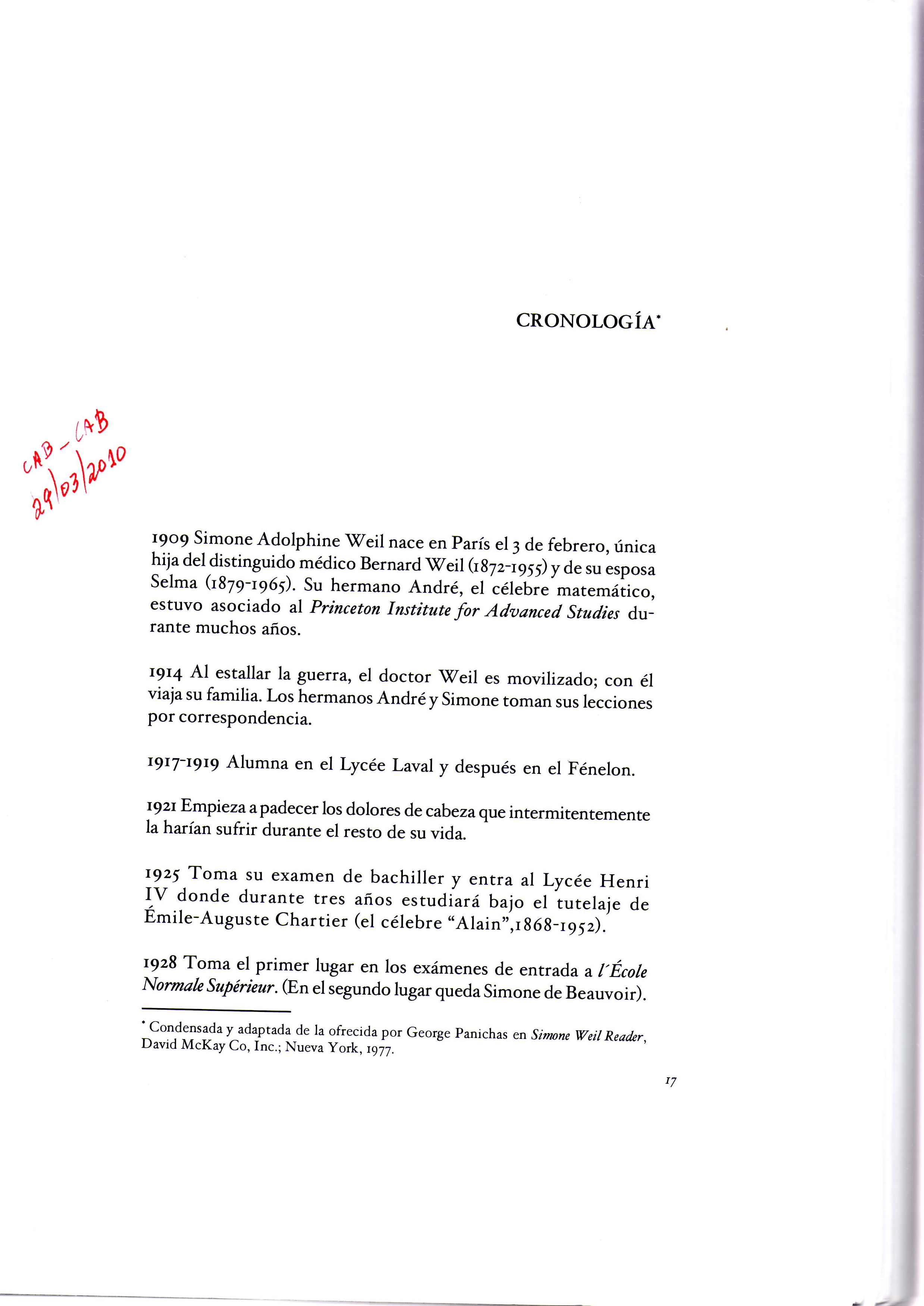 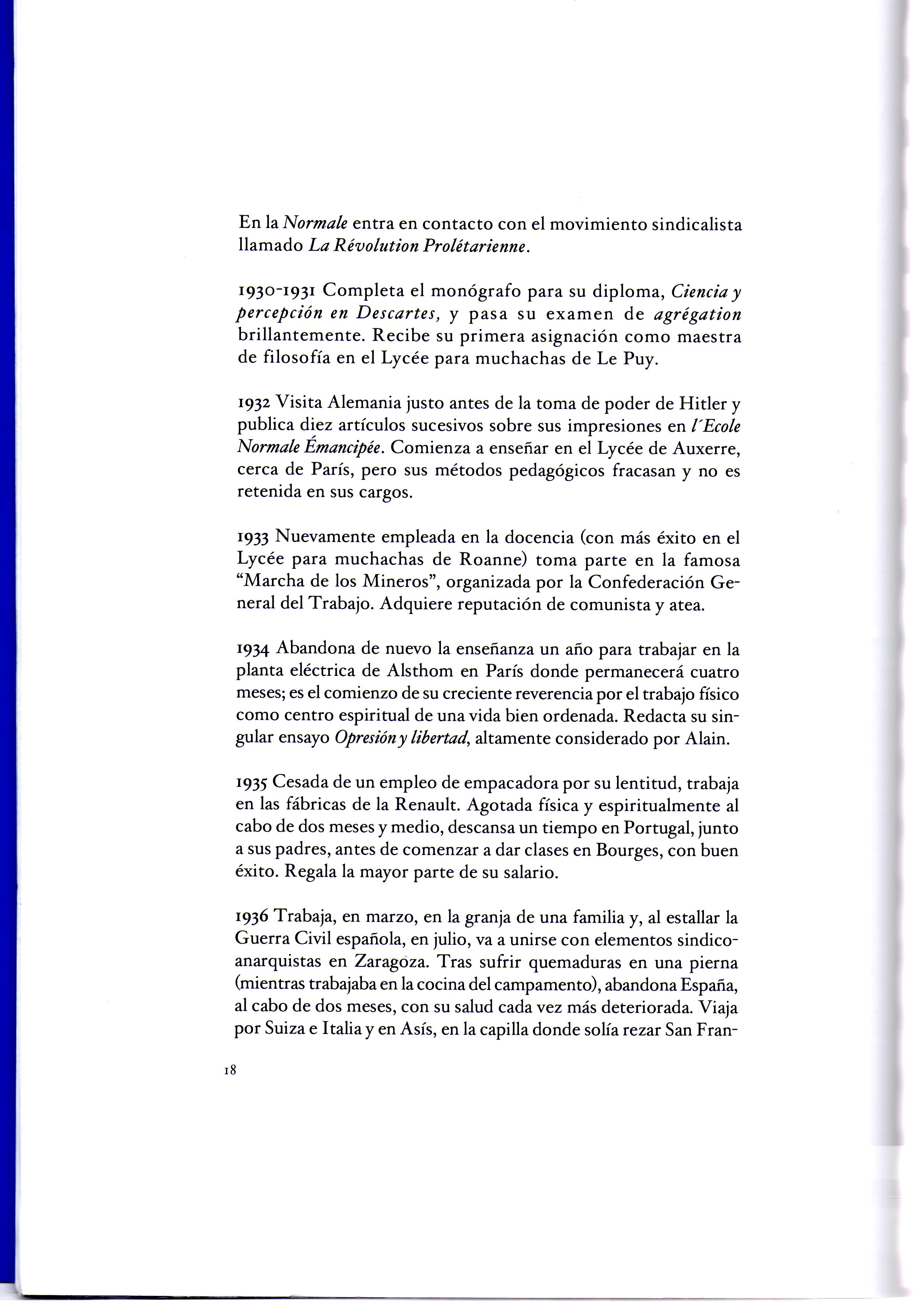 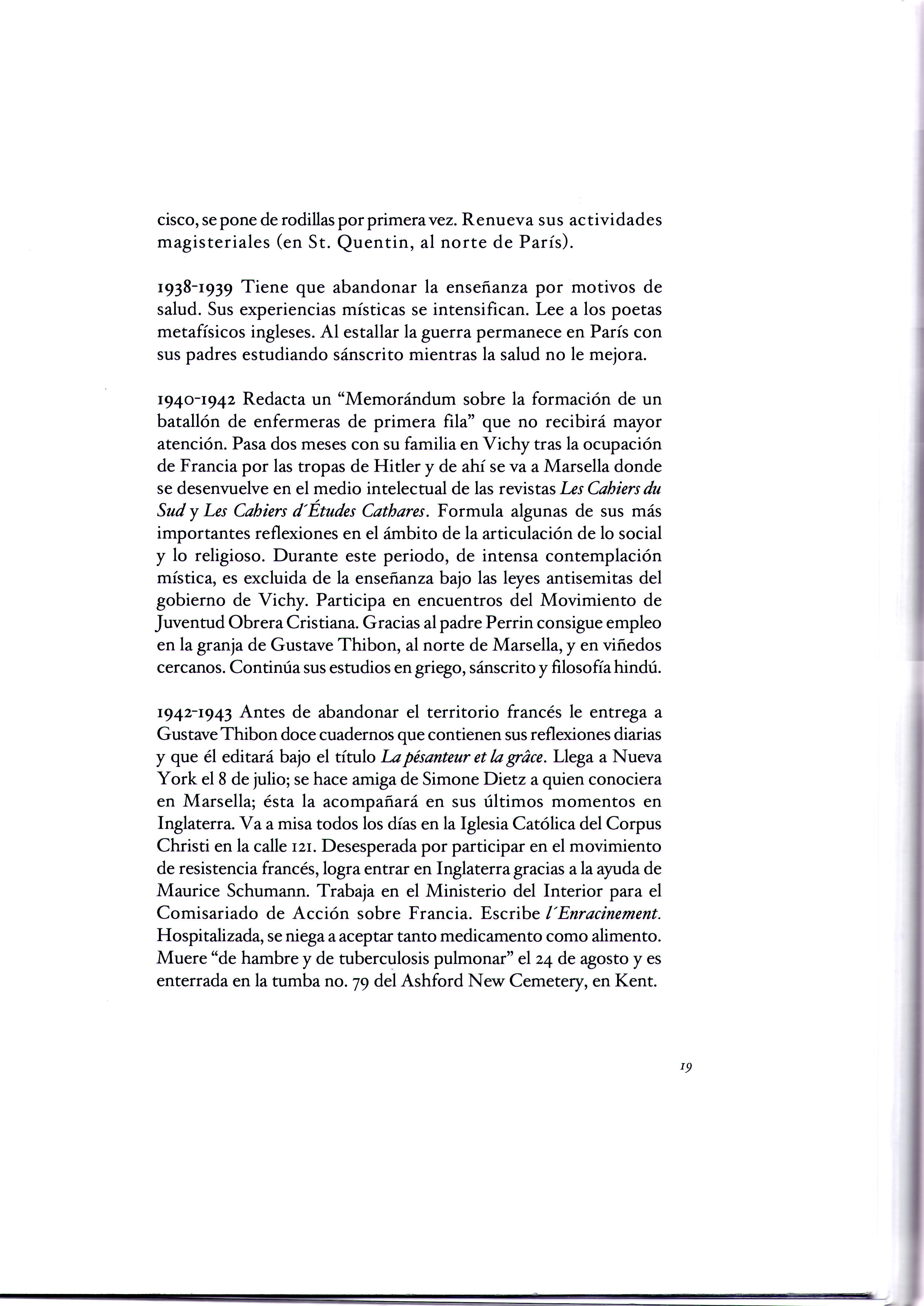 